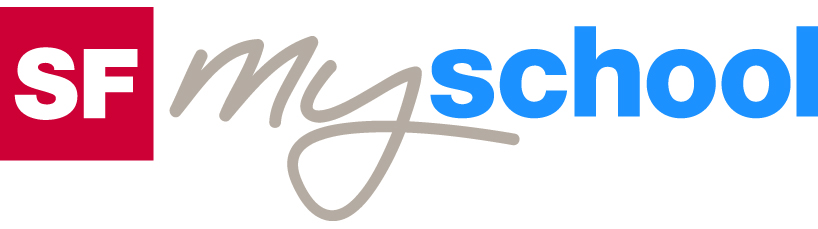 ArbeitsblattArbeitsblatt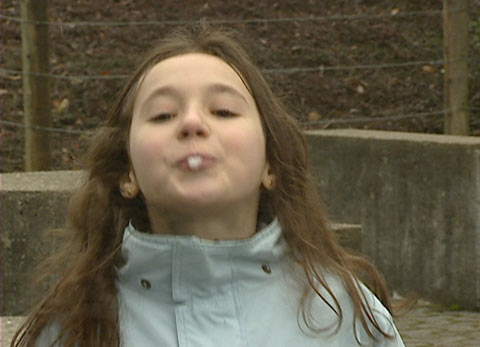 Kulturelle EigenheitenKulturelle EigenheitenKulturelle EigenheitenKulturelle EigenheitenKulturelle EigenheitenKulturelle EigenheitenSpucken (16)14:30 MinutenZweikanal-TonSpucken (16)14:30 MinutenZweikanal-TonSpucken (16)14:30 MinutenZweikanal-TonSpucken (16)14:30 MinutenZweikanal-TonSpucken (16)14:30 MinutenZweikanal-TonSpucken (16)14:30 MinutenZweikanal-Ton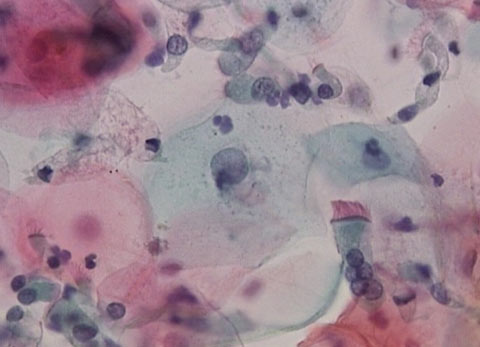 Wie reagierst du, wenn dich jemand anspuckt? Was bedeutet es, wenn man jemandem vor die Füsse oder gar ins Gesicht spuckt? Was passiert in deinem Schulhaus, wenn jemand auf den Boden spuckt oder jemanden anspuckt? Findest du das so in Ordnung? Spuckst du manchmal auch? Wieso (nicht)? Wie viel Speichel produzieren wir täglich? Schätze! Welche Funktion hat die Zelle auf dem zweituntersten Bild? Warum wurden in alten Tramwagen Hinweisschilder «Auf den Boden spucken verboten» angebracht? Wieso spuckte Jesus einem Blinden in die Augen? Kennst du andere berühmte Menschen, über die berichtet wurde, weil sie öffentlich gespuckt haben? Welche Tiere spucken? Wieso? Welche Redewendungen zum Spucken kommen dir in den Sinn? Was bedeuten sie? Der Aberglaube kennt die folgenden drei «Aktionen». Die einen sind positiv, die anderen negativ. Versuche zu ergänzen.Hört man die Schakale heulen, sollte man sofort auf die Erde spucken, sonst … Ins Wasser spucken bringt … Theaterleute wünschen sich vor der Premiere Glück, indem sie sich gegenseitig … Wie reagierst du, wenn dich jemand anspuckt? Was bedeutet es, wenn man jemandem vor die Füsse oder gar ins Gesicht spuckt? Was passiert in deinem Schulhaus, wenn jemand auf den Boden spuckt oder jemanden anspuckt? Findest du das so in Ordnung? Spuckst du manchmal auch? Wieso (nicht)? Wie viel Speichel produzieren wir täglich? Schätze! Welche Funktion hat die Zelle auf dem zweituntersten Bild? Warum wurden in alten Tramwagen Hinweisschilder «Auf den Boden spucken verboten» angebracht? Wieso spuckte Jesus einem Blinden in die Augen? Kennst du andere berühmte Menschen, über die berichtet wurde, weil sie öffentlich gespuckt haben? Welche Tiere spucken? Wieso? Welche Redewendungen zum Spucken kommen dir in den Sinn? Was bedeuten sie? Der Aberglaube kennt die folgenden drei «Aktionen». Die einen sind positiv, die anderen negativ. Versuche zu ergänzen.Hört man die Schakale heulen, sollte man sofort auf die Erde spucken, sonst … Ins Wasser spucken bringt … Theaterleute wünschen sich vor der Premiere Glück, indem sie sich gegenseitig … Wie reagierst du, wenn dich jemand anspuckt? Was bedeutet es, wenn man jemandem vor die Füsse oder gar ins Gesicht spuckt? Was passiert in deinem Schulhaus, wenn jemand auf den Boden spuckt oder jemanden anspuckt? Findest du das so in Ordnung? Spuckst du manchmal auch? Wieso (nicht)? Wie viel Speichel produzieren wir täglich? Schätze! Welche Funktion hat die Zelle auf dem zweituntersten Bild? Warum wurden in alten Tramwagen Hinweisschilder «Auf den Boden spucken verboten» angebracht? Wieso spuckte Jesus einem Blinden in die Augen? Kennst du andere berühmte Menschen, über die berichtet wurde, weil sie öffentlich gespuckt haben? Welche Tiere spucken? Wieso? Welche Redewendungen zum Spucken kommen dir in den Sinn? Was bedeuten sie? Der Aberglaube kennt die folgenden drei «Aktionen». Die einen sind positiv, die anderen negativ. Versuche zu ergänzen.Hört man die Schakale heulen, sollte man sofort auf die Erde spucken, sonst … Ins Wasser spucken bringt … Theaterleute wünschen sich vor der Premiere Glück, indem sie sich gegenseitig … Wie reagierst du, wenn dich jemand anspuckt? Was bedeutet es, wenn man jemandem vor die Füsse oder gar ins Gesicht spuckt? Was passiert in deinem Schulhaus, wenn jemand auf den Boden spuckt oder jemanden anspuckt? Findest du das so in Ordnung? Spuckst du manchmal auch? Wieso (nicht)? Wie viel Speichel produzieren wir täglich? Schätze! Welche Funktion hat die Zelle auf dem zweituntersten Bild? Warum wurden in alten Tramwagen Hinweisschilder «Auf den Boden spucken verboten» angebracht? Wieso spuckte Jesus einem Blinden in die Augen? Kennst du andere berühmte Menschen, über die berichtet wurde, weil sie öffentlich gespuckt haben? Welche Tiere spucken? Wieso? Welche Redewendungen zum Spucken kommen dir in den Sinn? Was bedeuten sie? Der Aberglaube kennt die folgenden drei «Aktionen». Die einen sind positiv, die anderen negativ. Versuche zu ergänzen.Hört man die Schakale heulen, sollte man sofort auf die Erde spucken, sonst … Ins Wasser spucken bringt … Theaterleute wünschen sich vor der Premiere Glück, indem sie sich gegenseitig … Wie reagierst du, wenn dich jemand anspuckt? Was bedeutet es, wenn man jemandem vor die Füsse oder gar ins Gesicht spuckt? Was passiert in deinem Schulhaus, wenn jemand auf den Boden spuckt oder jemanden anspuckt? Findest du das so in Ordnung? Spuckst du manchmal auch? Wieso (nicht)? Wie viel Speichel produzieren wir täglich? Schätze! Welche Funktion hat die Zelle auf dem zweituntersten Bild? Warum wurden in alten Tramwagen Hinweisschilder «Auf den Boden spucken verboten» angebracht? Wieso spuckte Jesus einem Blinden in die Augen? Kennst du andere berühmte Menschen, über die berichtet wurde, weil sie öffentlich gespuckt haben? Welche Tiere spucken? Wieso? Welche Redewendungen zum Spucken kommen dir in den Sinn? Was bedeuten sie? Der Aberglaube kennt die folgenden drei «Aktionen». Die einen sind positiv, die anderen negativ. Versuche zu ergänzen.Hört man die Schakale heulen, sollte man sofort auf die Erde spucken, sonst … Ins Wasser spucken bringt … Theaterleute wünschen sich vor der Premiere Glück, indem sie sich gegenseitig … Wie reagierst du, wenn dich jemand anspuckt? Was bedeutet es, wenn man jemandem vor die Füsse oder gar ins Gesicht spuckt? Was passiert in deinem Schulhaus, wenn jemand auf den Boden spuckt oder jemanden anspuckt? Findest du das so in Ordnung? Spuckst du manchmal auch? Wieso (nicht)? Wie viel Speichel produzieren wir täglich? Schätze! Welche Funktion hat die Zelle auf dem zweituntersten Bild? Warum wurden in alten Tramwagen Hinweisschilder «Auf den Boden spucken verboten» angebracht? Wieso spuckte Jesus einem Blinden in die Augen? Kennst du andere berühmte Menschen, über die berichtet wurde, weil sie öffentlich gespuckt haben? Welche Tiere spucken? Wieso? Welche Redewendungen zum Spucken kommen dir in den Sinn? Was bedeuten sie? Der Aberglaube kennt die folgenden drei «Aktionen». Die einen sind positiv, die anderen negativ. Versuche zu ergänzen.Hört man die Schakale heulen, sollte man sofort auf die Erde spucken, sonst … Ins Wasser spucken bringt … Theaterleute wünschen sich vor der Premiere Glück, indem sie sich gegenseitig … Wie reagierst du, wenn dich jemand anspuckt? Was bedeutet es, wenn man jemandem vor die Füsse oder gar ins Gesicht spuckt? Was passiert in deinem Schulhaus, wenn jemand auf den Boden spuckt oder jemanden anspuckt? Findest du das so in Ordnung? Spuckst du manchmal auch? Wieso (nicht)? Wie viel Speichel produzieren wir täglich? Schätze! Welche Funktion hat die Zelle auf dem zweituntersten Bild? Warum wurden in alten Tramwagen Hinweisschilder «Auf den Boden spucken verboten» angebracht? Wieso spuckte Jesus einem Blinden in die Augen? Kennst du andere berühmte Menschen, über die berichtet wurde, weil sie öffentlich gespuckt haben? Welche Tiere spucken? Wieso? Welche Redewendungen zum Spucken kommen dir in den Sinn? Was bedeuten sie? Der Aberglaube kennt die folgenden drei «Aktionen». Die einen sind positiv, die anderen negativ. Versuche zu ergänzen.Hört man die Schakale heulen, sollte man sofort auf die Erde spucken, sonst … Ins Wasser spucken bringt … Theaterleute wünschen sich vor der Premiere Glück, indem sie sich gegenseitig … Wie reagierst du, wenn dich jemand anspuckt? Was bedeutet es, wenn man jemandem vor die Füsse oder gar ins Gesicht spuckt? Was passiert in deinem Schulhaus, wenn jemand auf den Boden spuckt oder jemanden anspuckt? Findest du das so in Ordnung? Spuckst du manchmal auch? Wieso (nicht)? Wie viel Speichel produzieren wir täglich? Schätze! Welche Funktion hat die Zelle auf dem zweituntersten Bild? Warum wurden in alten Tramwagen Hinweisschilder «Auf den Boden spucken verboten» angebracht? Wieso spuckte Jesus einem Blinden in die Augen? Kennst du andere berühmte Menschen, über die berichtet wurde, weil sie öffentlich gespuckt haben? Welche Tiere spucken? Wieso? Welche Redewendungen zum Spucken kommen dir in den Sinn? Was bedeuten sie? Der Aberglaube kennt die folgenden drei «Aktionen». Die einen sind positiv, die anderen negativ. Versuche zu ergänzen.Hört man die Schakale heulen, sollte man sofort auf die Erde spucken, sonst … Ins Wasser spucken bringt … Theaterleute wünschen sich vor der Premiere Glück, indem sie sich gegenseitig … Wie reagierst du, wenn dich jemand anspuckt? Was bedeutet es, wenn man jemandem vor die Füsse oder gar ins Gesicht spuckt? Was passiert in deinem Schulhaus, wenn jemand auf den Boden spuckt oder jemanden anspuckt? Findest du das so in Ordnung? Spuckst du manchmal auch? Wieso (nicht)? Wie viel Speichel produzieren wir täglich? Schätze! Welche Funktion hat die Zelle auf dem zweituntersten Bild? Warum wurden in alten Tramwagen Hinweisschilder «Auf den Boden spucken verboten» angebracht? Wieso spuckte Jesus einem Blinden in die Augen? Kennst du andere berühmte Menschen, über die berichtet wurde, weil sie öffentlich gespuckt haben? Welche Tiere spucken? Wieso? Welche Redewendungen zum Spucken kommen dir in den Sinn? Was bedeuten sie? Der Aberglaube kennt die folgenden drei «Aktionen». Die einen sind positiv, die anderen negativ. Versuche zu ergänzen.Hört man die Schakale heulen, sollte man sofort auf die Erde spucken, sonst … Ins Wasser spucken bringt … Theaterleute wünschen sich vor der Premiere Glück, indem sie sich gegenseitig … Wie reagierst du, wenn dich jemand anspuckt? Was bedeutet es, wenn man jemandem vor die Füsse oder gar ins Gesicht spuckt? Was passiert in deinem Schulhaus, wenn jemand auf den Boden spuckt oder jemanden anspuckt? Findest du das so in Ordnung? Spuckst du manchmal auch? Wieso (nicht)? Wie viel Speichel produzieren wir täglich? Schätze! Welche Funktion hat die Zelle auf dem zweituntersten Bild? Warum wurden in alten Tramwagen Hinweisschilder «Auf den Boden spucken verboten» angebracht? Wieso spuckte Jesus einem Blinden in die Augen? Kennst du andere berühmte Menschen, über die berichtet wurde, weil sie öffentlich gespuckt haben? Welche Tiere spucken? Wieso? Welche Redewendungen zum Spucken kommen dir in den Sinn? Was bedeuten sie? Der Aberglaube kennt die folgenden drei «Aktionen». Die einen sind positiv, die anderen negativ. Versuche zu ergänzen.Hört man die Schakale heulen, sollte man sofort auf die Erde spucken, sonst … Ins Wasser spucken bringt … Theaterleute wünschen sich vor der Premiere Glück, indem sie sich gegenseitig … Wie reagierst du, wenn dich jemand anspuckt? Was bedeutet es, wenn man jemandem vor die Füsse oder gar ins Gesicht spuckt? Was passiert in deinem Schulhaus, wenn jemand auf den Boden spuckt oder jemanden anspuckt? Findest du das so in Ordnung? Spuckst du manchmal auch? Wieso (nicht)? Wie viel Speichel produzieren wir täglich? Schätze! Welche Funktion hat die Zelle auf dem zweituntersten Bild? Warum wurden in alten Tramwagen Hinweisschilder «Auf den Boden spucken verboten» angebracht? Wieso spuckte Jesus einem Blinden in die Augen? Kennst du andere berühmte Menschen, über die berichtet wurde, weil sie öffentlich gespuckt haben? Welche Tiere spucken? Wieso? Welche Redewendungen zum Spucken kommen dir in den Sinn? Was bedeuten sie? Der Aberglaube kennt die folgenden drei «Aktionen». Die einen sind positiv, die anderen negativ. Versuche zu ergänzen.Hört man die Schakale heulen, sollte man sofort auf die Erde spucken, sonst … Ins Wasser spucken bringt … Theaterleute wünschen sich vor der Premiere Glück, indem sie sich gegenseitig … Wie reagierst du, wenn dich jemand anspuckt? Was bedeutet es, wenn man jemandem vor die Füsse oder gar ins Gesicht spuckt? Was passiert in deinem Schulhaus, wenn jemand auf den Boden spuckt oder jemanden anspuckt? Findest du das so in Ordnung? Spuckst du manchmal auch? Wieso (nicht)? Wie viel Speichel produzieren wir täglich? Schätze! Welche Funktion hat die Zelle auf dem zweituntersten Bild? Warum wurden in alten Tramwagen Hinweisschilder «Auf den Boden spucken verboten» angebracht? Wieso spuckte Jesus einem Blinden in die Augen? Kennst du andere berühmte Menschen, über die berichtet wurde, weil sie öffentlich gespuckt haben? Welche Tiere spucken? Wieso? Welche Redewendungen zum Spucken kommen dir in den Sinn? Was bedeuten sie? Der Aberglaube kennt die folgenden drei «Aktionen». Die einen sind positiv, die anderen negativ. Versuche zu ergänzen.Hört man die Schakale heulen, sollte man sofort auf die Erde spucken, sonst … Ins Wasser spucken bringt … Theaterleute wünschen sich vor der Premiere Glück, indem sie sich gegenseitig … Wie reagierst du, wenn dich jemand anspuckt? Was bedeutet es, wenn man jemandem vor die Füsse oder gar ins Gesicht spuckt? Was passiert in deinem Schulhaus, wenn jemand auf den Boden spuckt oder jemanden anspuckt? Findest du das so in Ordnung? Spuckst du manchmal auch? Wieso (nicht)? Wie viel Speichel produzieren wir täglich? Schätze! Welche Funktion hat die Zelle auf dem zweituntersten Bild? Warum wurden in alten Tramwagen Hinweisschilder «Auf den Boden spucken verboten» angebracht? Wieso spuckte Jesus einem Blinden in die Augen? Kennst du andere berühmte Menschen, über die berichtet wurde, weil sie öffentlich gespuckt haben? Welche Tiere spucken? Wieso? Welche Redewendungen zum Spucken kommen dir in den Sinn? Was bedeuten sie? Der Aberglaube kennt die folgenden drei «Aktionen». Die einen sind positiv, die anderen negativ. Versuche zu ergänzen.Hört man die Schakale heulen, sollte man sofort auf die Erde spucken, sonst … Ins Wasser spucken bringt … Theaterleute wünschen sich vor der Premiere Glück, indem sie sich gegenseitig … Wie reagierst du, wenn dich jemand anspuckt? Was bedeutet es, wenn man jemandem vor die Füsse oder gar ins Gesicht spuckt? Was passiert in deinem Schulhaus, wenn jemand auf den Boden spuckt oder jemanden anspuckt? Findest du das so in Ordnung? Spuckst du manchmal auch? Wieso (nicht)? Wie viel Speichel produzieren wir täglich? Schätze! Welche Funktion hat die Zelle auf dem zweituntersten Bild? Warum wurden in alten Tramwagen Hinweisschilder «Auf den Boden spucken verboten» angebracht? Wieso spuckte Jesus einem Blinden in die Augen? Kennst du andere berühmte Menschen, über die berichtet wurde, weil sie öffentlich gespuckt haben? Welche Tiere spucken? Wieso? Welche Redewendungen zum Spucken kommen dir in den Sinn? Was bedeuten sie? Der Aberglaube kennt die folgenden drei «Aktionen». Die einen sind positiv, die anderen negativ. Versuche zu ergänzen.Hört man die Schakale heulen, sollte man sofort auf die Erde spucken, sonst … Ins Wasser spucken bringt … Theaterleute wünschen sich vor der Premiere Glück, indem sie sich gegenseitig … Wie reagierst du, wenn dich jemand anspuckt? Was bedeutet es, wenn man jemandem vor die Füsse oder gar ins Gesicht spuckt? Was passiert in deinem Schulhaus, wenn jemand auf den Boden spuckt oder jemanden anspuckt? Findest du das so in Ordnung? Spuckst du manchmal auch? Wieso (nicht)? Wie viel Speichel produzieren wir täglich? Schätze! Welche Funktion hat die Zelle auf dem zweituntersten Bild? Warum wurden in alten Tramwagen Hinweisschilder «Auf den Boden spucken verboten» angebracht? Wieso spuckte Jesus einem Blinden in die Augen? Kennst du andere berühmte Menschen, über die berichtet wurde, weil sie öffentlich gespuckt haben? Welche Tiere spucken? Wieso? Welche Redewendungen zum Spucken kommen dir in den Sinn? Was bedeuten sie? Der Aberglaube kennt die folgenden drei «Aktionen». Die einen sind positiv, die anderen negativ. Versuche zu ergänzen.Hört man die Schakale heulen, sollte man sofort auf die Erde spucken, sonst … Ins Wasser spucken bringt … Theaterleute wünschen sich vor der Premiere Glück, indem sie sich gegenseitig … Wie reagierst du, wenn dich jemand anspuckt? Was bedeutet es, wenn man jemandem vor die Füsse oder gar ins Gesicht spuckt? Was passiert in deinem Schulhaus, wenn jemand auf den Boden spuckt oder jemanden anspuckt? Findest du das so in Ordnung? Spuckst du manchmal auch? Wieso (nicht)? Wie viel Speichel produzieren wir täglich? Schätze! Welche Funktion hat die Zelle auf dem zweituntersten Bild? Warum wurden in alten Tramwagen Hinweisschilder «Auf den Boden spucken verboten» angebracht? Wieso spuckte Jesus einem Blinden in die Augen? Kennst du andere berühmte Menschen, über die berichtet wurde, weil sie öffentlich gespuckt haben? Welche Tiere spucken? Wieso? Welche Redewendungen zum Spucken kommen dir in den Sinn? Was bedeuten sie? Der Aberglaube kennt die folgenden drei «Aktionen». Die einen sind positiv, die anderen negativ. Versuche zu ergänzen.Hört man die Schakale heulen, sollte man sofort auf die Erde spucken, sonst … Ins Wasser spucken bringt … Theaterleute wünschen sich vor der Premiere Glück, indem sie sich gegenseitig … Wie reagierst du, wenn dich jemand anspuckt? Was bedeutet es, wenn man jemandem vor die Füsse oder gar ins Gesicht spuckt? Was passiert in deinem Schulhaus, wenn jemand auf den Boden spuckt oder jemanden anspuckt? Findest du das so in Ordnung? Spuckst du manchmal auch? Wieso (nicht)? Wie viel Speichel produzieren wir täglich? Schätze! Welche Funktion hat die Zelle auf dem zweituntersten Bild? Warum wurden in alten Tramwagen Hinweisschilder «Auf den Boden spucken verboten» angebracht? Wieso spuckte Jesus einem Blinden in die Augen? Kennst du andere berühmte Menschen, über die berichtet wurde, weil sie öffentlich gespuckt haben? Welche Tiere spucken? Wieso? Welche Redewendungen zum Spucken kommen dir in den Sinn? Was bedeuten sie? Der Aberglaube kennt die folgenden drei «Aktionen». Die einen sind positiv, die anderen negativ. Versuche zu ergänzen.Hört man die Schakale heulen, sollte man sofort auf die Erde spucken, sonst … Ins Wasser spucken bringt … Theaterleute wünschen sich vor der Premiere Glück, indem sie sich gegenseitig … Wie reagierst du, wenn dich jemand anspuckt? Was bedeutet es, wenn man jemandem vor die Füsse oder gar ins Gesicht spuckt? Was passiert in deinem Schulhaus, wenn jemand auf den Boden spuckt oder jemanden anspuckt? Findest du das so in Ordnung? Spuckst du manchmal auch? Wieso (nicht)? Wie viel Speichel produzieren wir täglich? Schätze! Welche Funktion hat die Zelle auf dem zweituntersten Bild? Warum wurden in alten Tramwagen Hinweisschilder «Auf den Boden spucken verboten» angebracht? Wieso spuckte Jesus einem Blinden in die Augen? Kennst du andere berühmte Menschen, über die berichtet wurde, weil sie öffentlich gespuckt haben? Welche Tiere spucken? Wieso? Welche Redewendungen zum Spucken kommen dir in den Sinn? Was bedeuten sie? Der Aberglaube kennt die folgenden drei «Aktionen». Die einen sind positiv, die anderen negativ. Versuche zu ergänzen.Hört man die Schakale heulen, sollte man sofort auf die Erde spucken, sonst … Ins Wasser spucken bringt … Theaterleute wünschen sich vor der Premiere Glück, indem sie sich gegenseitig … Wie reagierst du, wenn dich jemand anspuckt? Was bedeutet es, wenn man jemandem vor die Füsse oder gar ins Gesicht spuckt? Was passiert in deinem Schulhaus, wenn jemand auf den Boden spuckt oder jemanden anspuckt? Findest du das so in Ordnung? Spuckst du manchmal auch? Wieso (nicht)? Wie viel Speichel produzieren wir täglich? Schätze! Welche Funktion hat die Zelle auf dem zweituntersten Bild? Warum wurden in alten Tramwagen Hinweisschilder «Auf den Boden spucken verboten» angebracht? Wieso spuckte Jesus einem Blinden in die Augen? Kennst du andere berühmte Menschen, über die berichtet wurde, weil sie öffentlich gespuckt haben? Welche Tiere spucken? Wieso? Welche Redewendungen zum Spucken kommen dir in den Sinn? Was bedeuten sie? Der Aberglaube kennt die folgenden drei «Aktionen». Die einen sind positiv, die anderen negativ. Versuche zu ergänzen.Hört man die Schakale heulen, sollte man sofort auf die Erde spucken, sonst … Ins Wasser spucken bringt … Theaterleute wünschen sich vor der Premiere Glück, indem sie sich gegenseitig … Wie reagierst du, wenn dich jemand anspuckt? Was bedeutet es, wenn man jemandem vor die Füsse oder gar ins Gesicht spuckt? Was passiert in deinem Schulhaus, wenn jemand auf den Boden spuckt oder jemanden anspuckt? Findest du das so in Ordnung? Spuckst du manchmal auch? Wieso (nicht)? Wie viel Speichel produzieren wir täglich? Schätze! Welche Funktion hat die Zelle auf dem zweituntersten Bild? Warum wurden in alten Tramwagen Hinweisschilder «Auf den Boden spucken verboten» angebracht? Wieso spuckte Jesus einem Blinden in die Augen? Kennst du andere berühmte Menschen, über die berichtet wurde, weil sie öffentlich gespuckt haben? Welche Tiere spucken? Wieso? Welche Redewendungen zum Spucken kommen dir in den Sinn? Was bedeuten sie? Der Aberglaube kennt die folgenden drei «Aktionen». Die einen sind positiv, die anderen negativ. Versuche zu ergänzen.Hört man die Schakale heulen, sollte man sofort auf die Erde spucken, sonst … Ins Wasser spucken bringt … Theaterleute wünschen sich vor der Premiere Glück, indem sie sich gegenseitig … Wie reagierst du, wenn dich jemand anspuckt? Was bedeutet es, wenn man jemandem vor die Füsse oder gar ins Gesicht spuckt? Was passiert in deinem Schulhaus, wenn jemand auf den Boden spuckt oder jemanden anspuckt? Findest du das so in Ordnung? Spuckst du manchmal auch? Wieso (nicht)? Wie viel Speichel produzieren wir täglich? Schätze! Welche Funktion hat die Zelle auf dem zweituntersten Bild? Warum wurden in alten Tramwagen Hinweisschilder «Auf den Boden spucken verboten» angebracht? Wieso spuckte Jesus einem Blinden in die Augen? Kennst du andere berühmte Menschen, über die berichtet wurde, weil sie öffentlich gespuckt haben? Welche Tiere spucken? Wieso? Welche Redewendungen zum Spucken kommen dir in den Sinn? Was bedeuten sie? Der Aberglaube kennt die folgenden drei «Aktionen». Die einen sind positiv, die anderen negativ. Versuche zu ergänzen.Hört man die Schakale heulen, sollte man sofort auf die Erde spucken, sonst … Ins Wasser spucken bringt … Theaterleute wünschen sich vor der Premiere Glück, indem sie sich gegenseitig … Wie reagierst du, wenn dich jemand anspuckt? Was bedeutet es, wenn man jemandem vor die Füsse oder gar ins Gesicht spuckt? Was passiert in deinem Schulhaus, wenn jemand auf den Boden spuckt oder jemanden anspuckt? Findest du das so in Ordnung? Spuckst du manchmal auch? Wieso (nicht)? Wie viel Speichel produzieren wir täglich? Schätze! Welche Funktion hat die Zelle auf dem zweituntersten Bild? Warum wurden in alten Tramwagen Hinweisschilder «Auf den Boden spucken verboten» angebracht? Wieso spuckte Jesus einem Blinden in die Augen? Kennst du andere berühmte Menschen, über die berichtet wurde, weil sie öffentlich gespuckt haben? Welche Tiere spucken? Wieso? Welche Redewendungen zum Spucken kommen dir in den Sinn? Was bedeuten sie? Der Aberglaube kennt die folgenden drei «Aktionen». Die einen sind positiv, die anderen negativ. Versuche zu ergänzen.Hört man die Schakale heulen, sollte man sofort auf die Erde spucken, sonst … Ins Wasser spucken bringt … Theaterleute wünschen sich vor der Premiere Glück, indem sie sich gegenseitig … Wie reagierst du, wenn dich jemand anspuckt? Was bedeutet es, wenn man jemandem vor die Füsse oder gar ins Gesicht spuckt? Was passiert in deinem Schulhaus, wenn jemand auf den Boden spuckt oder jemanden anspuckt? Findest du das so in Ordnung? Spuckst du manchmal auch? Wieso (nicht)? Wie viel Speichel produzieren wir täglich? Schätze! Welche Funktion hat die Zelle auf dem zweituntersten Bild? Warum wurden in alten Tramwagen Hinweisschilder «Auf den Boden spucken verboten» angebracht? Wieso spuckte Jesus einem Blinden in die Augen? Kennst du andere berühmte Menschen, über die berichtet wurde, weil sie öffentlich gespuckt haben? Welche Tiere spucken? Wieso? Welche Redewendungen zum Spucken kommen dir in den Sinn? Was bedeuten sie? Der Aberglaube kennt die folgenden drei «Aktionen». Die einen sind positiv, die anderen negativ. Versuche zu ergänzen.Hört man die Schakale heulen, sollte man sofort auf die Erde spucken, sonst … Ins Wasser spucken bringt … Theaterleute wünschen sich vor der Premiere Glück, indem sie sich gegenseitig … Wie reagierst du, wenn dich jemand anspuckt? Was bedeutet es, wenn man jemandem vor die Füsse oder gar ins Gesicht spuckt? Was passiert in deinem Schulhaus, wenn jemand auf den Boden spuckt oder jemanden anspuckt? Findest du das so in Ordnung? Spuckst du manchmal auch? Wieso (nicht)? Wie viel Speichel produzieren wir täglich? Schätze! Welche Funktion hat die Zelle auf dem zweituntersten Bild? Warum wurden in alten Tramwagen Hinweisschilder «Auf den Boden spucken verboten» angebracht? Wieso spuckte Jesus einem Blinden in die Augen? Kennst du andere berühmte Menschen, über die berichtet wurde, weil sie öffentlich gespuckt haben? Welche Tiere spucken? Wieso? Welche Redewendungen zum Spucken kommen dir in den Sinn? Was bedeuten sie? Der Aberglaube kennt die folgenden drei «Aktionen». Die einen sind positiv, die anderen negativ. Versuche zu ergänzen.Hört man die Schakale heulen, sollte man sofort auf die Erde spucken, sonst … Ins Wasser spucken bringt … Theaterleute wünschen sich vor der Premiere Glück, indem sie sich gegenseitig … Wie reagierst du, wenn dich jemand anspuckt? Was bedeutet es, wenn man jemandem vor die Füsse oder gar ins Gesicht spuckt? Was passiert in deinem Schulhaus, wenn jemand auf den Boden spuckt oder jemanden anspuckt? Findest du das so in Ordnung? Spuckst du manchmal auch? Wieso (nicht)? Wie viel Speichel produzieren wir täglich? Schätze! Welche Funktion hat die Zelle auf dem zweituntersten Bild? Warum wurden in alten Tramwagen Hinweisschilder «Auf den Boden spucken verboten» angebracht? Wieso spuckte Jesus einem Blinden in die Augen? Kennst du andere berühmte Menschen, über die berichtet wurde, weil sie öffentlich gespuckt haben? Welche Tiere spucken? Wieso? Welche Redewendungen zum Spucken kommen dir in den Sinn? Was bedeuten sie? Der Aberglaube kennt die folgenden drei «Aktionen». Die einen sind positiv, die anderen negativ. Versuche zu ergänzen.Hört man die Schakale heulen, sollte man sofort auf die Erde spucken, sonst … Ins Wasser spucken bringt … Theaterleute wünschen sich vor der Premiere Glück, indem sie sich gegenseitig … Wie reagierst du, wenn dich jemand anspuckt? Was bedeutet es, wenn man jemandem vor die Füsse oder gar ins Gesicht spuckt? Was passiert in deinem Schulhaus, wenn jemand auf den Boden spuckt oder jemanden anspuckt? Findest du das so in Ordnung? Spuckst du manchmal auch? Wieso (nicht)? Wie viel Speichel produzieren wir täglich? Schätze! Welche Funktion hat die Zelle auf dem zweituntersten Bild? Warum wurden in alten Tramwagen Hinweisschilder «Auf den Boden spucken verboten» angebracht? Wieso spuckte Jesus einem Blinden in die Augen? Kennst du andere berühmte Menschen, über die berichtet wurde, weil sie öffentlich gespuckt haben? Welche Tiere spucken? Wieso? Welche Redewendungen zum Spucken kommen dir in den Sinn? Was bedeuten sie? Der Aberglaube kennt die folgenden drei «Aktionen». Die einen sind positiv, die anderen negativ. Versuche zu ergänzen.Hört man die Schakale heulen, sollte man sofort auf die Erde spucken, sonst … Ins Wasser spucken bringt … Theaterleute wünschen sich vor der Premiere Glück, indem sie sich gegenseitig … Wie reagierst du, wenn dich jemand anspuckt? Was bedeutet es, wenn man jemandem vor die Füsse oder gar ins Gesicht spuckt? Was passiert in deinem Schulhaus, wenn jemand auf den Boden spuckt oder jemanden anspuckt? Findest du das so in Ordnung? Spuckst du manchmal auch? Wieso (nicht)? Wie viel Speichel produzieren wir täglich? Schätze! Welche Funktion hat die Zelle auf dem zweituntersten Bild? Warum wurden in alten Tramwagen Hinweisschilder «Auf den Boden spucken verboten» angebracht? Wieso spuckte Jesus einem Blinden in die Augen? Kennst du andere berühmte Menschen, über die berichtet wurde, weil sie öffentlich gespuckt haben? Welche Tiere spucken? Wieso? Welche Redewendungen zum Spucken kommen dir in den Sinn? Was bedeuten sie? Der Aberglaube kennt die folgenden drei «Aktionen». Die einen sind positiv, die anderen negativ. Versuche zu ergänzen.Hört man die Schakale heulen, sollte man sofort auf die Erde spucken, sonst … Ins Wasser spucken bringt … Theaterleute wünschen sich vor der Premiere Glück, indem sie sich gegenseitig … Wie reagierst du, wenn dich jemand anspuckt? Was bedeutet es, wenn man jemandem vor die Füsse oder gar ins Gesicht spuckt? Was passiert in deinem Schulhaus, wenn jemand auf den Boden spuckt oder jemanden anspuckt? Findest du das so in Ordnung? Spuckst du manchmal auch? Wieso (nicht)? Wie viel Speichel produzieren wir täglich? Schätze! Welche Funktion hat die Zelle auf dem zweituntersten Bild? Warum wurden in alten Tramwagen Hinweisschilder «Auf den Boden spucken verboten» angebracht? Wieso spuckte Jesus einem Blinden in die Augen? Kennst du andere berühmte Menschen, über die berichtet wurde, weil sie öffentlich gespuckt haben? Welche Tiere spucken? Wieso? Welche Redewendungen zum Spucken kommen dir in den Sinn? Was bedeuten sie? Der Aberglaube kennt die folgenden drei «Aktionen». Die einen sind positiv, die anderen negativ. Versuche zu ergänzen.Hört man die Schakale heulen, sollte man sofort auf die Erde spucken, sonst … Ins Wasser spucken bringt … Theaterleute wünschen sich vor der Premiere Glück, indem sie sich gegenseitig … Wie reagierst du, wenn dich jemand anspuckt? Was bedeutet es, wenn man jemandem vor die Füsse oder gar ins Gesicht spuckt? Was passiert in deinem Schulhaus, wenn jemand auf den Boden spuckt oder jemanden anspuckt? Findest du das so in Ordnung? Spuckst du manchmal auch? Wieso (nicht)? Wie viel Speichel produzieren wir täglich? Schätze! Welche Funktion hat die Zelle auf dem zweituntersten Bild? Warum wurden in alten Tramwagen Hinweisschilder «Auf den Boden spucken verboten» angebracht? Wieso spuckte Jesus einem Blinden in die Augen? Kennst du andere berühmte Menschen, über die berichtet wurde, weil sie öffentlich gespuckt haben? Welche Tiere spucken? Wieso? Welche Redewendungen zum Spucken kommen dir in den Sinn? Was bedeuten sie? Der Aberglaube kennt die folgenden drei «Aktionen». Die einen sind positiv, die anderen negativ. Versuche zu ergänzen.Hört man die Schakale heulen, sollte man sofort auf die Erde spucken, sonst … Ins Wasser spucken bringt … Theaterleute wünschen sich vor der Premiere Glück, indem sie sich gegenseitig … Wie reagierst du, wenn dich jemand anspuckt? Was bedeutet es, wenn man jemandem vor die Füsse oder gar ins Gesicht spuckt? Was passiert in deinem Schulhaus, wenn jemand auf den Boden spuckt oder jemanden anspuckt? Findest du das so in Ordnung? Spuckst du manchmal auch? Wieso (nicht)? Wie viel Speichel produzieren wir täglich? Schätze! Welche Funktion hat die Zelle auf dem zweituntersten Bild? Warum wurden in alten Tramwagen Hinweisschilder «Auf den Boden spucken verboten» angebracht? Wieso spuckte Jesus einem Blinden in die Augen? Kennst du andere berühmte Menschen, über die berichtet wurde, weil sie öffentlich gespuckt haben? Welche Tiere spucken? Wieso? Welche Redewendungen zum Spucken kommen dir in den Sinn? Was bedeuten sie? Der Aberglaube kennt die folgenden drei «Aktionen». Die einen sind positiv, die anderen negativ. Versuche zu ergänzen.Hört man die Schakale heulen, sollte man sofort auf die Erde spucken, sonst … Ins Wasser spucken bringt … Theaterleute wünschen sich vor der Premiere Glück, indem sie sich gegenseitig … Wie reagierst du, wenn dich jemand anspuckt? Was bedeutet es, wenn man jemandem vor die Füsse oder gar ins Gesicht spuckt? Was passiert in deinem Schulhaus, wenn jemand auf den Boden spuckt oder jemanden anspuckt? Findest du das so in Ordnung? Spuckst du manchmal auch? Wieso (nicht)? Wie viel Speichel produzieren wir täglich? Schätze! Welche Funktion hat die Zelle auf dem zweituntersten Bild? Warum wurden in alten Tramwagen Hinweisschilder «Auf den Boden spucken verboten» angebracht? Wieso spuckte Jesus einem Blinden in die Augen? Kennst du andere berühmte Menschen, über die berichtet wurde, weil sie öffentlich gespuckt haben? Welche Tiere spucken? Wieso? Welche Redewendungen zum Spucken kommen dir in den Sinn? Was bedeuten sie? Der Aberglaube kennt die folgenden drei «Aktionen». Die einen sind positiv, die anderen negativ. Versuche zu ergänzen.Hört man die Schakale heulen, sollte man sofort auf die Erde spucken, sonst … Ins Wasser spucken bringt … Theaterleute wünschen sich vor der Premiere Glück, indem sie sich gegenseitig … Wie reagierst du, wenn dich jemand anspuckt? Was bedeutet es, wenn man jemandem vor die Füsse oder gar ins Gesicht spuckt? Was passiert in deinem Schulhaus, wenn jemand auf den Boden spuckt oder jemanden anspuckt? Findest du das so in Ordnung? Spuckst du manchmal auch? Wieso (nicht)? Wie viel Speichel produzieren wir täglich? Schätze! Welche Funktion hat die Zelle auf dem zweituntersten Bild? Warum wurden in alten Tramwagen Hinweisschilder «Auf den Boden spucken verboten» angebracht? Wieso spuckte Jesus einem Blinden in die Augen? Kennst du andere berühmte Menschen, über die berichtet wurde, weil sie öffentlich gespuckt haben? Welche Tiere spucken? Wieso? Welche Redewendungen zum Spucken kommen dir in den Sinn? Was bedeuten sie? Der Aberglaube kennt die folgenden drei «Aktionen». Die einen sind positiv, die anderen negativ. Versuche zu ergänzen.Hört man die Schakale heulen, sollte man sofort auf die Erde spucken, sonst … Ins Wasser spucken bringt … Theaterleute wünschen sich vor der Premiere Glück, indem sie sich gegenseitig … Wie reagierst du, wenn dich jemand anspuckt? Was bedeutet es, wenn man jemandem vor die Füsse oder gar ins Gesicht spuckt? Was passiert in deinem Schulhaus, wenn jemand auf den Boden spuckt oder jemanden anspuckt? Findest du das so in Ordnung? Spuckst du manchmal auch? Wieso (nicht)? Wie viel Speichel produzieren wir täglich? Schätze! Welche Funktion hat die Zelle auf dem zweituntersten Bild? Warum wurden in alten Tramwagen Hinweisschilder «Auf den Boden spucken verboten» angebracht? Wieso spuckte Jesus einem Blinden in die Augen? Kennst du andere berühmte Menschen, über die berichtet wurde, weil sie öffentlich gespuckt haben? Welche Tiere spucken? Wieso? Welche Redewendungen zum Spucken kommen dir in den Sinn? Was bedeuten sie? Der Aberglaube kennt die folgenden drei «Aktionen». Die einen sind positiv, die anderen negativ. Versuche zu ergänzen.Hört man die Schakale heulen, sollte man sofort auf die Erde spucken, sonst … Ins Wasser spucken bringt … Theaterleute wünschen sich vor der Premiere Glück, indem sie sich gegenseitig … Wie reagierst du, wenn dich jemand anspuckt? Was bedeutet es, wenn man jemandem vor die Füsse oder gar ins Gesicht spuckt? Was passiert in deinem Schulhaus, wenn jemand auf den Boden spuckt oder jemanden anspuckt? Findest du das so in Ordnung? Spuckst du manchmal auch? Wieso (nicht)? Wie viel Speichel produzieren wir täglich? Schätze! Welche Funktion hat die Zelle auf dem zweituntersten Bild? Warum wurden in alten Tramwagen Hinweisschilder «Auf den Boden spucken verboten» angebracht? Wieso spuckte Jesus einem Blinden in die Augen? Kennst du andere berühmte Menschen, über die berichtet wurde, weil sie öffentlich gespuckt haben? Welche Tiere spucken? Wieso? Welche Redewendungen zum Spucken kommen dir in den Sinn? Was bedeuten sie? Der Aberglaube kennt die folgenden drei «Aktionen». Die einen sind positiv, die anderen negativ. Versuche zu ergänzen.Hört man die Schakale heulen, sollte man sofort auf die Erde spucken, sonst … Ins Wasser spucken bringt … Theaterleute wünschen sich vor der Premiere Glück, indem sie sich gegenseitig … Wie reagierst du, wenn dich jemand anspuckt? Was bedeutet es, wenn man jemandem vor die Füsse oder gar ins Gesicht spuckt? Was passiert in deinem Schulhaus, wenn jemand auf den Boden spuckt oder jemanden anspuckt? Findest du das so in Ordnung? Spuckst du manchmal auch? Wieso (nicht)? Wie viel Speichel produzieren wir täglich? Schätze! Welche Funktion hat die Zelle auf dem zweituntersten Bild? Warum wurden in alten Tramwagen Hinweisschilder «Auf den Boden spucken verboten» angebracht? Wieso spuckte Jesus einem Blinden in die Augen? Kennst du andere berühmte Menschen, über die berichtet wurde, weil sie öffentlich gespuckt haben? Welche Tiere spucken? Wieso? Welche Redewendungen zum Spucken kommen dir in den Sinn? Was bedeuten sie? Der Aberglaube kennt die folgenden drei «Aktionen». Die einen sind positiv, die anderen negativ. Versuche zu ergänzen.Hört man die Schakale heulen, sollte man sofort auf die Erde spucken, sonst … Ins Wasser spucken bringt … Theaterleute wünschen sich vor der Premiere Glück, indem sie sich gegenseitig … Wie reagierst du, wenn dich jemand anspuckt? Was bedeutet es, wenn man jemandem vor die Füsse oder gar ins Gesicht spuckt? Was passiert in deinem Schulhaus, wenn jemand auf den Boden spuckt oder jemanden anspuckt? Findest du das so in Ordnung? Spuckst du manchmal auch? Wieso (nicht)? Wie viel Speichel produzieren wir täglich? Schätze! Welche Funktion hat die Zelle auf dem zweituntersten Bild? Warum wurden in alten Tramwagen Hinweisschilder «Auf den Boden spucken verboten» angebracht? Wieso spuckte Jesus einem Blinden in die Augen? Kennst du andere berühmte Menschen, über die berichtet wurde, weil sie öffentlich gespuckt haben? Welche Tiere spucken? Wieso? Welche Redewendungen zum Spucken kommen dir in den Sinn? Was bedeuten sie? Der Aberglaube kennt die folgenden drei «Aktionen». Die einen sind positiv, die anderen negativ. Versuche zu ergänzen.Hört man die Schakale heulen, sollte man sofort auf die Erde spucken, sonst … Ins Wasser spucken bringt … Theaterleute wünschen sich vor der Premiere Glück, indem sie sich gegenseitig … Wie reagierst du, wenn dich jemand anspuckt? Was bedeutet es, wenn man jemandem vor die Füsse oder gar ins Gesicht spuckt? Was passiert in deinem Schulhaus, wenn jemand auf den Boden spuckt oder jemanden anspuckt? Findest du das so in Ordnung? Spuckst du manchmal auch? Wieso (nicht)? Wie viel Speichel produzieren wir täglich? Schätze! Welche Funktion hat die Zelle auf dem zweituntersten Bild? Warum wurden in alten Tramwagen Hinweisschilder «Auf den Boden spucken verboten» angebracht? Wieso spuckte Jesus einem Blinden in die Augen? Kennst du andere berühmte Menschen, über die berichtet wurde, weil sie öffentlich gespuckt haben? Welche Tiere spucken? Wieso? Welche Redewendungen zum Spucken kommen dir in den Sinn? Was bedeuten sie? Der Aberglaube kennt die folgenden drei «Aktionen». Die einen sind positiv, die anderen negativ. Versuche zu ergänzen.Hört man die Schakale heulen, sollte man sofort auf die Erde spucken, sonst … Ins Wasser spucken bringt … Theaterleute wünschen sich vor der Premiere Glück, indem sie sich gegenseitig … Wie reagierst du, wenn dich jemand anspuckt? Was bedeutet es, wenn man jemandem vor die Füsse oder gar ins Gesicht spuckt? Was passiert in deinem Schulhaus, wenn jemand auf den Boden spuckt oder jemanden anspuckt? Findest du das so in Ordnung? Spuckst du manchmal auch? Wieso (nicht)? Wie viel Speichel produzieren wir täglich? Schätze! Welche Funktion hat die Zelle auf dem zweituntersten Bild? Warum wurden in alten Tramwagen Hinweisschilder «Auf den Boden spucken verboten» angebracht? Wieso spuckte Jesus einem Blinden in die Augen? Kennst du andere berühmte Menschen, über die berichtet wurde, weil sie öffentlich gespuckt haben? Welche Tiere spucken? Wieso? Welche Redewendungen zum Spucken kommen dir in den Sinn? Was bedeuten sie? Der Aberglaube kennt die folgenden drei «Aktionen». Die einen sind positiv, die anderen negativ. Versuche zu ergänzen.Hört man die Schakale heulen, sollte man sofort auf die Erde spucken, sonst … Ins Wasser spucken bringt … Theaterleute wünschen sich vor der Premiere Glück, indem sie sich gegenseitig … Wie reagierst du, wenn dich jemand anspuckt? Was bedeutet es, wenn man jemandem vor die Füsse oder gar ins Gesicht spuckt? Was passiert in deinem Schulhaus, wenn jemand auf den Boden spuckt oder jemanden anspuckt? Findest du das so in Ordnung? Spuckst du manchmal auch? Wieso (nicht)? Wie viel Speichel produzieren wir täglich? Schätze! Welche Funktion hat die Zelle auf dem zweituntersten Bild? Warum wurden in alten Tramwagen Hinweisschilder «Auf den Boden spucken verboten» angebracht? Wieso spuckte Jesus einem Blinden in die Augen? Kennst du andere berühmte Menschen, über die berichtet wurde, weil sie öffentlich gespuckt haben? Welche Tiere spucken? Wieso? Welche Redewendungen zum Spucken kommen dir in den Sinn? Was bedeuten sie? Der Aberglaube kennt die folgenden drei «Aktionen». Die einen sind positiv, die anderen negativ. Versuche zu ergänzen.Hört man die Schakale heulen, sollte man sofort auf die Erde spucken, sonst … Ins Wasser spucken bringt … Theaterleute wünschen sich vor der Premiere Glück, indem sie sich gegenseitig … Wie reagierst du, wenn dich jemand anspuckt? Was bedeutet es, wenn man jemandem vor die Füsse oder gar ins Gesicht spuckt? Was passiert in deinem Schulhaus, wenn jemand auf den Boden spuckt oder jemanden anspuckt? Findest du das so in Ordnung? Spuckst du manchmal auch? Wieso (nicht)? Wie viel Speichel produzieren wir täglich? Schätze! Welche Funktion hat die Zelle auf dem zweituntersten Bild? Warum wurden in alten Tramwagen Hinweisschilder «Auf den Boden spucken verboten» angebracht? Wieso spuckte Jesus einem Blinden in die Augen? Kennst du andere berühmte Menschen, über die berichtet wurde, weil sie öffentlich gespuckt haben? Welche Tiere spucken? Wieso? Welche Redewendungen zum Spucken kommen dir in den Sinn? Was bedeuten sie? Der Aberglaube kennt die folgenden drei «Aktionen». Die einen sind positiv, die anderen negativ. Versuche zu ergänzen.Hört man die Schakale heulen, sollte man sofort auf die Erde spucken, sonst … Ins Wasser spucken bringt … Theaterleute wünschen sich vor der Premiere Glück, indem sie sich gegenseitig … 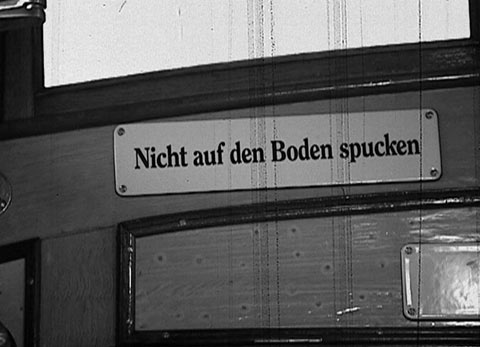 Wie reagierst du, wenn dich jemand anspuckt? Was bedeutet es, wenn man jemandem vor die Füsse oder gar ins Gesicht spuckt? Was passiert in deinem Schulhaus, wenn jemand auf den Boden spuckt oder jemanden anspuckt? Findest du das so in Ordnung? Spuckst du manchmal auch? Wieso (nicht)? Wie viel Speichel produzieren wir täglich? Schätze! Welche Funktion hat die Zelle auf dem zweituntersten Bild? Warum wurden in alten Tramwagen Hinweisschilder «Auf den Boden spucken verboten» angebracht? Wieso spuckte Jesus einem Blinden in die Augen? Kennst du andere berühmte Menschen, über die berichtet wurde, weil sie öffentlich gespuckt haben? Welche Tiere spucken? Wieso? Welche Redewendungen zum Spucken kommen dir in den Sinn? Was bedeuten sie? Der Aberglaube kennt die folgenden drei «Aktionen». Die einen sind positiv, die anderen negativ. Versuche zu ergänzen.Hört man die Schakale heulen, sollte man sofort auf die Erde spucken, sonst … Ins Wasser spucken bringt … Theaterleute wünschen sich vor der Premiere Glück, indem sie sich gegenseitig … Wie reagierst du, wenn dich jemand anspuckt? Was bedeutet es, wenn man jemandem vor die Füsse oder gar ins Gesicht spuckt? Was passiert in deinem Schulhaus, wenn jemand auf den Boden spuckt oder jemanden anspuckt? Findest du das so in Ordnung? Spuckst du manchmal auch? Wieso (nicht)? Wie viel Speichel produzieren wir täglich? Schätze! Welche Funktion hat die Zelle auf dem zweituntersten Bild? Warum wurden in alten Tramwagen Hinweisschilder «Auf den Boden spucken verboten» angebracht? Wieso spuckte Jesus einem Blinden in die Augen? Kennst du andere berühmte Menschen, über die berichtet wurde, weil sie öffentlich gespuckt haben? Welche Tiere spucken? Wieso? Welche Redewendungen zum Spucken kommen dir in den Sinn? Was bedeuten sie? Der Aberglaube kennt die folgenden drei «Aktionen». Die einen sind positiv, die anderen negativ. Versuche zu ergänzen.Hört man die Schakale heulen, sollte man sofort auf die Erde spucken, sonst … Ins Wasser spucken bringt … Theaterleute wünschen sich vor der Premiere Glück, indem sie sich gegenseitig … Wie reagierst du, wenn dich jemand anspuckt? Was bedeutet es, wenn man jemandem vor die Füsse oder gar ins Gesicht spuckt? Was passiert in deinem Schulhaus, wenn jemand auf den Boden spuckt oder jemanden anspuckt? Findest du das so in Ordnung? Spuckst du manchmal auch? Wieso (nicht)? Wie viel Speichel produzieren wir täglich? Schätze! Welche Funktion hat die Zelle auf dem zweituntersten Bild? Warum wurden in alten Tramwagen Hinweisschilder «Auf den Boden spucken verboten» angebracht? Wieso spuckte Jesus einem Blinden in die Augen? Kennst du andere berühmte Menschen, über die berichtet wurde, weil sie öffentlich gespuckt haben? Welche Tiere spucken? Wieso? Welche Redewendungen zum Spucken kommen dir in den Sinn? Was bedeuten sie? Der Aberglaube kennt die folgenden drei «Aktionen». Die einen sind positiv, die anderen negativ. Versuche zu ergänzen.Hört man die Schakale heulen, sollte man sofort auf die Erde spucken, sonst … Ins Wasser spucken bringt … Theaterleute wünschen sich vor der Premiere Glück, indem sie sich gegenseitig … Wie reagierst du, wenn dich jemand anspuckt? Was bedeutet es, wenn man jemandem vor die Füsse oder gar ins Gesicht spuckt? Was passiert in deinem Schulhaus, wenn jemand auf den Boden spuckt oder jemanden anspuckt? Findest du das so in Ordnung? Spuckst du manchmal auch? Wieso (nicht)? Wie viel Speichel produzieren wir täglich? Schätze! Welche Funktion hat die Zelle auf dem zweituntersten Bild? Warum wurden in alten Tramwagen Hinweisschilder «Auf den Boden spucken verboten» angebracht? Wieso spuckte Jesus einem Blinden in die Augen? Kennst du andere berühmte Menschen, über die berichtet wurde, weil sie öffentlich gespuckt haben? Welche Tiere spucken? Wieso? Welche Redewendungen zum Spucken kommen dir in den Sinn? Was bedeuten sie? Der Aberglaube kennt die folgenden drei «Aktionen». Die einen sind positiv, die anderen negativ. Versuche zu ergänzen.Hört man die Schakale heulen, sollte man sofort auf die Erde spucken, sonst … Ins Wasser spucken bringt … Theaterleute wünschen sich vor der Premiere Glück, indem sie sich gegenseitig … Wie reagierst du, wenn dich jemand anspuckt? Was bedeutet es, wenn man jemandem vor die Füsse oder gar ins Gesicht spuckt? Was passiert in deinem Schulhaus, wenn jemand auf den Boden spuckt oder jemanden anspuckt? Findest du das so in Ordnung? Spuckst du manchmal auch? Wieso (nicht)? Wie viel Speichel produzieren wir täglich? Schätze! Welche Funktion hat die Zelle auf dem zweituntersten Bild? Warum wurden in alten Tramwagen Hinweisschilder «Auf den Boden spucken verboten» angebracht? Wieso spuckte Jesus einem Blinden in die Augen? Kennst du andere berühmte Menschen, über die berichtet wurde, weil sie öffentlich gespuckt haben? Welche Tiere spucken? Wieso? Welche Redewendungen zum Spucken kommen dir in den Sinn? Was bedeuten sie? Der Aberglaube kennt die folgenden drei «Aktionen». Die einen sind positiv, die anderen negativ. Versuche zu ergänzen.Hört man die Schakale heulen, sollte man sofort auf die Erde spucken, sonst … Ins Wasser spucken bringt … Theaterleute wünschen sich vor der Premiere Glück, indem sie sich gegenseitig … Wie reagierst du, wenn dich jemand anspuckt? Was bedeutet es, wenn man jemandem vor die Füsse oder gar ins Gesicht spuckt? Was passiert in deinem Schulhaus, wenn jemand auf den Boden spuckt oder jemanden anspuckt? Findest du das so in Ordnung? Spuckst du manchmal auch? Wieso (nicht)? Wie viel Speichel produzieren wir täglich? Schätze! Welche Funktion hat die Zelle auf dem zweituntersten Bild? Warum wurden in alten Tramwagen Hinweisschilder «Auf den Boden spucken verboten» angebracht? Wieso spuckte Jesus einem Blinden in die Augen? Kennst du andere berühmte Menschen, über die berichtet wurde, weil sie öffentlich gespuckt haben? Welche Tiere spucken? Wieso? Welche Redewendungen zum Spucken kommen dir in den Sinn? Was bedeuten sie? Der Aberglaube kennt die folgenden drei «Aktionen». Die einen sind positiv, die anderen negativ. Versuche zu ergänzen.Hört man die Schakale heulen, sollte man sofort auf die Erde spucken, sonst … Ins Wasser spucken bringt … Theaterleute wünschen sich vor der Premiere Glück, indem sie sich gegenseitig … Wie reagierst du, wenn dich jemand anspuckt? Was bedeutet es, wenn man jemandem vor die Füsse oder gar ins Gesicht spuckt? Was passiert in deinem Schulhaus, wenn jemand auf den Boden spuckt oder jemanden anspuckt? Findest du das so in Ordnung? Spuckst du manchmal auch? Wieso (nicht)? Wie viel Speichel produzieren wir täglich? Schätze! Welche Funktion hat die Zelle auf dem zweituntersten Bild? Warum wurden in alten Tramwagen Hinweisschilder «Auf den Boden spucken verboten» angebracht? Wieso spuckte Jesus einem Blinden in die Augen? Kennst du andere berühmte Menschen, über die berichtet wurde, weil sie öffentlich gespuckt haben? Welche Tiere spucken? Wieso? Welche Redewendungen zum Spucken kommen dir in den Sinn? Was bedeuten sie? Der Aberglaube kennt die folgenden drei «Aktionen». Die einen sind positiv, die anderen negativ. Versuche zu ergänzen.Hört man die Schakale heulen, sollte man sofort auf die Erde spucken, sonst … Ins Wasser spucken bringt … Theaterleute wünschen sich vor der Premiere Glück, indem sie sich gegenseitig … Wie reagierst du, wenn dich jemand anspuckt? Was bedeutet es, wenn man jemandem vor die Füsse oder gar ins Gesicht spuckt? Was passiert in deinem Schulhaus, wenn jemand auf den Boden spuckt oder jemanden anspuckt? Findest du das so in Ordnung? Spuckst du manchmal auch? Wieso (nicht)? Wie viel Speichel produzieren wir täglich? Schätze! Welche Funktion hat die Zelle auf dem zweituntersten Bild? Warum wurden in alten Tramwagen Hinweisschilder «Auf den Boden spucken verboten» angebracht? Wieso spuckte Jesus einem Blinden in die Augen? Kennst du andere berühmte Menschen, über die berichtet wurde, weil sie öffentlich gespuckt haben? Welche Tiere spucken? Wieso? Welche Redewendungen zum Spucken kommen dir in den Sinn? Was bedeuten sie? Der Aberglaube kennt die folgenden drei «Aktionen». Die einen sind positiv, die anderen negativ. Versuche zu ergänzen.Hört man die Schakale heulen, sollte man sofort auf die Erde spucken, sonst … Ins Wasser spucken bringt … Theaterleute wünschen sich vor der Premiere Glück, indem sie sich gegenseitig … Wie reagierst du, wenn dich jemand anspuckt? Was bedeutet es, wenn man jemandem vor die Füsse oder gar ins Gesicht spuckt? Was passiert in deinem Schulhaus, wenn jemand auf den Boden spuckt oder jemanden anspuckt? Findest du das so in Ordnung? Spuckst du manchmal auch? Wieso (nicht)? Wie viel Speichel produzieren wir täglich? Schätze! Welche Funktion hat die Zelle auf dem zweituntersten Bild? Warum wurden in alten Tramwagen Hinweisschilder «Auf den Boden spucken verboten» angebracht? Wieso spuckte Jesus einem Blinden in die Augen? Kennst du andere berühmte Menschen, über die berichtet wurde, weil sie öffentlich gespuckt haben? Welche Tiere spucken? Wieso? Welche Redewendungen zum Spucken kommen dir in den Sinn? Was bedeuten sie? Der Aberglaube kennt die folgenden drei «Aktionen». Die einen sind positiv, die anderen negativ. Versuche zu ergänzen.Hört man die Schakale heulen, sollte man sofort auf die Erde spucken, sonst … Ins Wasser spucken bringt … Theaterleute wünschen sich vor der Premiere Glück, indem sie sich gegenseitig … Wie reagierst du, wenn dich jemand anspuckt? Was bedeutet es, wenn man jemandem vor die Füsse oder gar ins Gesicht spuckt? Was passiert in deinem Schulhaus, wenn jemand auf den Boden spuckt oder jemanden anspuckt? Findest du das so in Ordnung? Spuckst du manchmal auch? Wieso (nicht)? Wie viel Speichel produzieren wir täglich? Schätze! Welche Funktion hat die Zelle auf dem zweituntersten Bild? Warum wurden in alten Tramwagen Hinweisschilder «Auf den Boden spucken verboten» angebracht? Wieso spuckte Jesus einem Blinden in die Augen? Kennst du andere berühmte Menschen, über die berichtet wurde, weil sie öffentlich gespuckt haben? Welche Tiere spucken? Wieso? Welche Redewendungen zum Spucken kommen dir in den Sinn? Was bedeuten sie? Der Aberglaube kennt die folgenden drei «Aktionen». Die einen sind positiv, die anderen negativ. Versuche zu ergänzen.Hört man die Schakale heulen, sollte man sofort auf die Erde spucken, sonst … Ins Wasser spucken bringt … Theaterleute wünschen sich vor der Premiere Glück, indem sie sich gegenseitig … Wie reagierst du, wenn dich jemand anspuckt? Was bedeutet es, wenn man jemandem vor die Füsse oder gar ins Gesicht spuckt? Was passiert in deinem Schulhaus, wenn jemand auf den Boden spuckt oder jemanden anspuckt? Findest du das so in Ordnung? Spuckst du manchmal auch? Wieso (nicht)? Wie viel Speichel produzieren wir täglich? Schätze! Welche Funktion hat die Zelle auf dem zweituntersten Bild? Warum wurden in alten Tramwagen Hinweisschilder «Auf den Boden spucken verboten» angebracht? Wieso spuckte Jesus einem Blinden in die Augen? Kennst du andere berühmte Menschen, über die berichtet wurde, weil sie öffentlich gespuckt haben? Welche Tiere spucken? Wieso? Welche Redewendungen zum Spucken kommen dir in den Sinn? Was bedeuten sie? Der Aberglaube kennt die folgenden drei «Aktionen». Die einen sind positiv, die anderen negativ. Versuche zu ergänzen.Hört man die Schakale heulen, sollte man sofort auf die Erde spucken, sonst … Ins Wasser spucken bringt … Theaterleute wünschen sich vor der Premiere Glück, indem sie sich gegenseitig … Wie reagierst du, wenn dich jemand anspuckt? Was bedeutet es, wenn man jemandem vor die Füsse oder gar ins Gesicht spuckt? Was passiert in deinem Schulhaus, wenn jemand auf den Boden spuckt oder jemanden anspuckt? Findest du das so in Ordnung? Spuckst du manchmal auch? Wieso (nicht)? Wie viel Speichel produzieren wir täglich? Schätze! Welche Funktion hat die Zelle auf dem zweituntersten Bild? Warum wurden in alten Tramwagen Hinweisschilder «Auf den Boden spucken verboten» angebracht? Wieso spuckte Jesus einem Blinden in die Augen? Kennst du andere berühmte Menschen, über die berichtet wurde, weil sie öffentlich gespuckt haben? Welche Tiere spucken? Wieso? Welche Redewendungen zum Spucken kommen dir in den Sinn? Was bedeuten sie? Der Aberglaube kennt die folgenden drei «Aktionen». Die einen sind positiv, die anderen negativ. Versuche zu ergänzen.Hört man die Schakale heulen, sollte man sofort auf die Erde spucken, sonst … Ins Wasser spucken bringt … Theaterleute wünschen sich vor der Premiere Glück, indem sie sich gegenseitig … Wie reagierst du, wenn dich jemand anspuckt? Was bedeutet es, wenn man jemandem vor die Füsse oder gar ins Gesicht spuckt? Was passiert in deinem Schulhaus, wenn jemand auf den Boden spuckt oder jemanden anspuckt? Findest du das so in Ordnung? Spuckst du manchmal auch? Wieso (nicht)? Wie viel Speichel produzieren wir täglich? Schätze! Welche Funktion hat die Zelle auf dem zweituntersten Bild? Warum wurden in alten Tramwagen Hinweisschilder «Auf den Boden spucken verboten» angebracht? Wieso spuckte Jesus einem Blinden in die Augen? Kennst du andere berühmte Menschen, über die berichtet wurde, weil sie öffentlich gespuckt haben? Welche Tiere spucken? Wieso? Welche Redewendungen zum Spucken kommen dir in den Sinn? Was bedeuten sie? Der Aberglaube kennt die folgenden drei «Aktionen». Die einen sind positiv, die anderen negativ. Versuche zu ergänzen.Hört man die Schakale heulen, sollte man sofort auf die Erde spucken, sonst … Ins Wasser spucken bringt … Theaterleute wünschen sich vor der Premiere Glück, indem sie sich gegenseitig … Wie reagierst du, wenn dich jemand anspuckt? Was bedeutet es, wenn man jemandem vor die Füsse oder gar ins Gesicht spuckt? Was passiert in deinem Schulhaus, wenn jemand auf den Boden spuckt oder jemanden anspuckt? Findest du das so in Ordnung? Spuckst du manchmal auch? Wieso (nicht)? Wie viel Speichel produzieren wir täglich? Schätze! Welche Funktion hat die Zelle auf dem zweituntersten Bild? Warum wurden in alten Tramwagen Hinweisschilder «Auf den Boden spucken verboten» angebracht? Wieso spuckte Jesus einem Blinden in die Augen? Kennst du andere berühmte Menschen, über die berichtet wurde, weil sie öffentlich gespuckt haben? Welche Tiere spucken? Wieso? Welche Redewendungen zum Spucken kommen dir in den Sinn? Was bedeuten sie? Der Aberglaube kennt die folgenden drei «Aktionen». Die einen sind positiv, die anderen negativ. Versuche zu ergänzen.Hört man die Schakale heulen, sollte man sofort auf die Erde spucken, sonst … Ins Wasser spucken bringt … Theaterleute wünschen sich vor der Premiere Glück, indem sie sich gegenseitig … Wie reagierst du, wenn dich jemand anspuckt? Was bedeutet es, wenn man jemandem vor die Füsse oder gar ins Gesicht spuckt? Was passiert in deinem Schulhaus, wenn jemand auf den Boden spuckt oder jemanden anspuckt? Findest du das so in Ordnung? Spuckst du manchmal auch? Wieso (nicht)? Wie viel Speichel produzieren wir täglich? Schätze! Welche Funktion hat die Zelle auf dem zweituntersten Bild? Warum wurden in alten Tramwagen Hinweisschilder «Auf den Boden spucken verboten» angebracht? Wieso spuckte Jesus einem Blinden in die Augen? Kennst du andere berühmte Menschen, über die berichtet wurde, weil sie öffentlich gespuckt haben? Welche Tiere spucken? Wieso? Welche Redewendungen zum Spucken kommen dir in den Sinn? Was bedeuten sie? Der Aberglaube kennt die folgenden drei «Aktionen». Die einen sind positiv, die anderen negativ. Versuche zu ergänzen.Hört man die Schakale heulen, sollte man sofort auf die Erde spucken, sonst … Ins Wasser spucken bringt … Theaterleute wünschen sich vor der Premiere Glück, indem sie sich gegenseitig … Wie reagierst du, wenn dich jemand anspuckt? Was bedeutet es, wenn man jemandem vor die Füsse oder gar ins Gesicht spuckt? Was passiert in deinem Schulhaus, wenn jemand auf den Boden spuckt oder jemanden anspuckt? Findest du das so in Ordnung? Spuckst du manchmal auch? Wieso (nicht)? Wie viel Speichel produzieren wir täglich? Schätze! Welche Funktion hat die Zelle auf dem zweituntersten Bild? Warum wurden in alten Tramwagen Hinweisschilder «Auf den Boden spucken verboten» angebracht? Wieso spuckte Jesus einem Blinden in die Augen? Kennst du andere berühmte Menschen, über die berichtet wurde, weil sie öffentlich gespuckt haben? Welche Tiere spucken? Wieso? Welche Redewendungen zum Spucken kommen dir in den Sinn? Was bedeuten sie? Der Aberglaube kennt die folgenden drei «Aktionen». Die einen sind positiv, die anderen negativ. Versuche zu ergänzen.Hört man die Schakale heulen, sollte man sofort auf die Erde spucken, sonst … Ins Wasser spucken bringt … Theaterleute wünschen sich vor der Premiere Glück, indem sie sich gegenseitig … Wie reagierst du, wenn dich jemand anspuckt? Was bedeutet es, wenn man jemandem vor die Füsse oder gar ins Gesicht spuckt? Was passiert in deinem Schulhaus, wenn jemand auf den Boden spuckt oder jemanden anspuckt? Findest du das so in Ordnung? Spuckst du manchmal auch? Wieso (nicht)? Wie viel Speichel produzieren wir täglich? Schätze! Welche Funktion hat die Zelle auf dem zweituntersten Bild? Warum wurden in alten Tramwagen Hinweisschilder «Auf den Boden spucken verboten» angebracht? Wieso spuckte Jesus einem Blinden in die Augen? Kennst du andere berühmte Menschen, über die berichtet wurde, weil sie öffentlich gespuckt haben? Welche Tiere spucken? Wieso? Welche Redewendungen zum Spucken kommen dir in den Sinn? Was bedeuten sie? Der Aberglaube kennt die folgenden drei «Aktionen». Die einen sind positiv, die anderen negativ. Versuche zu ergänzen.Hört man die Schakale heulen, sollte man sofort auf die Erde spucken, sonst … Ins Wasser spucken bringt … Theaterleute wünschen sich vor der Premiere Glück, indem sie sich gegenseitig … Wie reagierst du, wenn dich jemand anspuckt? Was bedeutet es, wenn man jemandem vor die Füsse oder gar ins Gesicht spuckt? Was passiert in deinem Schulhaus, wenn jemand auf den Boden spuckt oder jemanden anspuckt? Findest du das so in Ordnung? Spuckst du manchmal auch? Wieso (nicht)? Wie viel Speichel produzieren wir täglich? Schätze! Welche Funktion hat die Zelle auf dem zweituntersten Bild? Warum wurden in alten Tramwagen Hinweisschilder «Auf den Boden spucken verboten» angebracht? Wieso spuckte Jesus einem Blinden in die Augen? Kennst du andere berühmte Menschen, über die berichtet wurde, weil sie öffentlich gespuckt haben? Welche Tiere spucken? Wieso? Welche Redewendungen zum Spucken kommen dir in den Sinn? Was bedeuten sie? Der Aberglaube kennt die folgenden drei «Aktionen». Die einen sind positiv, die anderen negativ. Versuche zu ergänzen.Hört man die Schakale heulen, sollte man sofort auf die Erde spucken, sonst … Ins Wasser spucken bringt … Theaterleute wünschen sich vor der Premiere Glück, indem sie sich gegenseitig … Wie reagierst du, wenn dich jemand anspuckt? Was bedeutet es, wenn man jemandem vor die Füsse oder gar ins Gesicht spuckt? Was passiert in deinem Schulhaus, wenn jemand auf den Boden spuckt oder jemanden anspuckt? Findest du das so in Ordnung? Spuckst du manchmal auch? Wieso (nicht)? Wie viel Speichel produzieren wir täglich? Schätze! Welche Funktion hat die Zelle auf dem zweituntersten Bild? Warum wurden in alten Tramwagen Hinweisschilder «Auf den Boden spucken verboten» angebracht? Wieso spuckte Jesus einem Blinden in die Augen? Kennst du andere berühmte Menschen, über die berichtet wurde, weil sie öffentlich gespuckt haben? Welche Tiere spucken? Wieso? Welche Redewendungen zum Spucken kommen dir in den Sinn? Was bedeuten sie? Der Aberglaube kennt die folgenden drei «Aktionen». Die einen sind positiv, die anderen negativ. Versuche zu ergänzen.Hört man die Schakale heulen, sollte man sofort auf die Erde spucken, sonst … Ins Wasser spucken bringt … Theaterleute wünschen sich vor der Premiere Glück, indem sie sich gegenseitig … Wie reagierst du, wenn dich jemand anspuckt? Was bedeutet es, wenn man jemandem vor die Füsse oder gar ins Gesicht spuckt? Was passiert in deinem Schulhaus, wenn jemand auf den Boden spuckt oder jemanden anspuckt? Findest du das so in Ordnung? Spuckst du manchmal auch? Wieso (nicht)? Wie viel Speichel produzieren wir täglich? Schätze! Welche Funktion hat die Zelle auf dem zweituntersten Bild? Warum wurden in alten Tramwagen Hinweisschilder «Auf den Boden spucken verboten» angebracht? Wieso spuckte Jesus einem Blinden in die Augen? Kennst du andere berühmte Menschen, über die berichtet wurde, weil sie öffentlich gespuckt haben? Welche Tiere spucken? Wieso? Welche Redewendungen zum Spucken kommen dir in den Sinn? Was bedeuten sie? Der Aberglaube kennt die folgenden drei «Aktionen». Die einen sind positiv, die anderen negativ. Versuche zu ergänzen.Hört man die Schakale heulen, sollte man sofort auf die Erde spucken, sonst … Ins Wasser spucken bringt … Theaterleute wünschen sich vor der Premiere Glück, indem sie sich gegenseitig … Wie reagierst du, wenn dich jemand anspuckt? Was bedeutet es, wenn man jemandem vor die Füsse oder gar ins Gesicht spuckt? Was passiert in deinem Schulhaus, wenn jemand auf den Boden spuckt oder jemanden anspuckt? Findest du das so in Ordnung? Spuckst du manchmal auch? Wieso (nicht)? Wie viel Speichel produzieren wir täglich? Schätze! Welche Funktion hat die Zelle auf dem zweituntersten Bild? Warum wurden in alten Tramwagen Hinweisschilder «Auf den Boden spucken verboten» angebracht? Wieso spuckte Jesus einem Blinden in die Augen? Kennst du andere berühmte Menschen, über die berichtet wurde, weil sie öffentlich gespuckt haben? Welche Tiere spucken? Wieso? Welche Redewendungen zum Spucken kommen dir in den Sinn? Was bedeuten sie? Der Aberglaube kennt die folgenden drei «Aktionen». Die einen sind positiv, die anderen negativ. Versuche zu ergänzen.Hört man die Schakale heulen, sollte man sofort auf die Erde spucken, sonst … Ins Wasser spucken bringt … Theaterleute wünschen sich vor der Premiere Glück, indem sie sich gegenseitig … Wie reagierst du, wenn dich jemand anspuckt? Was bedeutet es, wenn man jemandem vor die Füsse oder gar ins Gesicht spuckt? Was passiert in deinem Schulhaus, wenn jemand auf den Boden spuckt oder jemanden anspuckt? Findest du das so in Ordnung? Spuckst du manchmal auch? Wieso (nicht)? Wie viel Speichel produzieren wir täglich? Schätze! Welche Funktion hat die Zelle auf dem zweituntersten Bild? Warum wurden in alten Tramwagen Hinweisschilder «Auf den Boden spucken verboten» angebracht? Wieso spuckte Jesus einem Blinden in die Augen? Kennst du andere berühmte Menschen, über die berichtet wurde, weil sie öffentlich gespuckt haben? Welche Tiere spucken? Wieso? Welche Redewendungen zum Spucken kommen dir in den Sinn? Was bedeuten sie? Der Aberglaube kennt die folgenden drei «Aktionen». Die einen sind positiv, die anderen negativ. Versuche zu ergänzen.Hört man die Schakale heulen, sollte man sofort auf die Erde spucken, sonst … Ins Wasser spucken bringt … Theaterleute wünschen sich vor der Premiere Glück, indem sie sich gegenseitig … Wie reagierst du, wenn dich jemand anspuckt? Was bedeutet es, wenn man jemandem vor die Füsse oder gar ins Gesicht spuckt? Was passiert in deinem Schulhaus, wenn jemand auf den Boden spuckt oder jemanden anspuckt? Findest du das so in Ordnung? Spuckst du manchmal auch? Wieso (nicht)? Wie viel Speichel produzieren wir täglich? Schätze! Welche Funktion hat die Zelle auf dem zweituntersten Bild? Warum wurden in alten Tramwagen Hinweisschilder «Auf den Boden spucken verboten» angebracht? Wieso spuckte Jesus einem Blinden in die Augen? Kennst du andere berühmte Menschen, über die berichtet wurde, weil sie öffentlich gespuckt haben? Welche Tiere spucken? Wieso? Welche Redewendungen zum Spucken kommen dir in den Sinn? Was bedeuten sie? Der Aberglaube kennt die folgenden drei «Aktionen». Die einen sind positiv, die anderen negativ. Versuche zu ergänzen.Hört man die Schakale heulen, sollte man sofort auf die Erde spucken, sonst … Ins Wasser spucken bringt … Theaterleute wünschen sich vor der Premiere Glück, indem sie sich gegenseitig … Wie reagierst du, wenn dich jemand anspuckt? Was bedeutet es, wenn man jemandem vor die Füsse oder gar ins Gesicht spuckt? Was passiert in deinem Schulhaus, wenn jemand auf den Boden spuckt oder jemanden anspuckt? Findest du das so in Ordnung? Spuckst du manchmal auch? Wieso (nicht)? Wie viel Speichel produzieren wir täglich? Schätze! Welche Funktion hat die Zelle auf dem zweituntersten Bild? Warum wurden in alten Tramwagen Hinweisschilder «Auf den Boden spucken verboten» angebracht? Wieso spuckte Jesus einem Blinden in die Augen? Kennst du andere berühmte Menschen, über die berichtet wurde, weil sie öffentlich gespuckt haben? Welche Tiere spucken? Wieso? Welche Redewendungen zum Spucken kommen dir in den Sinn? Was bedeuten sie? Der Aberglaube kennt die folgenden drei «Aktionen». Die einen sind positiv, die anderen negativ. Versuche zu ergänzen.Hört man die Schakale heulen, sollte man sofort auf die Erde spucken, sonst … Ins Wasser spucken bringt … Theaterleute wünschen sich vor der Premiere Glück, indem sie sich gegenseitig … Wie reagierst du, wenn dich jemand anspuckt? Was bedeutet es, wenn man jemandem vor die Füsse oder gar ins Gesicht spuckt? Was passiert in deinem Schulhaus, wenn jemand auf den Boden spuckt oder jemanden anspuckt? Findest du das so in Ordnung? Spuckst du manchmal auch? Wieso (nicht)? Wie viel Speichel produzieren wir täglich? Schätze! Welche Funktion hat die Zelle auf dem zweituntersten Bild? Warum wurden in alten Tramwagen Hinweisschilder «Auf den Boden spucken verboten» angebracht? Wieso spuckte Jesus einem Blinden in die Augen? Kennst du andere berühmte Menschen, über die berichtet wurde, weil sie öffentlich gespuckt haben? Welche Tiere spucken? Wieso? Welche Redewendungen zum Spucken kommen dir in den Sinn? Was bedeuten sie? Der Aberglaube kennt die folgenden drei «Aktionen». Die einen sind positiv, die anderen negativ. Versuche zu ergänzen.Hört man die Schakale heulen, sollte man sofort auf die Erde spucken, sonst … Ins Wasser spucken bringt … Theaterleute wünschen sich vor der Premiere Glück, indem sie sich gegenseitig … Wie reagierst du, wenn dich jemand anspuckt? Was bedeutet es, wenn man jemandem vor die Füsse oder gar ins Gesicht spuckt? Was passiert in deinem Schulhaus, wenn jemand auf den Boden spuckt oder jemanden anspuckt? Findest du das so in Ordnung? Spuckst du manchmal auch? Wieso (nicht)? Wie viel Speichel produzieren wir täglich? Schätze! Welche Funktion hat die Zelle auf dem zweituntersten Bild? Warum wurden in alten Tramwagen Hinweisschilder «Auf den Boden spucken verboten» angebracht? Wieso spuckte Jesus einem Blinden in die Augen? Kennst du andere berühmte Menschen, über die berichtet wurde, weil sie öffentlich gespuckt haben? Welche Tiere spucken? Wieso? Welche Redewendungen zum Spucken kommen dir in den Sinn? Was bedeuten sie? Der Aberglaube kennt die folgenden drei «Aktionen». Die einen sind positiv, die anderen negativ. Versuche zu ergänzen.Hört man die Schakale heulen, sollte man sofort auf die Erde spucken, sonst … Ins Wasser spucken bringt … Theaterleute wünschen sich vor der Premiere Glück, indem sie sich gegenseitig … Wie reagierst du, wenn dich jemand anspuckt? Was bedeutet es, wenn man jemandem vor die Füsse oder gar ins Gesicht spuckt? Was passiert in deinem Schulhaus, wenn jemand auf den Boden spuckt oder jemanden anspuckt? Findest du das so in Ordnung? Spuckst du manchmal auch? Wieso (nicht)? Wie viel Speichel produzieren wir täglich? Schätze! Welche Funktion hat die Zelle auf dem zweituntersten Bild? Warum wurden in alten Tramwagen Hinweisschilder «Auf den Boden spucken verboten» angebracht? Wieso spuckte Jesus einem Blinden in die Augen? Kennst du andere berühmte Menschen, über die berichtet wurde, weil sie öffentlich gespuckt haben? Welche Tiere spucken? Wieso? Welche Redewendungen zum Spucken kommen dir in den Sinn? Was bedeuten sie? Der Aberglaube kennt die folgenden drei «Aktionen». Die einen sind positiv, die anderen negativ. Versuche zu ergänzen.Hört man die Schakale heulen, sollte man sofort auf die Erde spucken, sonst … Ins Wasser spucken bringt … Theaterleute wünschen sich vor der Premiere Glück, indem sie sich gegenseitig … Wie reagierst du, wenn dich jemand anspuckt? Was bedeutet es, wenn man jemandem vor die Füsse oder gar ins Gesicht spuckt? Was passiert in deinem Schulhaus, wenn jemand auf den Boden spuckt oder jemanden anspuckt? Findest du das so in Ordnung? Spuckst du manchmal auch? Wieso (nicht)? Wie viel Speichel produzieren wir täglich? Schätze! Welche Funktion hat die Zelle auf dem zweituntersten Bild? Warum wurden in alten Tramwagen Hinweisschilder «Auf den Boden spucken verboten» angebracht? Wieso spuckte Jesus einem Blinden in die Augen? Kennst du andere berühmte Menschen, über die berichtet wurde, weil sie öffentlich gespuckt haben? Welche Tiere spucken? Wieso? Welche Redewendungen zum Spucken kommen dir in den Sinn? Was bedeuten sie? Der Aberglaube kennt die folgenden drei «Aktionen». Die einen sind positiv, die anderen negativ. Versuche zu ergänzen.Hört man die Schakale heulen, sollte man sofort auf die Erde spucken, sonst … Ins Wasser spucken bringt … Theaterleute wünschen sich vor der Premiere Glück, indem sie sich gegenseitig … Wie reagierst du, wenn dich jemand anspuckt? Was bedeutet es, wenn man jemandem vor die Füsse oder gar ins Gesicht spuckt? Was passiert in deinem Schulhaus, wenn jemand auf den Boden spuckt oder jemanden anspuckt? Findest du das so in Ordnung? Spuckst du manchmal auch? Wieso (nicht)? Wie viel Speichel produzieren wir täglich? Schätze! Welche Funktion hat die Zelle auf dem zweituntersten Bild? Warum wurden in alten Tramwagen Hinweisschilder «Auf den Boden spucken verboten» angebracht? Wieso spuckte Jesus einem Blinden in die Augen? Kennst du andere berühmte Menschen, über die berichtet wurde, weil sie öffentlich gespuckt haben? Welche Tiere spucken? Wieso? Welche Redewendungen zum Spucken kommen dir in den Sinn? Was bedeuten sie? Der Aberglaube kennt die folgenden drei «Aktionen». Die einen sind positiv, die anderen negativ. Versuche zu ergänzen.Hört man die Schakale heulen, sollte man sofort auf die Erde spucken, sonst … Ins Wasser spucken bringt … Theaterleute wünschen sich vor der Premiere Glück, indem sie sich gegenseitig … Wie reagierst du, wenn dich jemand anspuckt? Was bedeutet es, wenn man jemandem vor die Füsse oder gar ins Gesicht spuckt? Was passiert in deinem Schulhaus, wenn jemand auf den Boden spuckt oder jemanden anspuckt? Findest du das so in Ordnung? Spuckst du manchmal auch? Wieso (nicht)? Wie viel Speichel produzieren wir täglich? Schätze! Welche Funktion hat die Zelle auf dem zweituntersten Bild? Warum wurden in alten Tramwagen Hinweisschilder «Auf den Boden spucken verboten» angebracht? Wieso spuckte Jesus einem Blinden in die Augen? Kennst du andere berühmte Menschen, über die berichtet wurde, weil sie öffentlich gespuckt haben? Welche Tiere spucken? Wieso? Welche Redewendungen zum Spucken kommen dir in den Sinn? Was bedeuten sie? Der Aberglaube kennt die folgenden drei «Aktionen». Die einen sind positiv, die anderen negativ. Versuche zu ergänzen.Hört man die Schakale heulen, sollte man sofort auf die Erde spucken, sonst … Ins Wasser spucken bringt … Theaterleute wünschen sich vor der Premiere Glück, indem sie sich gegenseitig … Wie reagierst du, wenn dich jemand anspuckt? Was bedeutet es, wenn man jemandem vor die Füsse oder gar ins Gesicht spuckt? Was passiert in deinem Schulhaus, wenn jemand auf den Boden spuckt oder jemanden anspuckt? Findest du das so in Ordnung? Spuckst du manchmal auch? Wieso (nicht)? Wie viel Speichel produzieren wir täglich? Schätze! Welche Funktion hat die Zelle auf dem zweituntersten Bild? Warum wurden in alten Tramwagen Hinweisschilder «Auf den Boden spucken verboten» angebracht? Wieso spuckte Jesus einem Blinden in die Augen? Kennst du andere berühmte Menschen, über die berichtet wurde, weil sie öffentlich gespuckt haben? Welche Tiere spucken? Wieso? Welche Redewendungen zum Spucken kommen dir in den Sinn? Was bedeuten sie? Der Aberglaube kennt die folgenden drei «Aktionen». Die einen sind positiv, die anderen negativ. Versuche zu ergänzen.Hört man die Schakale heulen, sollte man sofort auf die Erde spucken, sonst … Ins Wasser spucken bringt … Theaterleute wünschen sich vor der Premiere Glück, indem sie sich gegenseitig … Wie reagierst du, wenn dich jemand anspuckt? Was bedeutet es, wenn man jemandem vor die Füsse oder gar ins Gesicht spuckt? Was passiert in deinem Schulhaus, wenn jemand auf den Boden spuckt oder jemanden anspuckt? Findest du das so in Ordnung? Spuckst du manchmal auch? Wieso (nicht)? Wie viel Speichel produzieren wir täglich? Schätze! Welche Funktion hat die Zelle auf dem zweituntersten Bild? Warum wurden in alten Tramwagen Hinweisschilder «Auf den Boden spucken verboten» angebracht? Wieso spuckte Jesus einem Blinden in die Augen? Kennst du andere berühmte Menschen, über die berichtet wurde, weil sie öffentlich gespuckt haben? Welche Tiere spucken? Wieso? Welche Redewendungen zum Spucken kommen dir in den Sinn? Was bedeuten sie? Der Aberglaube kennt die folgenden drei «Aktionen». Die einen sind positiv, die anderen negativ. Versuche zu ergänzen.Hört man die Schakale heulen, sollte man sofort auf die Erde spucken, sonst … Ins Wasser spucken bringt … Theaterleute wünschen sich vor der Premiere Glück, indem sie sich gegenseitig … Wie reagierst du, wenn dich jemand anspuckt? Was bedeutet es, wenn man jemandem vor die Füsse oder gar ins Gesicht spuckt? Was passiert in deinem Schulhaus, wenn jemand auf den Boden spuckt oder jemanden anspuckt? Findest du das so in Ordnung? Spuckst du manchmal auch? Wieso (nicht)? Wie viel Speichel produzieren wir täglich? Schätze! Welche Funktion hat die Zelle auf dem zweituntersten Bild? Warum wurden in alten Tramwagen Hinweisschilder «Auf den Boden spucken verboten» angebracht? Wieso spuckte Jesus einem Blinden in die Augen? Kennst du andere berühmte Menschen, über die berichtet wurde, weil sie öffentlich gespuckt haben? Welche Tiere spucken? Wieso? Welche Redewendungen zum Spucken kommen dir in den Sinn? Was bedeuten sie? Der Aberglaube kennt die folgenden drei «Aktionen». Die einen sind positiv, die anderen negativ. Versuche zu ergänzen.Hört man die Schakale heulen, sollte man sofort auf die Erde spucken, sonst … Ins Wasser spucken bringt … Theaterleute wünschen sich vor der Premiere Glück, indem sie sich gegenseitig … Wie reagierst du, wenn dich jemand anspuckt? Was bedeutet es, wenn man jemandem vor die Füsse oder gar ins Gesicht spuckt? Was passiert in deinem Schulhaus, wenn jemand auf den Boden spuckt oder jemanden anspuckt? Findest du das so in Ordnung? Spuckst du manchmal auch? Wieso (nicht)? Wie viel Speichel produzieren wir täglich? Schätze! Welche Funktion hat die Zelle auf dem zweituntersten Bild? Warum wurden in alten Tramwagen Hinweisschilder «Auf den Boden spucken verboten» angebracht? Wieso spuckte Jesus einem Blinden in die Augen? Kennst du andere berühmte Menschen, über die berichtet wurde, weil sie öffentlich gespuckt haben? Welche Tiere spucken? Wieso? Welche Redewendungen zum Spucken kommen dir in den Sinn? Was bedeuten sie? Der Aberglaube kennt die folgenden drei «Aktionen». Die einen sind positiv, die anderen negativ. Versuche zu ergänzen.Hört man die Schakale heulen, sollte man sofort auf die Erde spucken, sonst … Ins Wasser spucken bringt … Theaterleute wünschen sich vor der Premiere Glück, indem sie sich gegenseitig … Wie reagierst du, wenn dich jemand anspuckt? Was bedeutet es, wenn man jemandem vor die Füsse oder gar ins Gesicht spuckt? Was passiert in deinem Schulhaus, wenn jemand auf den Boden spuckt oder jemanden anspuckt? Findest du das so in Ordnung? Spuckst du manchmal auch? Wieso (nicht)? Wie viel Speichel produzieren wir täglich? Schätze! Welche Funktion hat die Zelle auf dem zweituntersten Bild? Warum wurden in alten Tramwagen Hinweisschilder «Auf den Boden spucken verboten» angebracht? Wieso spuckte Jesus einem Blinden in die Augen? Kennst du andere berühmte Menschen, über die berichtet wurde, weil sie öffentlich gespuckt haben? Welche Tiere spucken? Wieso? Welche Redewendungen zum Spucken kommen dir in den Sinn? Was bedeuten sie? Der Aberglaube kennt die folgenden drei «Aktionen». Die einen sind positiv, die anderen negativ. Versuche zu ergänzen.Hört man die Schakale heulen, sollte man sofort auf die Erde spucken, sonst … Ins Wasser spucken bringt … Theaterleute wünschen sich vor der Premiere Glück, indem sie sich gegenseitig … Wie reagierst du, wenn dich jemand anspuckt? Was bedeutet es, wenn man jemandem vor die Füsse oder gar ins Gesicht spuckt? Was passiert in deinem Schulhaus, wenn jemand auf den Boden spuckt oder jemanden anspuckt? Findest du das so in Ordnung? Spuckst du manchmal auch? Wieso (nicht)? Wie viel Speichel produzieren wir täglich? Schätze! Welche Funktion hat die Zelle auf dem zweituntersten Bild? Warum wurden in alten Tramwagen Hinweisschilder «Auf den Boden spucken verboten» angebracht? Wieso spuckte Jesus einem Blinden in die Augen? Kennst du andere berühmte Menschen, über die berichtet wurde, weil sie öffentlich gespuckt haben? Welche Tiere spucken? Wieso? Welche Redewendungen zum Spucken kommen dir in den Sinn? Was bedeuten sie? Der Aberglaube kennt die folgenden drei «Aktionen». Die einen sind positiv, die anderen negativ. Versuche zu ergänzen.Hört man die Schakale heulen, sollte man sofort auf die Erde spucken, sonst … Ins Wasser spucken bringt … Theaterleute wünschen sich vor der Premiere Glück, indem sie sich gegenseitig … Wie reagierst du, wenn dich jemand anspuckt? Was bedeutet es, wenn man jemandem vor die Füsse oder gar ins Gesicht spuckt? Was passiert in deinem Schulhaus, wenn jemand auf den Boden spuckt oder jemanden anspuckt? Findest du das so in Ordnung? Spuckst du manchmal auch? Wieso (nicht)? Wie viel Speichel produzieren wir täglich? Schätze! Welche Funktion hat die Zelle auf dem zweituntersten Bild? Warum wurden in alten Tramwagen Hinweisschilder «Auf den Boden spucken verboten» angebracht? Wieso spuckte Jesus einem Blinden in die Augen? Kennst du andere berühmte Menschen, über die berichtet wurde, weil sie öffentlich gespuckt haben? Welche Tiere spucken? Wieso? Welche Redewendungen zum Spucken kommen dir in den Sinn? Was bedeuten sie? Der Aberglaube kennt die folgenden drei «Aktionen». Die einen sind positiv, die anderen negativ. Versuche zu ergänzen.Hört man die Schakale heulen, sollte man sofort auf die Erde spucken, sonst … Ins Wasser spucken bringt … Theaterleute wünschen sich vor der Premiere Glück, indem sie sich gegenseitig … Wie reagierst du, wenn dich jemand anspuckt? Was bedeutet es, wenn man jemandem vor die Füsse oder gar ins Gesicht spuckt? Was passiert in deinem Schulhaus, wenn jemand auf den Boden spuckt oder jemanden anspuckt? Findest du das so in Ordnung? Spuckst du manchmal auch? Wieso (nicht)? Wie viel Speichel produzieren wir täglich? Schätze! Welche Funktion hat die Zelle auf dem zweituntersten Bild? Warum wurden in alten Tramwagen Hinweisschilder «Auf den Boden spucken verboten» angebracht? Wieso spuckte Jesus einem Blinden in die Augen? Kennst du andere berühmte Menschen, über die berichtet wurde, weil sie öffentlich gespuckt haben? Welche Tiere spucken? Wieso? Welche Redewendungen zum Spucken kommen dir in den Sinn? Was bedeuten sie? Der Aberglaube kennt die folgenden drei «Aktionen». Die einen sind positiv, die anderen negativ. Versuche zu ergänzen.Hört man die Schakale heulen, sollte man sofort auf die Erde spucken, sonst … Ins Wasser spucken bringt … Theaterleute wünschen sich vor der Premiere Glück, indem sie sich gegenseitig … Wie reagierst du, wenn dich jemand anspuckt? Was bedeutet es, wenn man jemandem vor die Füsse oder gar ins Gesicht spuckt? Was passiert in deinem Schulhaus, wenn jemand auf den Boden spuckt oder jemanden anspuckt? Findest du das so in Ordnung? Spuckst du manchmal auch? Wieso (nicht)? Wie viel Speichel produzieren wir täglich? Schätze! Welche Funktion hat die Zelle auf dem zweituntersten Bild? Warum wurden in alten Tramwagen Hinweisschilder «Auf den Boden spucken verboten» angebracht? Wieso spuckte Jesus einem Blinden in die Augen? Kennst du andere berühmte Menschen, über die berichtet wurde, weil sie öffentlich gespuckt haben? Welche Tiere spucken? Wieso? Welche Redewendungen zum Spucken kommen dir in den Sinn? Was bedeuten sie? Der Aberglaube kennt die folgenden drei «Aktionen». Die einen sind positiv, die anderen negativ. Versuche zu ergänzen.Hört man die Schakale heulen, sollte man sofort auf die Erde spucken, sonst … Ins Wasser spucken bringt … Theaterleute wünschen sich vor der Premiere Glück, indem sie sich gegenseitig … Wie reagierst du, wenn dich jemand anspuckt? Was bedeutet es, wenn man jemandem vor die Füsse oder gar ins Gesicht spuckt? Was passiert in deinem Schulhaus, wenn jemand auf den Boden spuckt oder jemanden anspuckt? Findest du das so in Ordnung? Spuckst du manchmal auch? Wieso (nicht)? Wie viel Speichel produzieren wir täglich? Schätze! Welche Funktion hat die Zelle auf dem zweituntersten Bild? Warum wurden in alten Tramwagen Hinweisschilder «Auf den Boden spucken verboten» angebracht? Wieso spuckte Jesus einem Blinden in die Augen? Kennst du andere berühmte Menschen, über die berichtet wurde, weil sie öffentlich gespuckt haben? Welche Tiere spucken? Wieso? Welche Redewendungen zum Spucken kommen dir in den Sinn? Was bedeuten sie? Der Aberglaube kennt die folgenden drei «Aktionen». Die einen sind positiv, die anderen negativ. Versuche zu ergänzen.Hört man die Schakale heulen, sollte man sofort auf die Erde spucken, sonst … Ins Wasser spucken bringt … Theaterleute wünschen sich vor der Premiere Glück, indem sie sich gegenseitig … Wie reagierst du, wenn dich jemand anspuckt? Was bedeutet es, wenn man jemandem vor die Füsse oder gar ins Gesicht spuckt? Was passiert in deinem Schulhaus, wenn jemand auf den Boden spuckt oder jemanden anspuckt? Findest du das so in Ordnung? Spuckst du manchmal auch? Wieso (nicht)? Wie viel Speichel produzieren wir täglich? Schätze! Welche Funktion hat die Zelle auf dem zweituntersten Bild? Warum wurden in alten Tramwagen Hinweisschilder «Auf den Boden spucken verboten» angebracht? Wieso spuckte Jesus einem Blinden in die Augen? Kennst du andere berühmte Menschen, über die berichtet wurde, weil sie öffentlich gespuckt haben? Welche Tiere spucken? Wieso? Welche Redewendungen zum Spucken kommen dir in den Sinn? Was bedeuten sie? Der Aberglaube kennt die folgenden drei «Aktionen». Die einen sind positiv, die anderen negativ. Versuche zu ergänzen.Hört man die Schakale heulen, sollte man sofort auf die Erde spucken, sonst … Ins Wasser spucken bringt … Theaterleute wünschen sich vor der Premiere Glück, indem sie sich gegenseitig … Wie reagierst du, wenn dich jemand anspuckt? Was bedeutet es, wenn man jemandem vor die Füsse oder gar ins Gesicht spuckt? Was passiert in deinem Schulhaus, wenn jemand auf den Boden spuckt oder jemanden anspuckt? Findest du das so in Ordnung? Spuckst du manchmal auch? Wieso (nicht)? Wie viel Speichel produzieren wir täglich? Schätze! Welche Funktion hat die Zelle auf dem zweituntersten Bild? Warum wurden in alten Tramwagen Hinweisschilder «Auf den Boden spucken verboten» angebracht? Wieso spuckte Jesus einem Blinden in die Augen? Kennst du andere berühmte Menschen, über die berichtet wurde, weil sie öffentlich gespuckt haben? Welche Tiere spucken? Wieso? Welche Redewendungen zum Spucken kommen dir in den Sinn? Was bedeuten sie? Der Aberglaube kennt die folgenden drei «Aktionen». Die einen sind positiv, die anderen negativ. Versuche zu ergänzen.Hört man die Schakale heulen, sollte man sofort auf die Erde spucken, sonst … Ins Wasser spucken bringt … Theaterleute wünschen sich vor der Premiere Glück, indem sie sich gegenseitig … Wie reagierst du, wenn dich jemand anspuckt? Was bedeutet es, wenn man jemandem vor die Füsse oder gar ins Gesicht spuckt? Was passiert in deinem Schulhaus, wenn jemand auf den Boden spuckt oder jemanden anspuckt? Findest du das so in Ordnung? Spuckst du manchmal auch? Wieso (nicht)? Wie viel Speichel produzieren wir täglich? Schätze! Welche Funktion hat die Zelle auf dem zweituntersten Bild? Warum wurden in alten Tramwagen Hinweisschilder «Auf den Boden spucken verboten» angebracht? Wieso spuckte Jesus einem Blinden in die Augen? Kennst du andere berühmte Menschen, über die berichtet wurde, weil sie öffentlich gespuckt haben? Welche Tiere spucken? Wieso? Welche Redewendungen zum Spucken kommen dir in den Sinn? Was bedeuten sie? Der Aberglaube kennt die folgenden drei «Aktionen». Die einen sind positiv, die anderen negativ. Versuche zu ergänzen.Hört man die Schakale heulen, sollte man sofort auf die Erde spucken, sonst … Ins Wasser spucken bringt … Theaterleute wünschen sich vor der Premiere Glück, indem sie sich gegenseitig … Wie reagierst du, wenn dich jemand anspuckt? Was bedeutet es, wenn man jemandem vor die Füsse oder gar ins Gesicht spuckt? Was passiert in deinem Schulhaus, wenn jemand auf den Boden spuckt oder jemanden anspuckt? Findest du das so in Ordnung? Spuckst du manchmal auch? Wieso (nicht)? Wie viel Speichel produzieren wir täglich? Schätze! Welche Funktion hat die Zelle auf dem zweituntersten Bild? Warum wurden in alten Tramwagen Hinweisschilder «Auf den Boden spucken verboten» angebracht? Wieso spuckte Jesus einem Blinden in die Augen? Kennst du andere berühmte Menschen, über die berichtet wurde, weil sie öffentlich gespuckt haben? Welche Tiere spucken? Wieso? Welche Redewendungen zum Spucken kommen dir in den Sinn? Was bedeuten sie? Der Aberglaube kennt die folgenden drei «Aktionen». Die einen sind positiv, die anderen negativ. Versuche zu ergänzen.Hört man die Schakale heulen, sollte man sofort auf die Erde spucken, sonst … Ins Wasser spucken bringt … Theaterleute wünschen sich vor der Premiere Glück, indem sie sich gegenseitig … Wie reagierst du, wenn dich jemand anspuckt? Was bedeutet es, wenn man jemandem vor die Füsse oder gar ins Gesicht spuckt? Was passiert in deinem Schulhaus, wenn jemand auf den Boden spuckt oder jemanden anspuckt? Findest du das so in Ordnung? Spuckst du manchmal auch? Wieso (nicht)? Wie viel Speichel produzieren wir täglich? Schätze! Welche Funktion hat die Zelle auf dem zweituntersten Bild? Warum wurden in alten Tramwagen Hinweisschilder «Auf den Boden spucken verboten» angebracht? Wieso spuckte Jesus einem Blinden in die Augen? Kennst du andere berühmte Menschen, über die berichtet wurde, weil sie öffentlich gespuckt haben? Welche Tiere spucken? Wieso? Welche Redewendungen zum Spucken kommen dir in den Sinn? Was bedeuten sie? Der Aberglaube kennt die folgenden drei «Aktionen». Die einen sind positiv, die anderen negativ. Versuche zu ergänzen.Hört man die Schakale heulen, sollte man sofort auf die Erde spucken, sonst … Ins Wasser spucken bringt … Theaterleute wünschen sich vor der Premiere Glück, indem sie sich gegenseitig … 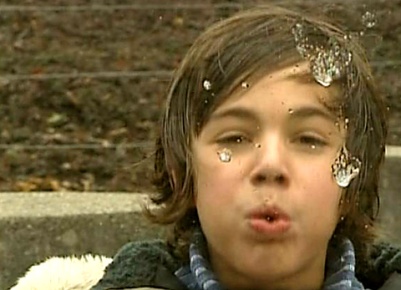 Wie reagierst du, wenn dich jemand anspuckt? Was bedeutet es, wenn man jemandem vor die Füsse oder gar ins Gesicht spuckt? Was passiert in deinem Schulhaus, wenn jemand auf den Boden spuckt oder jemanden anspuckt? Findest du das so in Ordnung? Spuckst du manchmal auch? Wieso (nicht)? Wie viel Speichel produzieren wir täglich? Schätze! Welche Funktion hat die Zelle auf dem zweituntersten Bild? Warum wurden in alten Tramwagen Hinweisschilder «Auf den Boden spucken verboten» angebracht? Wieso spuckte Jesus einem Blinden in die Augen? Kennst du andere berühmte Menschen, über die berichtet wurde, weil sie öffentlich gespuckt haben? Welche Tiere spucken? Wieso? Welche Redewendungen zum Spucken kommen dir in den Sinn? Was bedeuten sie? Der Aberglaube kennt die folgenden drei «Aktionen». Die einen sind positiv, die anderen negativ. Versuche zu ergänzen.Hört man die Schakale heulen, sollte man sofort auf die Erde spucken, sonst … Ins Wasser spucken bringt … Theaterleute wünschen sich vor der Premiere Glück, indem sie sich gegenseitig … Wie reagierst du, wenn dich jemand anspuckt? Was bedeutet es, wenn man jemandem vor die Füsse oder gar ins Gesicht spuckt? Was passiert in deinem Schulhaus, wenn jemand auf den Boden spuckt oder jemanden anspuckt? Findest du das so in Ordnung? Spuckst du manchmal auch? Wieso (nicht)? Wie viel Speichel produzieren wir täglich? Schätze! Welche Funktion hat die Zelle auf dem zweituntersten Bild? Warum wurden in alten Tramwagen Hinweisschilder «Auf den Boden spucken verboten» angebracht? Wieso spuckte Jesus einem Blinden in die Augen? Kennst du andere berühmte Menschen, über die berichtet wurde, weil sie öffentlich gespuckt haben? Welche Tiere spucken? Wieso? Welche Redewendungen zum Spucken kommen dir in den Sinn? Was bedeuten sie? Der Aberglaube kennt die folgenden drei «Aktionen». Die einen sind positiv, die anderen negativ. Versuche zu ergänzen.Hört man die Schakale heulen, sollte man sofort auf die Erde spucken, sonst … Ins Wasser spucken bringt … Theaterleute wünschen sich vor der Premiere Glück, indem sie sich gegenseitig … Wie reagierst du, wenn dich jemand anspuckt? Was bedeutet es, wenn man jemandem vor die Füsse oder gar ins Gesicht spuckt? Was passiert in deinem Schulhaus, wenn jemand auf den Boden spuckt oder jemanden anspuckt? Findest du das so in Ordnung? Spuckst du manchmal auch? Wieso (nicht)? Wie viel Speichel produzieren wir täglich? Schätze! Welche Funktion hat die Zelle auf dem zweituntersten Bild? Warum wurden in alten Tramwagen Hinweisschilder «Auf den Boden spucken verboten» angebracht? Wieso spuckte Jesus einem Blinden in die Augen? Kennst du andere berühmte Menschen, über die berichtet wurde, weil sie öffentlich gespuckt haben? Welche Tiere spucken? Wieso? Welche Redewendungen zum Spucken kommen dir in den Sinn? Was bedeuten sie? Der Aberglaube kennt die folgenden drei «Aktionen». Die einen sind positiv, die anderen negativ. Versuche zu ergänzen.Hört man die Schakale heulen, sollte man sofort auf die Erde spucken, sonst … Ins Wasser spucken bringt … Theaterleute wünschen sich vor der Premiere Glück, indem sie sich gegenseitig … Wie reagierst du, wenn dich jemand anspuckt? Was bedeutet es, wenn man jemandem vor die Füsse oder gar ins Gesicht spuckt? Was passiert in deinem Schulhaus, wenn jemand auf den Boden spuckt oder jemanden anspuckt? Findest du das so in Ordnung? Spuckst du manchmal auch? Wieso (nicht)? Wie viel Speichel produzieren wir täglich? Schätze! Welche Funktion hat die Zelle auf dem zweituntersten Bild? Warum wurden in alten Tramwagen Hinweisschilder «Auf den Boden spucken verboten» angebracht? Wieso spuckte Jesus einem Blinden in die Augen? Kennst du andere berühmte Menschen, über die berichtet wurde, weil sie öffentlich gespuckt haben? Welche Tiere spucken? Wieso? Welche Redewendungen zum Spucken kommen dir in den Sinn? Was bedeuten sie? Der Aberglaube kennt die folgenden drei «Aktionen». Die einen sind positiv, die anderen negativ. Versuche zu ergänzen.Hört man die Schakale heulen, sollte man sofort auf die Erde spucken, sonst … Ins Wasser spucken bringt … Theaterleute wünschen sich vor der Premiere Glück, indem sie sich gegenseitig … Wie reagierst du, wenn dich jemand anspuckt? Was bedeutet es, wenn man jemandem vor die Füsse oder gar ins Gesicht spuckt? Was passiert in deinem Schulhaus, wenn jemand auf den Boden spuckt oder jemanden anspuckt? Findest du das so in Ordnung? Spuckst du manchmal auch? Wieso (nicht)? Wie viel Speichel produzieren wir täglich? Schätze! Welche Funktion hat die Zelle auf dem zweituntersten Bild? Warum wurden in alten Tramwagen Hinweisschilder «Auf den Boden spucken verboten» angebracht? Wieso spuckte Jesus einem Blinden in die Augen? Kennst du andere berühmte Menschen, über die berichtet wurde, weil sie öffentlich gespuckt haben? Welche Tiere spucken? Wieso? Welche Redewendungen zum Spucken kommen dir in den Sinn? Was bedeuten sie? Der Aberglaube kennt die folgenden drei «Aktionen». Die einen sind positiv, die anderen negativ. Versuche zu ergänzen.Hört man die Schakale heulen, sollte man sofort auf die Erde spucken, sonst … Ins Wasser spucken bringt … Theaterleute wünschen sich vor der Premiere Glück, indem sie sich gegenseitig … Wie reagierst du, wenn dich jemand anspuckt? Was bedeutet es, wenn man jemandem vor die Füsse oder gar ins Gesicht spuckt? Was passiert in deinem Schulhaus, wenn jemand auf den Boden spuckt oder jemanden anspuckt? Findest du das so in Ordnung? Spuckst du manchmal auch? Wieso (nicht)? Wie viel Speichel produzieren wir täglich? Schätze! Welche Funktion hat die Zelle auf dem zweituntersten Bild? Warum wurden in alten Tramwagen Hinweisschilder «Auf den Boden spucken verboten» angebracht? Wieso spuckte Jesus einem Blinden in die Augen? Kennst du andere berühmte Menschen, über die berichtet wurde, weil sie öffentlich gespuckt haben? Welche Tiere spucken? Wieso? Welche Redewendungen zum Spucken kommen dir in den Sinn? Was bedeuten sie? Der Aberglaube kennt die folgenden drei «Aktionen». Die einen sind positiv, die anderen negativ. Versuche zu ergänzen.Hört man die Schakale heulen, sollte man sofort auf die Erde spucken, sonst … Ins Wasser spucken bringt … Theaterleute wünschen sich vor der Premiere Glück, indem sie sich gegenseitig … Wie reagierst du, wenn dich jemand anspuckt? Was bedeutet es, wenn man jemandem vor die Füsse oder gar ins Gesicht spuckt? Was passiert in deinem Schulhaus, wenn jemand auf den Boden spuckt oder jemanden anspuckt? Findest du das so in Ordnung? Spuckst du manchmal auch? Wieso (nicht)? Wie viel Speichel produzieren wir täglich? Schätze! Welche Funktion hat die Zelle auf dem zweituntersten Bild? Warum wurden in alten Tramwagen Hinweisschilder «Auf den Boden spucken verboten» angebracht? Wieso spuckte Jesus einem Blinden in die Augen? Kennst du andere berühmte Menschen, über die berichtet wurde, weil sie öffentlich gespuckt haben? Welche Tiere spucken? Wieso? Welche Redewendungen zum Spucken kommen dir in den Sinn? Was bedeuten sie? Der Aberglaube kennt die folgenden drei «Aktionen». Die einen sind positiv, die anderen negativ. Versuche zu ergänzen.Hört man die Schakale heulen, sollte man sofort auf die Erde spucken, sonst … Ins Wasser spucken bringt … Theaterleute wünschen sich vor der Premiere Glück, indem sie sich gegenseitig … Wie reagierst du, wenn dich jemand anspuckt? Was bedeutet es, wenn man jemandem vor die Füsse oder gar ins Gesicht spuckt? Was passiert in deinem Schulhaus, wenn jemand auf den Boden spuckt oder jemanden anspuckt? Findest du das so in Ordnung? Spuckst du manchmal auch? Wieso (nicht)? Wie viel Speichel produzieren wir täglich? Schätze! Welche Funktion hat die Zelle auf dem zweituntersten Bild? Warum wurden in alten Tramwagen Hinweisschilder «Auf den Boden spucken verboten» angebracht? Wieso spuckte Jesus einem Blinden in die Augen? Kennst du andere berühmte Menschen, über die berichtet wurde, weil sie öffentlich gespuckt haben? Welche Tiere spucken? Wieso? Welche Redewendungen zum Spucken kommen dir in den Sinn? Was bedeuten sie? Der Aberglaube kennt die folgenden drei «Aktionen». Die einen sind positiv, die anderen negativ. Versuche zu ergänzen.Hört man die Schakale heulen, sollte man sofort auf die Erde spucken, sonst … Ins Wasser spucken bringt … Theaterleute wünschen sich vor der Premiere Glück, indem sie sich gegenseitig … Wie reagierst du, wenn dich jemand anspuckt? Was bedeutet es, wenn man jemandem vor die Füsse oder gar ins Gesicht spuckt? Was passiert in deinem Schulhaus, wenn jemand auf den Boden spuckt oder jemanden anspuckt? Findest du das so in Ordnung? Spuckst du manchmal auch? Wieso (nicht)? Wie viel Speichel produzieren wir täglich? Schätze! Welche Funktion hat die Zelle auf dem zweituntersten Bild? Warum wurden in alten Tramwagen Hinweisschilder «Auf den Boden spucken verboten» angebracht? Wieso spuckte Jesus einem Blinden in die Augen? Kennst du andere berühmte Menschen, über die berichtet wurde, weil sie öffentlich gespuckt haben? Welche Tiere spucken? Wieso? Welche Redewendungen zum Spucken kommen dir in den Sinn? Was bedeuten sie? Der Aberglaube kennt die folgenden drei «Aktionen». Die einen sind positiv, die anderen negativ. Versuche zu ergänzen.Hört man die Schakale heulen, sollte man sofort auf die Erde spucken, sonst … Ins Wasser spucken bringt … Theaterleute wünschen sich vor der Premiere Glück, indem sie sich gegenseitig … Wie reagierst du, wenn dich jemand anspuckt? Was bedeutet es, wenn man jemandem vor die Füsse oder gar ins Gesicht spuckt? Was passiert in deinem Schulhaus, wenn jemand auf den Boden spuckt oder jemanden anspuckt? Findest du das so in Ordnung? Spuckst du manchmal auch? Wieso (nicht)? Wie viel Speichel produzieren wir täglich? Schätze! Welche Funktion hat die Zelle auf dem zweituntersten Bild? Warum wurden in alten Tramwagen Hinweisschilder «Auf den Boden spucken verboten» angebracht? Wieso spuckte Jesus einem Blinden in die Augen? Kennst du andere berühmte Menschen, über die berichtet wurde, weil sie öffentlich gespuckt haben? Welche Tiere spucken? Wieso? Welche Redewendungen zum Spucken kommen dir in den Sinn? Was bedeuten sie? Der Aberglaube kennt die folgenden drei «Aktionen». Die einen sind positiv, die anderen negativ. Versuche zu ergänzen.Hört man die Schakale heulen, sollte man sofort auf die Erde spucken, sonst … Ins Wasser spucken bringt … Theaterleute wünschen sich vor der Premiere Glück, indem sie sich gegenseitig … Wie reagierst du, wenn dich jemand anspuckt? Was bedeutet es, wenn man jemandem vor die Füsse oder gar ins Gesicht spuckt? Was passiert in deinem Schulhaus, wenn jemand auf den Boden spuckt oder jemanden anspuckt? Findest du das so in Ordnung? Spuckst du manchmal auch? Wieso (nicht)? Wie viel Speichel produzieren wir täglich? Schätze! Welche Funktion hat die Zelle auf dem zweituntersten Bild? Warum wurden in alten Tramwagen Hinweisschilder «Auf den Boden spucken verboten» angebracht? Wieso spuckte Jesus einem Blinden in die Augen? Kennst du andere berühmte Menschen, über die berichtet wurde, weil sie öffentlich gespuckt haben? Welche Tiere spucken? Wieso? Welche Redewendungen zum Spucken kommen dir in den Sinn? Was bedeuten sie? Der Aberglaube kennt die folgenden drei «Aktionen». Die einen sind positiv, die anderen negativ. Versuche zu ergänzen.Hört man die Schakale heulen, sollte man sofort auf die Erde spucken, sonst … Ins Wasser spucken bringt … Theaterleute wünschen sich vor der Premiere Glück, indem sie sich gegenseitig … Wie reagierst du, wenn dich jemand anspuckt? Was bedeutet es, wenn man jemandem vor die Füsse oder gar ins Gesicht spuckt? Was passiert in deinem Schulhaus, wenn jemand auf den Boden spuckt oder jemanden anspuckt? Findest du das so in Ordnung? Spuckst du manchmal auch? Wieso (nicht)? Wie viel Speichel produzieren wir täglich? Schätze! Welche Funktion hat die Zelle auf dem zweituntersten Bild? Warum wurden in alten Tramwagen Hinweisschilder «Auf den Boden spucken verboten» angebracht? Wieso spuckte Jesus einem Blinden in die Augen? Kennst du andere berühmte Menschen, über die berichtet wurde, weil sie öffentlich gespuckt haben? Welche Tiere spucken? Wieso? Welche Redewendungen zum Spucken kommen dir in den Sinn? Was bedeuten sie? Der Aberglaube kennt die folgenden drei «Aktionen». Die einen sind positiv, die anderen negativ. Versuche zu ergänzen.Hört man die Schakale heulen, sollte man sofort auf die Erde spucken, sonst … Ins Wasser spucken bringt … Theaterleute wünschen sich vor der Premiere Glück, indem sie sich gegenseitig … Wie reagierst du, wenn dich jemand anspuckt? Was bedeutet es, wenn man jemandem vor die Füsse oder gar ins Gesicht spuckt? Was passiert in deinem Schulhaus, wenn jemand auf den Boden spuckt oder jemanden anspuckt? Findest du das so in Ordnung? Spuckst du manchmal auch? Wieso (nicht)? Wie viel Speichel produzieren wir täglich? Schätze! Welche Funktion hat die Zelle auf dem zweituntersten Bild? Warum wurden in alten Tramwagen Hinweisschilder «Auf den Boden spucken verboten» angebracht? Wieso spuckte Jesus einem Blinden in die Augen? Kennst du andere berühmte Menschen, über die berichtet wurde, weil sie öffentlich gespuckt haben? Welche Tiere spucken? Wieso? Welche Redewendungen zum Spucken kommen dir in den Sinn? Was bedeuten sie? Der Aberglaube kennt die folgenden drei «Aktionen». Die einen sind positiv, die anderen negativ. Versuche zu ergänzen.Hört man die Schakale heulen, sollte man sofort auf die Erde spucken, sonst … Ins Wasser spucken bringt … Theaterleute wünschen sich vor der Premiere Glück, indem sie sich gegenseitig … Wie reagierst du, wenn dich jemand anspuckt? Was bedeutet es, wenn man jemandem vor die Füsse oder gar ins Gesicht spuckt? Was passiert in deinem Schulhaus, wenn jemand auf den Boden spuckt oder jemanden anspuckt? Findest du das so in Ordnung? Spuckst du manchmal auch? Wieso (nicht)? Wie viel Speichel produzieren wir täglich? Schätze! Welche Funktion hat die Zelle auf dem zweituntersten Bild? Warum wurden in alten Tramwagen Hinweisschilder «Auf den Boden spucken verboten» angebracht? Wieso spuckte Jesus einem Blinden in die Augen? Kennst du andere berühmte Menschen, über die berichtet wurde, weil sie öffentlich gespuckt haben? Welche Tiere spucken? Wieso? Welche Redewendungen zum Spucken kommen dir in den Sinn? Was bedeuten sie? Der Aberglaube kennt die folgenden drei «Aktionen». Die einen sind positiv, die anderen negativ. Versuche zu ergänzen.Hört man die Schakale heulen, sollte man sofort auf die Erde spucken, sonst … Ins Wasser spucken bringt … Theaterleute wünschen sich vor der Premiere Glück, indem sie sich gegenseitig … Wie reagierst du, wenn dich jemand anspuckt? Was bedeutet es, wenn man jemandem vor die Füsse oder gar ins Gesicht spuckt? Was passiert in deinem Schulhaus, wenn jemand auf den Boden spuckt oder jemanden anspuckt? Findest du das so in Ordnung? Spuckst du manchmal auch? Wieso (nicht)? Wie viel Speichel produzieren wir täglich? Schätze! Welche Funktion hat die Zelle auf dem zweituntersten Bild? Warum wurden in alten Tramwagen Hinweisschilder «Auf den Boden spucken verboten» angebracht? Wieso spuckte Jesus einem Blinden in die Augen? Kennst du andere berühmte Menschen, über die berichtet wurde, weil sie öffentlich gespuckt haben? Welche Tiere spucken? Wieso? Welche Redewendungen zum Spucken kommen dir in den Sinn? Was bedeuten sie? Der Aberglaube kennt die folgenden drei «Aktionen». Die einen sind positiv, die anderen negativ. Versuche zu ergänzen.Hört man die Schakale heulen, sollte man sofort auf die Erde spucken, sonst … Ins Wasser spucken bringt … Theaterleute wünschen sich vor der Premiere Glück, indem sie sich gegenseitig … Wie reagierst du, wenn dich jemand anspuckt? Was bedeutet es, wenn man jemandem vor die Füsse oder gar ins Gesicht spuckt? Was passiert in deinem Schulhaus, wenn jemand auf den Boden spuckt oder jemanden anspuckt? Findest du das so in Ordnung? Spuckst du manchmal auch? Wieso (nicht)? Wie viel Speichel produzieren wir täglich? Schätze! Welche Funktion hat die Zelle auf dem zweituntersten Bild? Warum wurden in alten Tramwagen Hinweisschilder «Auf den Boden spucken verboten» angebracht? Wieso spuckte Jesus einem Blinden in die Augen? Kennst du andere berühmte Menschen, über die berichtet wurde, weil sie öffentlich gespuckt haben? Welche Tiere spucken? Wieso? Welche Redewendungen zum Spucken kommen dir in den Sinn? Was bedeuten sie? Der Aberglaube kennt die folgenden drei «Aktionen». Die einen sind positiv, die anderen negativ. Versuche zu ergänzen.Hört man die Schakale heulen, sollte man sofort auf die Erde spucken, sonst … Ins Wasser spucken bringt … Theaterleute wünschen sich vor der Premiere Glück, indem sie sich gegenseitig … Wie reagierst du, wenn dich jemand anspuckt? Was bedeutet es, wenn man jemandem vor die Füsse oder gar ins Gesicht spuckt? Was passiert in deinem Schulhaus, wenn jemand auf den Boden spuckt oder jemanden anspuckt? Findest du das so in Ordnung? Spuckst du manchmal auch? Wieso (nicht)? Wie viel Speichel produzieren wir täglich? Schätze! Welche Funktion hat die Zelle auf dem zweituntersten Bild? Warum wurden in alten Tramwagen Hinweisschilder «Auf den Boden spucken verboten» angebracht? Wieso spuckte Jesus einem Blinden in die Augen? Kennst du andere berühmte Menschen, über die berichtet wurde, weil sie öffentlich gespuckt haben? Welche Tiere spucken? Wieso? Welche Redewendungen zum Spucken kommen dir in den Sinn? Was bedeuten sie? Der Aberglaube kennt die folgenden drei «Aktionen». Die einen sind positiv, die anderen negativ. Versuche zu ergänzen.Hört man die Schakale heulen, sollte man sofort auf die Erde spucken, sonst … Ins Wasser spucken bringt … Theaterleute wünschen sich vor der Premiere Glück, indem sie sich gegenseitig … Wie reagierst du, wenn dich jemand anspuckt? Was bedeutet es, wenn man jemandem vor die Füsse oder gar ins Gesicht spuckt? Was passiert in deinem Schulhaus, wenn jemand auf den Boden spuckt oder jemanden anspuckt? Findest du das so in Ordnung? Spuckst du manchmal auch? Wieso (nicht)? Wie viel Speichel produzieren wir täglich? Schätze! Welche Funktion hat die Zelle auf dem zweituntersten Bild? Warum wurden in alten Tramwagen Hinweisschilder «Auf den Boden spucken verboten» angebracht? Wieso spuckte Jesus einem Blinden in die Augen? Kennst du andere berühmte Menschen, über die berichtet wurde, weil sie öffentlich gespuckt haben? Welche Tiere spucken? Wieso? Welche Redewendungen zum Spucken kommen dir in den Sinn? Was bedeuten sie? Der Aberglaube kennt die folgenden drei «Aktionen». Die einen sind positiv, die anderen negativ. Versuche zu ergänzen.Hört man die Schakale heulen, sollte man sofort auf die Erde spucken, sonst … Ins Wasser spucken bringt … Theaterleute wünschen sich vor der Premiere Glück, indem sie sich gegenseitig … Wie reagierst du, wenn dich jemand anspuckt? Was bedeutet es, wenn man jemandem vor die Füsse oder gar ins Gesicht spuckt? Was passiert in deinem Schulhaus, wenn jemand auf den Boden spuckt oder jemanden anspuckt? Findest du das so in Ordnung? Spuckst du manchmal auch? Wieso (nicht)? Wie viel Speichel produzieren wir täglich? Schätze! Welche Funktion hat die Zelle auf dem zweituntersten Bild? Warum wurden in alten Tramwagen Hinweisschilder «Auf den Boden spucken verboten» angebracht? Wieso spuckte Jesus einem Blinden in die Augen? Kennst du andere berühmte Menschen, über die berichtet wurde, weil sie öffentlich gespuckt haben? Welche Tiere spucken? Wieso? Welche Redewendungen zum Spucken kommen dir in den Sinn? Was bedeuten sie? Der Aberglaube kennt die folgenden drei «Aktionen». Die einen sind positiv, die anderen negativ. Versuche zu ergänzen.Hört man die Schakale heulen, sollte man sofort auf die Erde spucken, sonst … Ins Wasser spucken bringt … Theaterleute wünschen sich vor der Premiere Glück, indem sie sich gegenseitig … Wie reagierst du, wenn dich jemand anspuckt? Was bedeutet es, wenn man jemandem vor die Füsse oder gar ins Gesicht spuckt? Was passiert in deinem Schulhaus, wenn jemand auf den Boden spuckt oder jemanden anspuckt? Findest du das so in Ordnung? Spuckst du manchmal auch? Wieso (nicht)? Wie viel Speichel produzieren wir täglich? Schätze! Welche Funktion hat die Zelle auf dem zweituntersten Bild? Warum wurden in alten Tramwagen Hinweisschilder «Auf den Boden spucken verboten» angebracht? Wieso spuckte Jesus einem Blinden in die Augen? Kennst du andere berühmte Menschen, über die berichtet wurde, weil sie öffentlich gespuckt haben? Welche Tiere spucken? Wieso? Welche Redewendungen zum Spucken kommen dir in den Sinn? Was bedeuten sie? Der Aberglaube kennt die folgenden drei «Aktionen». Die einen sind positiv, die anderen negativ. Versuche zu ergänzen.Hört man die Schakale heulen, sollte man sofort auf die Erde spucken, sonst … Ins Wasser spucken bringt … Theaterleute wünschen sich vor der Premiere Glück, indem sie sich gegenseitig … Wie reagierst du, wenn dich jemand anspuckt? Was bedeutet es, wenn man jemandem vor die Füsse oder gar ins Gesicht spuckt? Was passiert in deinem Schulhaus, wenn jemand auf den Boden spuckt oder jemanden anspuckt? Findest du das so in Ordnung? Spuckst du manchmal auch? Wieso (nicht)? Wie viel Speichel produzieren wir täglich? Schätze! Welche Funktion hat die Zelle auf dem zweituntersten Bild? Warum wurden in alten Tramwagen Hinweisschilder «Auf den Boden spucken verboten» angebracht? Wieso spuckte Jesus einem Blinden in die Augen? Kennst du andere berühmte Menschen, über die berichtet wurde, weil sie öffentlich gespuckt haben? Welche Tiere spucken? Wieso? Welche Redewendungen zum Spucken kommen dir in den Sinn? Was bedeuten sie? Der Aberglaube kennt die folgenden drei «Aktionen». Die einen sind positiv, die anderen negativ. Versuche zu ergänzen.Hört man die Schakale heulen, sollte man sofort auf die Erde spucken, sonst … Ins Wasser spucken bringt … Theaterleute wünschen sich vor der Premiere Glück, indem sie sich gegenseitig … Wie reagierst du, wenn dich jemand anspuckt? Was bedeutet es, wenn man jemandem vor die Füsse oder gar ins Gesicht spuckt? Was passiert in deinem Schulhaus, wenn jemand auf den Boden spuckt oder jemanden anspuckt? Findest du das so in Ordnung? Spuckst du manchmal auch? Wieso (nicht)? Wie viel Speichel produzieren wir täglich? Schätze! Welche Funktion hat die Zelle auf dem zweituntersten Bild? Warum wurden in alten Tramwagen Hinweisschilder «Auf den Boden spucken verboten» angebracht? Wieso spuckte Jesus einem Blinden in die Augen? Kennst du andere berühmte Menschen, über die berichtet wurde, weil sie öffentlich gespuckt haben? Welche Tiere spucken? Wieso? Welche Redewendungen zum Spucken kommen dir in den Sinn? Was bedeuten sie? Der Aberglaube kennt die folgenden drei «Aktionen». Die einen sind positiv, die anderen negativ. Versuche zu ergänzen.Hört man die Schakale heulen, sollte man sofort auf die Erde spucken, sonst … Ins Wasser spucken bringt … Theaterleute wünschen sich vor der Premiere Glück, indem sie sich gegenseitig … Wie reagierst du, wenn dich jemand anspuckt? Was bedeutet es, wenn man jemandem vor die Füsse oder gar ins Gesicht spuckt? Was passiert in deinem Schulhaus, wenn jemand auf den Boden spuckt oder jemanden anspuckt? Findest du das so in Ordnung? Spuckst du manchmal auch? Wieso (nicht)? Wie viel Speichel produzieren wir täglich? Schätze! Welche Funktion hat die Zelle auf dem zweituntersten Bild? Warum wurden in alten Tramwagen Hinweisschilder «Auf den Boden spucken verboten» angebracht? Wieso spuckte Jesus einem Blinden in die Augen? Kennst du andere berühmte Menschen, über die berichtet wurde, weil sie öffentlich gespuckt haben? Welche Tiere spucken? Wieso? Welche Redewendungen zum Spucken kommen dir in den Sinn? Was bedeuten sie? Der Aberglaube kennt die folgenden drei «Aktionen». Die einen sind positiv, die anderen negativ. Versuche zu ergänzen.Hört man die Schakale heulen, sollte man sofort auf die Erde spucken, sonst … Ins Wasser spucken bringt … Theaterleute wünschen sich vor der Premiere Glück, indem sie sich gegenseitig … Wie reagierst du, wenn dich jemand anspuckt? Was bedeutet es, wenn man jemandem vor die Füsse oder gar ins Gesicht spuckt? Was passiert in deinem Schulhaus, wenn jemand auf den Boden spuckt oder jemanden anspuckt? Findest du das so in Ordnung? Spuckst du manchmal auch? Wieso (nicht)? Wie viel Speichel produzieren wir täglich? Schätze! Welche Funktion hat die Zelle auf dem zweituntersten Bild? Warum wurden in alten Tramwagen Hinweisschilder «Auf den Boden spucken verboten» angebracht? Wieso spuckte Jesus einem Blinden in die Augen? Kennst du andere berühmte Menschen, über die berichtet wurde, weil sie öffentlich gespuckt haben? Welche Tiere spucken? Wieso? Welche Redewendungen zum Spucken kommen dir in den Sinn? Was bedeuten sie? Der Aberglaube kennt die folgenden drei «Aktionen». Die einen sind positiv, die anderen negativ. Versuche zu ergänzen.Hört man die Schakale heulen, sollte man sofort auf die Erde spucken, sonst … Ins Wasser spucken bringt … Theaterleute wünschen sich vor der Premiere Glück, indem sie sich gegenseitig … Wie reagierst du, wenn dich jemand anspuckt? Was bedeutet es, wenn man jemandem vor die Füsse oder gar ins Gesicht spuckt? Was passiert in deinem Schulhaus, wenn jemand auf den Boden spuckt oder jemanden anspuckt? Findest du das so in Ordnung? Spuckst du manchmal auch? Wieso (nicht)? Wie viel Speichel produzieren wir täglich? Schätze! Welche Funktion hat die Zelle auf dem zweituntersten Bild? Warum wurden in alten Tramwagen Hinweisschilder «Auf den Boden spucken verboten» angebracht? Wieso spuckte Jesus einem Blinden in die Augen? Kennst du andere berühmte Menschen, über die berichtet wurde, weil sie öffentlich gespuckt haben? Welche Tiere spucken? Wieso? Welche Redewendungen zum Spucken kommen dir in den Sinn? Was bedeuten sie? Der Aberglaube kennt die folgenden drei «Aktionen». Die einen sind positiv, die anderen negativ. Versuche zu ergänzen.Hört man die Schakale heulen, sollte man sofort auf die Erde spucken, sonst … Ins Wasser spucken bringt … Theaterleute wünschen sich vor der Premiere Glück, indem sie sich gegenseitig … Wie reagierst du, wenn dich jemand anspuckt? Was bedeutet es, wenn man jemandem vor die Füsse oder gar ins Gesicht spuckt? Was passiert in deinem Schulhaus, wenn jemand auf den Boden spuckt oder jemanden anspuckt? Findest du das so in Ordnung? Spuckst du manchmal auch? Wieso (nicht)? Wie viel Speichel produzieren wir täglich? Schätze! Welche Funktion hat die Zelle auf dem zweituntersten Bild? Warum wurden in alten Tramwagen Hinweisschilder «Auf den Boden spucken verboten» angebracht? Wieso spuckte Jesus einem Blinden in die Augen? Kennst du andere berühmte Menschen, über die berichtet wurde, weil sie öffentlich gespuckt haben? Welche Tiere spucken? Wieso? Welche Redewendungen zum Spucken kommen dir in den Sinn? Was bedeuten sie? Der Aberglaube kennt die folgenden drei «Aktionen». Die einen sind positiv, die anderen negativ. Versuche zu ergänzen.Hört man die Schakale heulen, sollte man sofort auf die Erde spucken, sonst … Ins Wasser spucken bringt … Theaterleute wünschen sich vor der Premiere Glück, indem sie sich gegenseitig … Wie reagierst du, wenn dich jemand anspuckt? Was bedeutet es, wenn man jemandem vor die Füsse oder gar ins Gesicht spuckt? Was passiert in deinem Schulhaus, wenn jemand auf den Boden spuckt oder jemanden anspuckt? Findest du das so in Ordnung? Spuckst du manchmal auch? Wieso (nicht)? Wie viel Speichel produzieren wir täglich? Schätze! Welche Funktion hat die Zelle auf dem zweituntersten Bild? Warum wurden in alten Tramwagen Hinweisschilder «Auf den Boden spucken verboten» angebracht? Wieso spuckte Jesus einem Blinden in die Augen? Kennst du andere berühmte Menschen, über die berichtet wurde, weil sie öffentlich gespuckt haben? Welche Tiere spucken? Wieso? Welche Redewendungen zum Spucken kommen dir in den Sinn? Was bedeuten sie? Der Aberglaube kennt die folgenden drei «Aktionen». Die einen sind positiv, die anderen negativ. Versuche zu ergänzen.Hört man die Schakale heulen, sollte man sofort auf die Erde spucken, sonst … Ins Wasser spucken bringt … Theaterleute wünschen sich vor der Premiere Glück, indem sie sich gegenseitig … Wie reagierst du, wenn dich jemand anspuckt? Was bedeutet es, wenn man jemandem vor die Füsse oder gar ins Gesicht spuckt? Was passiert in deinem Schulhaus, wenn jemand auf den Boden spuckt oder jemanden anspuckt? Findest du das so in Ordnung? Spuckst du manchmal auch? Wieso (nicht)? Wie viel Speichel produzieren wir täglich? Schätze! Welche Funktion hat die Zelle auf dem zweituntersten Bild? Warum wurden in alten Tramwagen Hinweisschilder «Auf den Boden spucken verboten» angebracht? Wieso spuckte Jesus einem Blinden in die Augen? Kennst du andere berühmte Menschen, über die berichtet wurde, weil sie öffentlich gespuckt haben? Welche Tiere spucken? Wieso? Welche Redewendungen zum Spucken kommen dir in den Sinn? Was bedeuten sie? Der Aberglaube kennt die folgenden drei «Aktionen». Die einen sind positiv, die anderen negativ. Versuche zu ergänzen.Hört man die Schakale heulen, sollte man sofort auf die Erde spucken, sonst … Ins Wasser spucken bringt … Theaterleute wünschen sich vor der Premiere Glück, indem sie sich gegenseitig … Wie reagierst du, wenn dich jemand anspuckt? Was bedeutet es, wenn man jemandem vor die Füsse oder gar ins Gesicht spuckt? Was passiert in deinem Schulhaus, wenn jemand auf den Boden spuckt oder jemanden anspuckt? Findest du das so in Ordnung? Spuckst du manchmal auch? Wieso (nicht)? Wie viel Speichel produzieren wir täglich? Schätze! Welche Funktion hat die Zelle auf dem zweituntersten Bild? Warum wurden in alten Tramwagen Hinweisschilder «Auf den Boden spucken verboten» angebracht? Wieso spuckte Jesus einem Blinden in die Augen? Kennst du andere berühmte Menschen, über die berichtet wurde, weil sie öffentlich gespuckt haben? Welche Tiere spucken? Wieso? Welche Redewendungen zum Spucken kommen dir in den Sinn? Was bedeuten sie? Der Aberglaube kennt die folgenden drei «Aktionen». Die einen sind positiv, die anderen negativ. Versuche zu ergänzen.Hört man die Schakale heulen, sollte man sofort auf die Erde spucken, sonst … Ins Wasser spucken bringt … Theaterleute wünschen sich vor der Premiere Glück, indem sie sich gegenseitig … Wie reagierst du, wenn dich jemand anspuckt? Was bedeutet es, wenn man jemandem vor die Füsse oder gar ins Gesicht spuckt? Was passiert in deinem Schulhaus, wenn jemand auf den Boden spuckt oder jemanden anspuckt? Findest du das so in Ordnung? Spuckst du manchmal auch? Wieso (nicht)? Wie viel Speichel produzieren wir täglich? Schätze! Welche Funktion hat die Zelle auf dem zweituntersten Bild? Warum wurden in alten Tramwagen Hinweisschilder «Auf den Boden spucken verboten» angebracht? Wieso spuckte Jesus einem Blinden in die Augen? Kennst du andere berühmte Menschen, über die berichtet wurde, weil sie öffentlich gespuckt haben? Welche Tiere spucken? Wieso? Welche Redewendungen zum Spucken kommen dir in den Sinn? Was bedeuten sie? Der Aberglaube kennt die folgenden drei «Aktionen». Die einen sind positiv, die anderen negativ. Versuche zu ergänzen.Hört man die Schakale heulen, sollte man sofort auf die Erde spucken, sonst … Ins Wasser spucken bringt … Theaterleute wünschen sich vor der Premiere Glück, indem sie sich gegenseitig … Wie reagierst du, wenn dich jemand anspuckt? Was bedeutet es, wenn man jemandem vor die Füsse oder gar ins Gesicht spuckt? Was passiert in deinem Schulhaus, wenn jemand auf den Boden spuckt oder jemanden anspuckt? Findest du das so in Ordnung? Spuckst du manchmal auch? Wieso (nicht)? Wie viel Speichel produzieren wir täglich? Schätze! Welche Funktion hat die Zelle auf dem zweituntersten Bild? Warum wurden in alten Tramwagen Hinweisschilder «Auf den Boden spucken verboten» angebracht? Wieso spuckte Jesus einem Blinden in die Augen? Kennst du andere berühmte Menschen, über die berichtet wurde, weil sie öffentlich gespuckt haben? Welche Tiere spucken? Wieso? Welche Redewendungen zum Spucken kommen dir in den Sinn? Was bedeuten sie? Der Aberglaube kennt die folgenden drei «Aktionen». Die einen sind positiv, die anderen negativ. Versuche zu ergänzen.Hört man die Schakale heulen, sollte man sofort auf die Erde spucken, sonst … Ins Wasser spucken bringt … Theaterleute wünschen sich vor der Premiere Glück, indem sie sich gegenseitig … Wie reagierst du, wenn dich jemand anspuckt? Was bedeutet es, wenn man jemandem vor die Füsse oder gar ins Gesicht spuckt? Was passiert in deinem Schulhaus, wenn jemand auf den Boden spuckt oder jemanden anspuckt? Findest du das so in Ordnung? Spuckst du manchmal auch? Wieso (nicht)? Wie viel Speichel produzieren wir täglich? Schätze! Welche Funktion hat die Zelle auf dem zweituntersten Bild? Warum wurden in alten Tramwagen Hinweisschilder «Auf den Boden spucken verboten» angebracht? Wieso spuckte Jesus einem Blinden in die Augen? Kennst du andere berühmte Menschen, über die berichtet wurde, weil sie öffentlich gespuckt haben? Welche Tiere spucken? Wieso? Welche Redewendungen zum Spucken kommen dir in den Sinn? Was bedeuten sie? Der Aberglaube kennt die folgenden drei «Aktionen». Die einen sind positiv, die anderen negativ. Versuche zu ergänzen.Hört man die Schakale heulen, sollte man sofort auf die Erde spucken, sonst … Ins Wasser spucken bringt … Theaterleute wünschen sich vor der Premiere Glück, indem sie sich gegenseitig … Wie reagierst du, wenn dich jemand anspuckt? Was bedeutet es, wenn man jemandem vor die Füsse oder gar ins Gesicht spuckt? Was passiert in deinem Schulhaus, wenn jemand auf den Boden spuckt oder jemanden anspuckt? Findest du das so in Ordnung? Spuckst du manchmal auch? Wieso (nicht)? Wie viel Speichel produzieren wir täglich? Schätze! Welche Funktion hat die Zelle auf dem zweituntersten Bild? Warum wurden in alten Tramwagen Hinweisschilder «Auf den Boden spucken verboten» angebracht? Wieso spuckte Jesus einem Blinden in die Augen? Kennst du andere berühmte Menschen, über die berichtet wurde, weil sie öffentlich gespuckt haben? Welche Tiere spucken? Wieso? Welche Redewendungen zum Spucken kommen dir in den Sinn? Was bedeuten sie? Der Aberglaube kennt die folgenden drei «Aktionen». Die einen sind positiv, die anderen negativ. Versuche zu ergänzen.Hört man die Schakale heulen, sollte man sofort auf die Erde spucken, sonst … Ins Wasser spucken bringt … Theaterleute wünschen sich vor der Premiere Glück, indem sie sich gegenseitig … Wie reagierst du, wenn dich jemand anspuckt? Was bedeutet es, wenn man jemandem vor die Füsse oder gar ins Gesicht spuckt? Was passiert in deinem Schulhaus, wenn jemand auf den Boden spuckt oder jemanden anspuckt? Findest du das so in Ordnung? Spuckst du manchmal auch? Wieso (nicht)? Wie viel Speichel produzieren wir täglich? Schätze! Welche Funktion hat die Zelle auf dem zweituntersten Bild? Warum wurden in alten Tramwagen Hinweisschilder «Auf den Boden spucken verboten» angebracht? Wieso spuckte Jesus einem Blinden in die Augen? Kennst du andere berühmte Menschen, über die berichtet wurde, weil sie öffentlich gespuckt haben? Welche Tiere spucken? Wieso? Welche Redewendungen zum Spucken kommen dir in den Sinn? Was bedeuten sie? Der Aberglaube kennt die folgenden drei «Aktionen». Die einen sind positiv, die anderen negativ. Versuche zu ergänzen.Hört man die Schakale heulen, sollte man sofort auf die Erde spucken, sonst … Ins Wasser spucken bringt … Theaterleute wünschen sich vor der Premiere Glück, indem sie sich gegenseitig … Wie reagierst du, wenn dich jemand anspuckt? Was bedeutet es, wenn man jemandem vor die Füsse oder gar ins Gesicht spuckt? Was passiert in deinem Schulhaus, wenn jemand auf den Boden spuckt oder jemanden anspuckt? Findest du das so in Ordnung? Spuckst du manchmal auch? Wieso (nicht)? Wie viel Speichel produzieren wir täglich? Schätze! Welche Funktion hat die Zelle auf dem zweituntersten Bild? Warum wurden in alten Tramwagen Hinweisschilder «Auf den Boden spucken verboten» angebracht? Wieso spuckte Jesus einem Blinden in die Augen? Kennst du andere berühmte Menschen, über die berichtet wurde, weil sie öffentlich gespuckt haben? Welche Tiere spucken? Wieso? Welche Redewendungen zum Spucken kommen dir in den Sinn? Was bedeuten sie? Der Aberglaube kennt die folgenden drei «Aktionen». Die einen sind positiv, die anderen negativ. Versuche zu ergänzen.Hört man die Schakale heulen, sollte man sofort auf die Erde spucken, sonst … Ins Wasser spucken bringt … Theaterleute wünschen sich vor der Premiere Glück, indem sie sich gegenseitig … Wie reagierst du, wenn dich jemand anspuckt? Was bedeutet es, wenn man jemandem vor die Füsse oder gar ins Gesicht spuckt? Was passiert in deinem Schulhaus, wenn jemand auf den Boden spuckt oder jemanden anspuckt? Findest du das so in Ordnung? Spuckst du manchmal auch? Wieso (nicht)? Wie viel Speichel produzieren wir täglich? Schätze! Welche Funktion hat die Zelle auf dem zweituntersten Bild? Warum wurden in alten Tramwagen Hinweisschilder «Auf den Boden spucken verboten» angebracht? Wieso spuckte Jesus einem Blinden in die Augen? Kennst du andere berühmte Menschen, über die berichtet wurde, weil sie öffentlich gespuckt haben? Welche Tiere spucken? Wieso? Welche Redewendungen zum Spucken kommen dir in den Sinn? Was bedeuten sie? Der Aberglaube kennt die folgenden drei «Aktionen». Die einen sind positiv, die anderen negativ. Versuche zu ergänzen.Hört man die Schakale heulen, sollte man sofort auf die Erde spucken, sonst … Ins Wasser spucken bringt … Theaterleute wünschen sich vor der Premiere Glück, indem sie sich gegenseitig … Wie reagierst du, wenn dich jemand anspuckt? Was bedeutet es, wenn man jemandem vor die Füsse oder gar ins Gesicht spuckt? Was passiert in deinem Schulhaus, wenn jemand auf den Boden spuckt oder jemanden anspuckt? Findest du das so in Ordnung? Spuckst du manchmal auch? Wieso (nicht)? Wie viel Speichel produzieren wir täglich? Schätze! Welche Funktion hat die Zelle auf dem zweituntersten Bild? Warum wurden in alten Tramwagen Hinweisschilder «Auf den Boden spucken verboten» angebracht? Wieso spuckte Jesus einem Blinden in die Augen? Kennst du andere berühmte Menschen, über die berichtet wurde, weil sie öffentlich gespuckt haben? Welche Tiere spucken? Wieso? Welche Redewendungen zum Spucken kommen dir in den Sinn? Was bedeuten sie? Der Aberglaube kennt die folgenden drei «Aktionen». Die einen sind positiv, die anderen negativ. Versuche zu ergänzen.Hört man die Schakale heulen, sollte man sofort auf die Erde spucken, sonst … Ins Wasser spucken bringt … Theaterleute wünschen sich vor der Premiere Glück, indem sie sich gegenseitig … Wie reagierst du, wenn dich jemand anspuckt? Was bedeutet es, wenn man jemandem vor die Füsse oder gar ins Gesicht spuckt? Was passiert in deinem Schulhaus, wenn jemand auf den Boden spuckt oder jemanden anspuckt? Findest du das so in Ordnung? Spuckst du manchmal auch? Wieso (nicht)? Wie viel Speichel produzieren wir täglich? Schätze! Welche Funktion hat die Zelle auf dem zweituntersten Bild? Warum wurden in alten Tramwagen Hinweisschilder «Auf den Boden spucken verboten» angebracht? Wieso spuckte Jesus einem Blinden in die Augen? Kennst du andere berühmte Menschen, über die berichtet wurde, weil sie öffentlich gespuckt haben? Welche Tiere spucken? Wieso? Welche Redewendungen zum Spucken kommen dir in den Sinn? Was bedeuten sie? Der Aberglaube kennt die folgenden drei «Aktionen». Die einen sind positiv, die anderen negativ. Versuche zu ergänzen.Hört man die Schakale heulen, sollte man sofort auf die Erde spucken, sonst … Ins Wasser spucken bringt … Theaterleute wünschen sich vor der Premiere Glück, indem sie sich gegenseitig … Wie reagierst du, wenn dich jemand anspuckt? Was bedeutet es, wenn man jemandem vor die Füsse oder gar ins Gesicht spuckt? Was passiert in deinem Schulhaus, wenn jemand auf den Boden spuckt oder jemanden anspuckt? Findest du das so in Ordnung? Spuckst du manchmal auch? Wieso (nicht)? Wie viel Speichel produzieren wir täglich? Schätze! Welche Funktion hat die Zelle auf dem zweituntersten Bild? Warum wurden in alten Tramwagen Hinweisschilder «Auf den Boden spucken verboten» angebracht? Wieso spuckte Jesus einem Blinden in die Augen? Kennst du andere berühmte Menschen, über die berichtet wurde, weil sie öffentlich gespuckt haben? Welche Tiere spucken? Wieso? Welche Redewendungen zum Spucken kommen dir in den Sinn? Was bedeuten sie? Der Aberglaube kennt die folgenden drei «Aktionen». Die einen sind positiv, die anderen negativ. Versuche zu ergänzen.Hört man die Schakale heulen, sollte man sofort auf die Erde spucken, sonst … Ins Wasser spucken bringt … Theaterleute wünschen sich vor der Premiere Glück, indem sie sich gegenseitig … Wie reagierst du, wenn dich jemand anspuckt? Was bedeutet es, wenn man jemandem vor die Füsse oder gar ins Gesicht spuckt? Was passiert in deinem Schulhaus, wenn jemand auf den Boden spuckt oder jemanden anspuckt? Findest du das so in Ordnung? Spuckst du manchmal auch? Wieso (nicht)? Wie viel Speichel produzieren wir täglich? Schätze! Welche Funktion hat die Zelle auf dem zweituntersten Bild? Warum wurden in alten Tramwagen Hinweisschilder «Auf den Boden spucken verboten» angebracht? Wieso spuckte Jesus einem Blinden in die Augen? Kennst du andere berühmte Menschen, über die berichtet wurde, weil sie öffentlich gespuckt haben? Welche Tiere spucken? Wieso? Welche Redewendungen zum Spucken kommen dir in den Sinn? Was bedeuten sie? Der Aberglaube kennt die folgenden drei «Aktionen». Die einen sind positiv, die anderen negativ. Versuche zu ergänzen.Hört man die Schakale heulen, sollte man sofort auf die Erde spucken, sonst … Ins Wasser spucken bringt … Theaterleute wünschen sich vor der Premiere Glück, indem sie sich gegenseitig … Wie reagierst du, wenn dich jemand anspuckt? Was bedeutet es, wenn man jemandem vor die Füsse oder gar ins Gesicht spuckt? Was passiert in deinem Schulhaus, wenn jemand auf den Boden spuckt oder jemanden anspuckt? Findest du das so in Ordnung? Spuckst du manchmal auch? Wieso (nicht)? Wie viel Speichel produzieren wir täglich? Schätze! Welche Funktion hat die Zelle auf dem zweituntersten Bild? Warum wurden in alten Tramwagen Hinweisschilder «Auf den Boden spucken verboten» angebracht? Wieso spuckte Jesus einem Blinden in die Augen? Kennst du andere berühmte Menschen, über die berichtet wurde, weil sie öffentlich gespuckt haben? Welche Tiere spucken? Wieso? Welche Redewendungen zum Spucken kommen dir in den Sinn? Was bedeuten sie? Der Aberglaube kennt die folgenden drei «Aktionen». Die einen sind positiv, die anderen negativ. Versuche zu ergänzen.Hört man die Schakale heulen, sollte man sofort auf die Erde spucken, sonst … Ins Wasser spucken bringt … Theaterleute wünschen sich vor der Premiere Glück, indem sie sich gegenseitig … Wie reagierst du, wenn dich jemand anspuckt? Was bedeutet es, wenn man jemandem vor die Füsse oder gar ins Gesicht spuckt? Was passiert in deinem Schulhaus, wenn jemand auf den Boden spuckt oder jemanden anspuckt? Findest du das so in Ordnung? Spuckst du manchmal auch? Wieso (nicht)? Wie viel Speichel produzieren wir täglich? Schätze! Welche Funktion hat die Zelle auf dem zweituntersten Bild? Warum wurden in alten Tramwagen Hinweisschilder «Auf den Boden spucken verboten» angebracht? Wieso spuckte Jesus einem Blinden in die Augen? Kennst du andere berühmte Menschen, über die berichtet wurde, weil sie öffentlich gespuckt haben? Welche Tiere spucken? Wieso? Welche Redewendungen zum Spucken kommen dir in den Sinn? Was bedeuten sie? Der Aberglaube kennt die folgenden drei «Aktionen». Die einen sind positiv, die anderen negativ. Versuche zu ergänzen.Hört man die Schakale heulen, sollte man sofort auf die Erde spucken, sonst … Ins Wasser spucken bringt … Theaterleute wünschen sich vor der Premiere Glück, indem sie sich gegenseitig … Wie reagierst du, wenn dich jemand anspuckt? Was bedeutet es, wenn man jemandem vor die Füsse oder gar ins Gesicht spuckt? Was passiert in deinem Schulhaus, wenn jemand auf den Boden spuckt oder jemanden anspuckt? Findest du das so in Ordnung? Spuckst du manchmal auch? Wieso (nicht)? Wie viel Speichel produzieren wir täglich? Schätze! Welche Funktion hat die Zelle auf dem zweituntersten Bild? Warum wurden in alten Tramwagen Hinweisschilder «Auf den Boden spucken verboten» angebracht? Wieso spuckte Jesus einem Blinden in die Augen? Kennst du andere berühmte Menschen, über die berichtet wurde, weil sie öffentlich gespuckt haben? Welche Tiere spucken? Wieso? Welche Redewendungen zum Spucken kommen dir in den Sinn? Was bedeuten sie? Der Aberglaube kennt die folgenden drei «Aktionen». Die einen sind positiv, die anderen negativ. Versuche zu ergänzen.Hört man die Schakale heulen, sollte man sofort auf die Erde spucken, sonst … Ins Wasser spucken bringt … Theaterleute wünschen sich vor der Premiere Glück, indem sie sich gegenseitig … Wie reagierst du, wenn dich jemand anspuckt? Was bedeutet es, wenn man jemandem vor die Füsse oder gar ins Gesicht spuckt? Was passiert in deinem Schulhaus, wenn jemand auf den Boden spuckt oder jemanden anspuckt? Findest du das so in Ordnung? Spuckst du manchmal auch? Wieso (nicht)? Wie viel Speichel produzieren wir täglich? Schätze! Welche Funktion hat die Zelle auf dem zweituntersten Bild? Warum wurden in alten Tramwagen Hinweisschilder «Auf den Boden spucken verboten» angebracht? Wieso spuckte Jesus einem Blinden in die Augen? Kennst du andere berühmte Menschen, über die berichtet wurde, weil sie öffentlich gespuckt haben? Welche Tiere spucken? Wieso? Welche Redewendungen zum Spucken kommen dir in den Sinn? Was bedeuten sie? Der Aberglaube kennt die folgenden drei «Aktionen». Die einen sind positiv, die anderen negativ. Versuche zu ergänzen.Hört man die Schakale heulen, sollte man sofort auf die Erde spucken, sonst … Ins Wasser spucken bringt … Theaterleute wünschen sich vor der Premiere Glück, indem sie sich gegenseitig … Wie reagierst du, wenn dich jemand anspuckt? Was bedeutet es, wenn man jemandem vor die Füsse oder gar ins Gesicht spuckt? Was passiert in deinem Schulhaus, wenn jemand auf den Boden spuckt oder jemanden anspuckt? Findest du das so in Ordnung? Spuckst du manchmal auch? Wieso (nicht)? Wie viel Speichel produzieren wir täglich? Schätze! Welche Funktion hat die Zelle auf dem zweituntersten Bild? Warum wurden in alten Tramwagen Hinweisschilder «Auf den Boden spucken verboten» angebracht? Wieso spuckte Jesus einem Blinden in die Augen? Kennst du andere berühmte Menschen, über die berichtet wurde, weil sie öffentlich gespuckt haben? Welche Tiere spucken? Wieso? Welche Redewendungen zum Spucken kommen dir in den Sinn? Was bedeuten sie? Der Aberglaube kennt die folgenden drei «Aktionen». Die einen sind positiv, die anderen negativ. Versuche zu ergänzen.Hört man die Schakale heulen, sollte man sofort auf die Erde spucken, sonst … Ins Wasser spucken bringt … Theaterleute wünschen sich vor der Premiere Glück, indem sie sich gegenseitig … 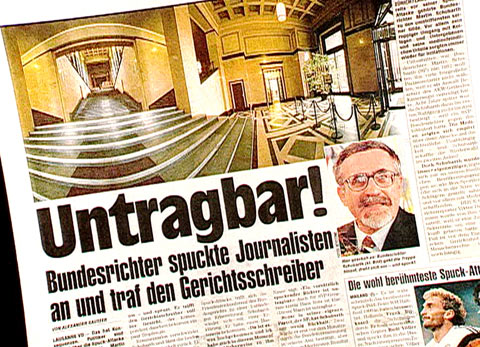 Wie reagierst du, wenn dich jemand anspuckt? Was bedeutet es, wenn man jemandem vor die Füsse oder gar ins Gesicht spuckt? Was passiert in deinem Schulhaus, wenn jemand auf den Boden spuckt oder jemanden anspuckt? Findest du das so in Ordnung? Spuckst du manchmal auch? Wieso (nicht)? Wie viel Speichel produzieren wir täglich? Schätze! Welche Funktion hat die Zelle auf dem zweituntersten Bild? Warum wurden in alten Tramwagen Hinweisschilder «Auf den Boden spucken verboten» angebracht? Wieso spuckte Jesus einem Blinden in die Augen? Kennst du andere berühmte Menschen, über die berichtet wurde, weil sie öffentlich gespuckt haben? Welche Tiere spucken? Wieso? Welche Redewendungen zum Spucken kommen dir in den Sinn? Was bedeuten sie? Der Aberglaube kennt die folgenden drei «Aktionen». Die einen sind positiv, die anderen negativ. Versuche zu ergänzen.Hört man die Schakale heulen, sollte man sofort auf die Erde spucken, sonst … Ins Wasser spucken bringt … Theaterleute wünschen sich vor der Premiere Glück, indem sie sich gegenseitig … Wie reagierst du, wenn dich jemand anspuckt? Was bedeutet es, wenn man jemandem vor die Füsse oder gar ins Gesicht spuckt? Was passiert in deinem Schulhaus, wenn jemand auf den Boden spuckt oder jemanden anspuckt? Findest du das so in Ordnung? Spuckst du manchmal auch? Wieso (nicht)? Wie viel Speichel produzieren wir täglich? Schätze! Welche Funktion hat die Zelle auf dem zweituntersten Bild? Warum wurden in alten Tramwagen Hinweisschilder «Auf den Boden spucken verboten» angebracht? Wieso spuckte Jesus einem Blinden in die Augen? Kennst du andere berühmte Menschen, über die berichtet wurde, weil sie öffentlich gespuckt haben? Welche Tiere spucken? Wieso? Welche Redewendungen zum Spucken kommen dir in den Sinn? Was bedeuten sie? Der Aberglaube kennt die folgenden drei «Aktionen». Die einen sind positiv, die anderen negativ. Versuche zu ergänzen.Hört man die Schakale heulen, sollte man sofort auf die Erde spucken, sonst … Ins Wasser spucken bringt … Theaterleute wünschen sich vor der Premiere Glück, indem sie sich gegenseitig … Wie reagierst du, wenn dich jemand anspuckt? Was bedeutet es, wenn man jemandem vor die Füsse oder gar ins Gesicht spuckt? Was passiert in deinem Schulhaus, wenn jemand auf den Boden spuckt oder jemanden anspuckt? Findest du das so in Ordnung? Spuckst du manchmal auch? Wieso (nicht)? Wie viel Speichel produzieren wir täglich? Schätze! Welche Funktion hat die Zelle auf dem zweituntersten Bild? Warum wurden in alten Tramwagen Hinweisschilder «Auf den Boden spucken verboten» angebracht? Wieso spuckte Jesus einem Blinden in die Augen? Kennst du andere berühmte Menschen, über die berichtet wurde, weil sie öffentlich gespuckt haben? Welche Tiere spucken? Wieso? Welche Redewendungen zum Spucken kommen dir in den Sinn? Was bedeuten sie? Der Aberglaube kennt die folgenden drei «Aktionen». Die einen sind positiv, die anderen negativ. Versuche zu ergänzen.Hört man die Schakale heulen, sollte man sofort auf die Erde spucken, sonst … Ins Wasser spucken bringt … Theaterleute wünschen sich vor der Premiere Glück, indem sie sich gegenseitig … Wie reagierst du, wenn dich jemand anspuckt? Was bedeutet es, wenn man jemandem vor die Füsse oder gar ins Gesicht spuckt? Was passiert in deinem Schulhaus, wenn jemand auf den Boden spuckt oder jemanden anspuckt? Findest du das so in Ordnung? Spuckst du manchmal auch? Wieso (nicht)? Wie viel Speichel produzieren wir täglich? Schätze! Welche Funktion hat die Zelle auf dem zweituntersten Bild? Warum wurden in alten Tramwagen Hinweisschilder «Auf den Boden spucken verboten» angebracht? Wieso spuckte Jesus einem Blinden in die Augen? Kennst du andere berühmte Menschen, über die berichtet wurde, weil sie öffentlich gespuckt haben? Welche Tiere spucken? Wieso? Welche Redewendungen zum Spucken kommen dir in den Sinn? Was bedeuten sie? Der Aberglaube kennt die folgenden drei «Aktionen». Die einen sind positiv, die anderen negativ. Versuche zu ergänzen.Hört man die Schakale heulen, sollte man sofort auf die Erde spucken, sonst … Ins Wasser spucken bringt … Theaterleute wünschen sich vor der Premiere Glück, indem sie sich gegenseitig … Wie reagierst du, wenn dich jemand anspuckt? Was bedeutet es, wenn man jemandem vor die Füsse oder gar ins Gesicht spuckt? Was passiert in deinem Schulhaus, wenn jemand auf den Boden spuckt oder jemanden anspuckt? Findest du das so in Ordnung? Spuckst du manchmal auch? Wieso (nicht)? Wie viel Speichel produzieren wir täglich? Schätze! Welche Funktion hat die Zelle auf dem zweituntersten Bild? Warum wurden in alten Tramwagen Hinweisschilder «Auf den Boden spucken verboten» angebracht? Wieso spuckte Jesus einem Blinden in die Augen? Kennst du andere berühmte Menschen, über die berichtet wurde, weil sie öffentlich gespuckt haben? Welche Tiere spucken? Wieso? Welche Redewendungen zum Spucken kommen dir in den Sinn? Was bedeuten sie? Der Aberglaube kennt die folgenden drei «Aktionen». Die einen sind positiv, die anderen negativ. Versuche zu ergänzen.Hört man die Schakale heulen, sollte man sofort auf die Erde spucken, sonst … Ins Wasser spucken bringt … Theaterleute wünschen sich vor der Premiere Glück, indem sie sich gegenseitig … Wie reagierst du, wenn dich jemand anspuckt? Was bedeutet es, wenn man jemandem vor die Füsse oder gar ins Gesicht spuckt? Was passiert in deinem Schulhaus, wenn jemand auf den Boden spuckt oder jemanden anspuckt? Findest du das so in Ordnung? Spuckst du manchmal auch? Wieso (nicht)? Wie viel Speichel produzieren wir täglich? Schätze! Welche Funktion hat die Zelle auf dem zweituntersten Bild? Warum wurden in alten Tramwagen Hinweisschilder «Auf den Boden spucken verboten» angebracht? Wieso spuckte Jesus einem Blinden in die Augen? Kennst du andere berühmte Menschen, über die berichtet wurde, weil sie öffentlich gespuckt haben? Welche Tiere spucken? Wieso? Welche Redewendungen zum Spucken kommen dir in den Sinn? Was bedeuten sie? Der Aberglaube kennt die folgenden drei «Aktionen». Die einen sind positiv, die anderen negativ. Versuche zu ergänzen.Hört man die Schakale heulen, sollte man sofort auf die Erde spucken, sonst … Ins Wasser spucken bringt … Theaterleute wünschen sich vor der Premiere Glück, indem sie sich gegenseitig … Wie reagierst du, wenn dich jemand anspuckt? Was bedeutet es, wenn man jemandem vor die Füsse oder gar ins Gesicht spuckt? Was passiert in deinem Schulhaus, wenn jemand auf den Boden spuckt oder jemanden anspuckt? Findest du das so in Ordnung? Spuckst du manchmal auch? Wieso (nicht)? Wie viel Speichel produzieren wir täglich? Schätze! Welche Funktion hat die Zelle auf dem zweituntersten Bild? Warum wurden in alten Tramwagen Hinweisschilder «Auf den Boden spucken verboten» angebracht? Wieso spuckte Jesus einem Blinden in die Augen? Kennst du andere berühmte Menschen, über die berichtet wurde, weil sie öffentlich gespuckt haben? Welche Tiere spucken? Wieso? Welche Redewendungen zum Spucken kommen dir in den Sinn? Was bedeuten sie? Der Aberglaube kennt die folgenden drei «Aktionen». Die einen sind positiv, die anderen negativ. Versuche zu ergänzen.Hört man die Schakale heulen, sollte man sofort auf die Erde spucken, sonst … Ins Wasser spucken bringt … Theaterleute wünschen sich vor der Premiere Glück, indem sie sich gegenseitig … Wie reagierst du, wenn dich jemand anspuckt? Was bedeutet es, wenn man jemandem vor die Füsse oder gar ins Gesicht spuckt? Was passiert in deinem Schulhaus, wenn jemand auf den Boden spuckt oder jemanden anspuckt? Findest du das so in Ordnung? Spuckst du manchmal auch? Wieso (nicht)? Wie viel Speichel produzieren wir täglich? Schätze! Welche Funktion hat die Zelle auf dem zweituntersten Bild? Warum wurden in alten Tramwagen Hinweisschilder «Auf den Boden spucken verboten» angebracht? Wieso spuckte Jesus einem Blinden in die Augen? Kennst du andere berühmte Menschen, über die berichtet wurde, weil sie öffentlich gespuckt haben? Welche Tiere spucken? Wieso? Welche Redewendungen zum Spucken kommen dir in den Sinn? Was bedeuten sie? Der Aberglaube kennt die folgenden drei «Aktionen». Die einen sind positiv, die anderen negativ. Versuche zu ergänzen.Hört man die Schakale heulen, sollte man sofort auf die Erde spucken, sonst … Ins Wasser spucken bringt … Theaterleute wünschen sich vor der Premiere Glück, indem sie sich gegenseitig … Wie reagierst du, wenn dich jemand anspuckt? Was bedeutet es, wenn man jemandem vor die Füsse oder gar ins Gesicht spuckt? Was passiert in deinem Schulhaus, wenn jemand auf den Boden spuckt oder jemanden anspuckt? Findest du das so in Ordnung? Spuckst du manchmal auch? Wieso (nicht)? Wie viel Speichel produzieren wir täglich? Schätze! Welche Funktion hat die Zelle auf dem zweituntersten Bild? Warum wurden in alten Tramwagen Hinweisschilder «Auf den Boden spucken verboten» angebracht? Wieso spuckte Jesus einem Blinden in die Augen? Kennst du andere berühmte Menschen, über die berichtet wurde, weil sie öffentlich gespuckt haben? Welche Tiere spucken? Wieso? Welche Redewendungen zum Spucken kommen dir in den Sinn? Was bedeuten sie? Der Aberglaube kennt die folgenden drei «Aktionen». Die einen sind positiv, die anderen negativ. Versuche zu ergänzen.Hört man die Schakale heulen, sollte man sofort auf die Erde spucken, sonst … Ins Wasser spucken bringt … Theaterleute wünschen sich vor der Premiere Glück, indem sie sich gegenseitig … Wie reagierst du, wenn dich jemand anspuckt? Was bedeutet es, wenn man jemandem vor die Füsse oder gar ins Gesicht spuckt? Was passiert in deinem Schulhaus, wenn jemand auf den Boden spuckt oder jemanden anspuckt? Findest du das so in Ordnung? Spuckst du manchmal auch? Wieso (nicht)? Wie viel Speichel produzieren wir täglich? Schätze! Welche Funktion hat die Zelle auf dem zweituntersten Bild? Warum wurden in alten Tramwagen Hinweisschilder «Auf den Boden spucken verboten» angebracht? Wieso spuckte Jesus einem Blinden in die Augen? Kennst du andere berühmte Menschen, über die berichtet wurde, weil sie öffentlich gespuckt haben? Welche Tiere spucken? Wieso? Welche Redewendungen zum Spucken kommen dir in den Sinn? Was bedeuten sie? Der Aberglaube kennt die folgenden drei «Aktionen». Die einen sind positiv, die anderen negativ. Versuche zu ergänzen.Hört man die Schakale heulen, sollte man sofort auf die Erde spucken, sonst … Ins Wasser spucken bringt … Theaterleute wünschen sich vor der Premiere Glück, indem sie sich gegenseitig … Wie reagierst du, wenn dich jemand anspuckt? Was bedeutet es, wenn man jemandem vor die Füsse oder gar ins Gesicht spuckt? Was passiert in deinem Schulhaus, wenn jemand auf den Boden spuckt oder jemanden anspuckt? Findest du das so in Ordnung? Spuckst du manchmal auch? Wieso (nicht)? Wie viel Speichel produzieren wir täglich? Schätze! Welche Funktion hat die Zelle auf dem zweituntersten Bild? Warum wurden in alten Tramwagen Hinweisschilder «Auf den Boden spucken verboten» angebracht? Wieso spuckte Jesus einem Blinden in die Augen? Kennst du andere berühmte Menschen, über die berichtet wurde, weil sie öffentlich gespuckt haben? Welche Tiere spucken? Wieso? Welche Redewendungen zum Spucken kommen dir in den Sinn? Was bedeuten sie? Der Aberglaube kennt die folgenden drei «Aktionen». Die einen sind positiv, die anderen negativ. Versuche zu ergänzen.Hört man die Schakale heulen, sollte man sofort auf die Erde spucken, sonst … Ins Wasser spucken bringt … Theaterleute wünschen sich vor der Premiere Glück, indem sie sich gegenseitig … Wie reagierst du, wenn dich jemand anspuckt? Was bedeutet es, wenn man jemandem vor die Füsse oder gar ins Gesicht spuckt? Was passiert in deinem Schulhaus, wenn jemand auf den Boden spuckt oder jemanden anspuckt? Findest du das so in Ordnung? Spuckst du manchmal auch? Wieso (nicht)? Wie viel Speichel produzieren wir täglich? Schätze! Welche Funktion hat die Zelle auf dem zweituntersten Bild? Warum wurden in alten Tramwagen Hinweisschilder «Auf den Boden spucken verboten» angebracht? Wieso spuckte Jesus einem Blinden in die Augen? Kennst du andere berühmte Menschen, über die berichtet wurde, weil sie öffentlich gespuckt haben? Welche Tiere spucken? Wieso? Welche Redewendungen zum Spucken kommen dir in den Sinn? Was bedeuten sie? Der Aberglaube kennt die folgenden drei «Aktionen». Die einen sind positiv, die anderen negativ. Versuche zu ergänzen.Hört man die Schakale heulen, sollte man sofort auf die Erde spucken, sonst … Ins Wasser spucken bringt … Theaterleute wünschen sich vor der Premiere Glück, indem sie sich gegenseitig … Wie reagierst du, wenn dich jemand anspuckt? Was bedeutet es, wenn man jemandem vor die Füsse oder gar ins Gesicht spuckt? Was passiert in deinem Schulhaus, wenn jemand auf den Boden spuckt oder jemanden anspuckt? Findest du das so in Ordnung? Spuckst du manchmal auch? Wieso (nicht)? Wie viel Speichel produzieren wir täglich? Schätze! Welche Funktion hat die Zelle auf dem zweituntersten Bild? Warum wurden in alten Tramwagen Hinweisschilder «Auf den Boden spucken verboten» angebracht? Wieso spuckte Jesus einem Blinden in die Augen? Kennst du andere berühmte Menschen, über die berichtet wurde, weil sie öffentlich gespuckt haben? Welche Tiere spucken? Wieso? Welche Redewendungen zum Spucken kommen dir in den Sinn? Was bedeuten sie? Der Aberglaube kennt die folgenden drei «Aktionen». Die einen sind positiv, die anderen negativ. Versuche zu ergänzen.Hört man die Schakale heulen, sollte man sofort auf die Erde spucken, sonst … Ins Wasser spucken bringt … Theaterleute wünschen sich vor der Premiere Glück, indem sie sich gegenseitig … Wie reagierst du, wenn dich jemand anspuckt? Was bedeutet es, wenn man jemandem vor die Füsse oder gar ins Gesicht spuckt? Was passiert in deinem Schulhaus, wenn jemand auf den Boden spuckt oder jemanden anspuckt? Findest du das so in Ordnung? Spuckst du manchmal auch? Wieso (nicht)? Wie viel Speichel produzieren wir täglich? Schätze! Welche Funktion hat die Zelle auf dem zweituntersten Bild? Warum wurden in alten Tramwagen Hinweisschilder «Auf den Boden spucken verboten» angebracht? Wieso spuckte Jesus einem Blinden in die Augen? Kennst du andere berühmte Menschen, über die berichtet wurde, weil sie öffentlich gespuckt haben? Welche Tiere spucken? Wieso? Welche Redewendungen zum Spucken kommen dir in den Sinn? Was bedeuten sie? Der Aberglaube kennt die folgenden drei «Aktionen». Die einen sind positiv, die anderen negativ. Versuche zu ergänzen.Hört man die Schakale heulen, sollte man sofort auf die Erde spucken, sonst … Ins Wasser spucken bringt … Theaterleute wünschen sich vor der Premiere Glück, indem sie sich gegenseitig … Wie reagierst du, wenn dich jemand anspuckt? Was bedeutet es, wenn man jemandem vor die Füsse oder gar ins Gesicht spuckt? Was passiert in deinem Schulhaus, wenn jemand auf den Boden spuckt oder jemanden anspuckt? Findest du das so in Ordnung? Spuckst du manchmal auch? Wieso (nicht)? Wie viel Speichel produzieren wir täglich? Schätze! Welche Funktion hat die Zelle auf dem zweituntersten Bild? Warum wurden in alten Tramwagen Hinweisschilder «Auf den Boden spucken verboten» angebracht? Wieso spuckte Jesus einem Blinden in die Augen? Kennst du andere berühmte Menschen, über die berichtet wurde, weil sie öffentlich gespuckt haben? Welche Tiere spucken? Wieso? Welche Redewendungen zum Spucken kommen dir in den Sinn? Was bedeuten sie? Der Aberglaube kennt die folgenden drei «Aktionen». Die einen sind positiv, die anderen negativ. Versuche zu ergänzen.Hört man die Schakale heulen, sollte man sofort auf die Erde spucken, sonst … Ins Wasser spucken bringt … Theaterleute wünschen sich vor der Premiere Glück, indem sie sich gegenseitig … Wie reagierst du, wenn dich jemand anspuckt? Was bedeutet es, wenn man jemandem vor die Füsse oder gar ins Gesicht spuckt? Was passiert in deinem Schulhaus, wenn jemand auf den Boden spuckt oder jemanden anspuckt? Findest du das so in Ordnung? Spuckst du manchmal auch? Wieso (nicht)? Wie viel Speichel produzieren wir täglich? Schätze! Welche Funktion hat die Zelle auf dem zweituntersten Bild? Warum wurden in alten Tramwagen Hinweisschilder «Auf den Boden spucken verboten» angebracht? Wieso spuckte Jesus einem Blinden in die Augen? Kennst du andere berühmte Menschen, über die berichtet wurde, weil sie öffentlich gespuckt haben? Welche Tiere spucken? Wieso? Welche Redewendungen zum Spucken kommen dir in den Sinn? Was bedeuten sie? Der Aberglaube kennt die folgenden drei «Aktionen». Die einen sind positiv, die anderen negativ. Versuche zu ergänzen.Hört man die Schakale heulen, sollte man sofort auf die Erde spucken, sonst … Ins Wasser spucken bringt … Theaterleute wünschen sich vor der Premiere Glück, indem sie sich gegenseitig … Wie reagierst du, wenn dich jemand anspuckt? Was bedeutet es, wenn man jemandem vor die Füsse oder gar ins Gesicht spuckt? Was passiert in deinem Schulhaus, wenn jemand auf den Boden spuckt oder jemanden anspuckt? Findest du das so in Ordnung? Spuckst du manchmal auch? Wieso (nicht)? Wie viel Speichel produzieren wir täglich? Schätze! Welche Funktion hat die Zelle auf dem zweituntersten Bild? Warum wurden in alten Tramwagen Hinweisschilder «Auf den Boden spucken verboten» angebracht? Wieso spuckte Jesus einem Blinden in die Augen? Kennst du andere berühmte Menschen, über die berichtet wurde, weil sie öffentlich gespuckt haben? Welche Tiere spucken? Wieso? Welche Redewendungen zum Spucken kommen dir in den Sinn? Was bedeuten sie? Der Aberglaube kennt die folgenden drei «Aktionen». Die einen sind positiv, die anderen negativ. Versuche zu ergänzen.Hört man die Schakale heulen, sollte man sofort auf die Erde spucken, sonst … Ins Wasser spucken bringt … Theaterleute wünschen sich vor der Premiere Glück, indem sie sich gegenseitig … Wie reagierst du, wenn dich jemand anspuckt? Was bedeutet es, wenn man jemandem vor die Füsse oder gar ins Gesicht spuckt? Was passiert in deinem Schulhaus, wenn jemand auf den Boden spuckt oder jemanden anspuckt? Findest du das so in Ordnung? Spuckst du manchmal auch? Wieso (nicht)? Wie viel Speichel produzieren wir täglich? Schätze! Welche Funktion hat die Zelle auf dem zweituntersten Bild? Warum wurden in alten Tramwagen Hinweisschilder «Auf den Boden spucken verboten» angebracht? Wieso spuckte Jesus einem Blinden in die Augen? Kennst du andere berühmte Menschen, über die berichtet wurde, weil sie öffentlich gespuckt haben? Welche Tiere spucken? Wieso? Welche Redewendungen zum Spucken kommen dir in den Sinn? Was bedeuten sie? Der Aberglaube kennt die folgenden drei «Aktionen». Die einen sind positiv, die anderen negativ. Versuche zu ergänzen.Hört man die Schakale heulen, sollte man sofort auf die Erde spucken, sonst … Ins Wasser spucken bringt … Theaterleute wünschen sich vor der Premiere Glück, indem sie sich gegenseitig … Wie reagierst du, wenn dich jemand anspuckt? Was bedeutet es, wenn man jemandem vor die Füsse oder gar ins Gesicht spuckt? Was passiert in deinem Schulhaus, wenn jemand auf den Boden spuckt oder jemanden anspuckt? Findest du das so in Ordnung? Spuckst du manchmal auch? Wieso (nicht)? Wie viel Speichel produzieren wir täglich? Schätze! Welche Funktion hat die Zelle auf dem zweituntersten Bild? Warum wurden in alten Tramwagen Hinweisschilder «Auf den Boden spucken verboten» angebracht? Wieso spuckte Jesus einem Blinden in die Augen? Kennst du andere berühmte Menschen, über die berichtet wurde, weil sie öffentlich gespuckt haben? Welche Tiere spucken? Wieso? Welche Redewendungen zum Spucken kommen dir in den Sinn? Was bedeuten sie? Der Aberglaube kennt die folgenden drei «Aktionen». Die einen sind positiv, die anderen negativ. Versuche zu ergänzen.Hört man die Schakale heulen, sollte man sofort auf die Erde spucken, sonst … Ins Wasser spucken bringt … Theaterleute wünschen sich vor der Premiere Glück, indem sie sich gegenseitig … Wie reagierst du, wenn dich jemand anspuckt? Was bedeutet es, wenn man jemandem vor die Füsse oder gar ins Gesicht spuckt? Was passiert in deinem Schulhaus, wenn jemand auf den Boden spuckt oder jemanden anspuckt? Findest du das so in Ordnung? Spuckst du manchmal auch? Wieso (nicht)? Wie viel Speichel produzieren wir täglich? Schätze! Welche Funktion hat die Zelle auf dem zweituntersten Bild? Warum wurden in alten Tramwagen Hinweisschilder «Auf den Boden spucken verboten» angebracht? Wieso spuckte Jesus einem Blinden in die Augen? Kennst du andere berühmte Menschen, über die berichtet wurde, weil sie öffentlich gespuckt haben? Welche Tiere spucken? Wieso? Welche Redewendungen zum Spucken kommen dir in den Sinn? Was bedeuten sie? Der Aberglaube kennt die folgenden drei «Aktionen». Die einen sind positiv, die anderen negativ. Versuche zu ergänzen.Hört man die Schakale heulen, sollte man sofort auf die Erde spucken, sonst … Ins Wasser spucken bringt … Theaterleute wünschen sich vor der Premiere Glück, indem sie sich gegenseitig … Wie reagierst du, wenn dich jemand anspuckt? Was bedeutet es, wenn man jemandem vor die Füsse oder gar ins Gesicht spuckt? Was passiert in deinem Schulhaus, wenn jemand auf den Boden spuckt oder jemanden anspuckt? Findest du das so in Ordnung? Spuckst du manchmal auch? Wieso (nicht)? Wie viel Speichel produzieren wir täglich? Schätze! Welche Funktion hat die Zelle auf dem zweituntersten Bild? Warum wurden in alten Tramwagen Hinweisschilder «Auf den Boden spucken verboten» angebracht? Wieso spuckte Jesus einem Blinden in die Augen? Kennst du andere berühmte Menschen, über die berichtet wurde, weil sie öffentlich gespuckt haben? Welche Tiere spucken? Wieso? Welche Redewendungen zum Spucken kommen dir in den Sinn? Was bedeuten sie? Der Aberglaube kennt die folgenden drei «Aktionen». Die einen sind positiv, die anderen negativ. Versuche zu ergänzen.Hört man die Schakale heulen, sollte man sofort auf die Erde spucken, sonst … Ins Wasser spucken bringt … Theaterleute wünschen sich vor der Premiere Glück, indem sie sich gegenseitig … Wie reagierst du, wenn dich jemand anspuckt? Was bedeutet es, wenn man jemandem vor die Füsse oder gar ins Gesicht spuckt? Was passiert in deinem Schulhaus, wenn jemand auf den Boden spuckt oder jemanden anspuckt? Findest du das so in Ordnung? Spuckst du manchmal auch? Wieso (nicht)? Wie viel Speichel produzieren wir täglich? Schätze! Welche Funktion hat die Zelle auf dem zweituntersten Bild? Warum wurden in alten Tramwagen Hinweisschilder «Auf den Boden spucken verboten» angebracht? Wieso spuckte Jesus einem Blinden in die Augen? Kennst du andere berühmte Menschen, über die berichtet wurde, weil sie öffentlich gespuckt haben? Welche Tiere spucken? Wieso? Welche Redewendungen zum Spucken kommen dir in den Sinn? Was bedeuten sie? Der Aberglaube kennt die folgenden drei «Aktionen». Die einen sind positiv, die anderen negativ. Versuche zu ergänzen.Hört man die Schakale heulen, sollte man sofort auf die Erde spucken, sonst … Ins Wasser spucken bringt … Theaterleute wünschen sich vor der Premiere Glück, indem sie sich gegenseitig … Wie reagierst du, wenn dich jemand anspuckt? Was bedeutet es, wenn man jemandem vor die Füsse oder gar ins Gesicht spuckt? Was passiert in deinem Schulhaus, wenn jemand auf den Boden spuckt oder jemanden anspuckt? Findest du das so in Ordnung? Spuckst du manchmal auch? Wieso (nicht)? Wie viel Speichel produzieren wir täglich? Schätze! Welche Funktion hat die Zelle auf dem zweituntersten Bild? Warum wurden in alten Tramwagen Hinweisschilder «Auf den Boden spucken verboten» angebracht? Wieso spuckte Jesus einem Blinden in die Augen? Kennst du andere berühmte Menschen, über die berichtet wurde, weil sie öffentlich gespuckt haben? Welche Tiere spucken? Wieso? Welche Redewendungen zum Spucken kommen dir in den Sinn? Was bedeuten sie? Der Aberglaube kennt die folgenden drei «Aktionen». Die einen sind positiv, die anderen negativ. Versuche zu ergänzen.Hört man die Schakale heulen, sollte man sofort auf die Erde spucken, sonst … Ins Wasser spucken bringt … Theaterleute wünschen sich vor der Premiere Glück, indem sie sich gegenseitig … Wie reagierst du, wenn dich jemand anspuckt? Was bedeutet es, wenn man jemandem vor die Füsse oder gar ins Gesicht spuckt? Was passiert in deinem Schulhaus, wenn jemand auf den Boden spuckt oder jemanden anspuckt? Findest du das so in Ordnung? Spuckst du manchmal auch? Wieso (nicht)? Wie viel Speichel produzieren wir täglich? Schätze! Welche Funktion hat die Zelle auf dem zweituntersten Bild? Warum wurden in alten Tramwagen Hinweisschilder «Auf den Boden spucken verboten» angebracht? Wieso spuckte Jesus einem Blinden in die Augen? Kennst du andere berühmte Menschen, über die berichtet wurde, weil sie öffentlich gespuckt haben? Welche Tiere spucken? Wieso? Welche Redewendungen zum Spucken kommen dir in den Sinn? Was bedeuten sie? Der Aberglaube kennt die folgenden drei «Aktionen». Die einen sind positiv, die anderen negativ. Versuche zu ergänzen.Hört man die Schakale heulen, sollte man sofort auf die Erde spucken, sonst … Ins Wasser spucken bringt … Theaterleute wünschen sich vor der Premiere Glück, indem sie sich gegenseitig … Wie reagierst du, wenn dich jemand anspuckt? Was bedeutet es, wenn man jemandem vor die Füsse oder gar ins Gesicht spuckt? Was passiert in deinem Schulhaus, wenn jemand auf den Boden spuckt oder jemanden anspuckt? Findest du das so in Ordnung? Spuckst du manchmal auch? Wieso (nicht)? Wie viel Speichel produzieren wir täglich? Schätze! Welche Funktion hat die Zelle auf dem zweituntersten Bild? Warum wurden in alten Tramwagen Hinweisschilder «Auf den Boden spucken verboten» angebracht? Wieso spuckte Jesus einem Blinden in die Augen? Kennst du andere berühmte Menschen, über die berichtet wurde, weil sie öffentlich gespuckt haben? Welche Tiere spucken? Wieso? Welche Redewendungen zum Spucken kommen dir in den Sinn? Was bedeuten sie? Der Aberglaube kennt die folgenden drei «Aktionen». Die einen sind positiv, die anderen negativ. Versuche zu ergänzen.Hört man die Schakale heulen, sollte man sofort auf die Erde spucken, sonst … Ins Wasser spucken bringt … Theaterleute wünschen sich vor der Premiere Glück, indem sie sich gegenseitig … Wie reagierst du, wenn dich jemand anspuckt? Was bedeutet es, wenn man jemandem vor die Füsse oder gar ins Gesicht spuckt? Was passiert in deinem Schulhaus, wenn jemand auf den Boden spuckt oder jemanden anspuckt? Findest du das so in Ordnung? Spuckst du manchmal auch? Wieso (nicht)? Wie viel Speichel produzieren wir täglich? Schätze! Welche Funktion hat die Zelle auf dem zweituntersten Bild? Warum wurden in alten Tramwagen Hinweisschilder «Auf den Boden spucken verboten» angebracht? Wieso spuckte Jesus einem Blinden in die Augen? Kennst du andere berühmte Menschen, über die berichtet wurde, weil sie öffentlich gespuckt haben? Welche Tiere spucken? Wieso? Welche Redewendungen zum Spucken kommen dir in den Sinn? Was bedeuten sie? Der Aberglaube kennt die folgenden drei «Aktionen». Die einen sind positiv, die anderen negativ. Versuche zu ergänzen.Hört man die Schakale heulen, sollte man sofort auf die Erde spucken, sonst … Ins Wasser spucken bringt … Theaterleute wünschen sich vor der Premiere Glück, indem sie sich gegenseitig … Wie reagierst du, wenn dich jemand anspuckt? Was bedeutet es, wenn man jemandem vor die Füsse oder gar ins Gesicht spuckt? Was passiert in deinem Schulhaus, wenn jemand auf den Boden spuckt oder jemanden anspuckt? Findest du das so in Ordnung? Spuckst du manchmal auch? Wieso (nicht)? Wie viel Speichel produzieren wir täglich? Schätze! Welche Funktion hat die Zelle auf dem zweituntersten Bild? Warum wurden in alten Tramwagen Hinweisschilder «Auf den Boden spucken verboten» angebracht? Wieso spuckte Jesus einem Blinden in die Augen? Kennst du andere berühmte Menschen, über die berichtet wurde, weil sie öffentlich gespuckt haben? Welche Tiere spucken? Wieso? Welche Redewendungen zum Spucken kommen dir in den Sinn? Was bedeuten sie? Der Aberglaube kennt die folgenden drei «Aktionen». Die einen sind positiv, die anderen negativ. Versuche zu ergänzen.Hört man die Schakale heulen, sollte man sofort auf die Erde spucken, sonst … Ins Wasser spucken bringt … Theaterleute wünschen sich vor der Premiere Glück, indem sie sich gegenseitig … Wie reagierst du, wenn dich jemand anspuckt? Was bedeutet es, wenn man jemandem vor die Füsse oder gar ins Gesicht spuckt? Was passiert in deinem Schulhaus, wenn jemand auf den Boden spuckt oder jemanden anspuckt? Findest du das so in Ordnung? Spuckst du manchmal auch? Wieso (nicht)? Wie viel Speichel produzieren wir täglich? Schätze! Welche Funktion hat die Zelle auf dem zweituntersten Bild? Warum wurden in alten Tramwagen Hinweisschilder «Auf den Boden spucken verboten» angebracht? Wieso spuckte Jesus einem Blinden in die Augen? Kennst du andere berühmte Menschen, über die berichtet wurde, weil sie öffentlich gespuckt haben? Welche Tiere spucken? Wieso? Welche Redewendungen zum Spucken kommen dir in den Sinn? Was bedeuten sie? Der Aberglaube kennt die folgenden drei «Aktionen». Die einen sind positiv, die anderen negativ. Versuche zu ergänzen.Hört man die Schakale heulen, sollte man sofort auf die Erde spucken, sonst … Ins Wasser spucken bringt … Theaterleute wünschen sich vor der Premiere Glück, indem sie sich gegenseitig … Wie reagierst du, wenn dich jemand anspuckt? Was bedeutet es, wenn man jemandem vor die Füsse oder gar ins Gesicht spuckt? Was passiert in deinem Schulhaus, wenn jemand auf den Boden spuckt oder jemanden anspuckt? Findest du das so in Ordnung? Spuckst du manchmal auch? Wieso (nicht)? Wie viel Speichel produzieren wir täglich? Schätze! Welche Funktion hat die Zelle auf dem zweituntersten Bild? Warum wurden in alten Tramwagen Hinweisschilder «Auf den Boden spucken verboten» angebracht? Wieso spuckte Jesus einem Blinden in die Augen? Kennst du andere berühmte Menschen, über die berichtet wurde, weil sie öffentlich gespuckt haben? Welche Tiere spucken? Wieso? Welche Redewendungen zum Spucken kommen dir in den Sinn? Was bedeuten sie? Der Aberglaube kennt die folgenden drei «Aktionen». Die einen sind positiv, die anderen negativ. Versuche zu ergänzen.Hört man die Schakale heulen, sollte man sofort auf die Erde spucken, sonst … Ins Wasser spucken bringt … Theaterleute wünschen sich vor der Premiere Glück, indem sie sich gegenseitig … Wie reagierst du, wenn dich jemand anspuckt? Was bedeutet es, wenn man jemandem vor die Füsse oder gar ins Gesicht spuckt? Was passiert in deinem Schulhaus, wenn jemand auf den Boden spuckt oder jemanden anspuckt? Findest du das so in Ordnung? Spuckst du manchmal auch? Wieso (nicht)? Wie viel Speichel produzieren wir täglich? Schätze! Welche Funktion hat die Zelle auf dem zweituntersten Bild? Warum wurden in alten Tramwagen Hinweisschilder «Auf den Boden spucken verboten» angebracht? Wieso spuckte Jesus einem Blinden in die Augen? Kennst du andere berühmte Menschen, über die berichtet wurde, weil sie öffentlich gespuckt haben? Welche Tiere spucken? Wieso? Welche Redewendungen zum Spucken kommen dir in den Sinn? Was bedeuten sie? Der Aberglaube kennt die folgenden drei «Aktionen». Die einen sind positiv, die anderen negativ. Versuche zu ergänzen.Hört man die Schakale heulen, sollte man sofort auf die Erde spucken, sonst … Ins Wasser spucken bringt … Theaterleute wünschen sich vor der Premiere Glück, indem sie sich gegenseitig … Wie reagierst du, wenn dich jemand anspuckt? Was bedeutet es, wenn man jemandem vor die Füsse oder gar ins Gesicht spuckt? Was passiert in deinem Schulhaus, wenn jemand auf den Boden spuckt oder jemanden anspuckt? Findest du das so in Ordnung? Spuckst du manchmal auch? Wieso (nicht)? Wie viel Speichel produzieren wir täglich? Schätze! Welche Funktion hat die Zelle auf dem zweituntersten Bild? Warum wurden in alten Tramwagen Hinweisschilder «Auf den Boden spucken verboten» angebracht? Wieso spuckte Jesus einem Blinden in die Augen? Kennst du andere berühmte Menschen, über die berichtet wurde, weil sie öffentlich gespuckt haben? Welche Tiere spucken? Wieso? Welche Redewendungen zum Spucken kommen dir in den Sinn? Was bedeuten sie? Der Aberglaube kennt die folgenden drei «Aktionen». Die einen sind positiv, die anderen negativ. Versuche zu ergänzen.Hört man die Schakale heulen, sollte man sofort auf die Erde spucken, sonst … Ins Wasser spucken bringt … Theaterleute wünschen sich vor der Premiere Glück, indem sie sich gegenseitig … Wie reagierst du, wenn dich jemand anspuckt? Was bedeutet es, wenn man jemandem vor die Füsse oder gar ins Gesicht spuckt? Was passiert in deinem Schulhaus, wenn jemand auf den Boden spuckt oder jemanden anspuckt? Findest du das so in Ordnung? Spuckst du manchmal auch? Wieso (nicht)? Wie viel Speichel produzieren wir täglich? Schätze! Welche Funktion hat die Zelle auf dem zweituntersten Bild? Warum wurden in alten Tramwagen Hinweisschilder «Auf den Boden spucken verboten» angebracht? Wieso spuckte Jesus einem Blinden in die Augen? Kennst du andere berühmte Menschen, über die berichtet wurde, weil sie öffentlich gespuckt haben? Welche Tiere spucken? Wieso? Welche Redewendungen zum Spucken kommen dir in den Sinn? Was bedeuten sie? Der Aberglaube kennt die folgenden drei «Aktionen». Die einen sind positiv, die anderen negativ. Versuche zu ergänzen.Hört man die Schakale heulen, sollte man sofort auf die Erde spucken, sonst … Ins Wasser spucken bringt … Theaterleute wünschen sich vor der Premiere Glück, indem sie sich gegenseitig … Wie reagierst du, wenn dich jemand anspuckt? Was bedeutet es, wenn man jemandem vor die Füsse oder gar ins Gesicht spuckt? Was passiert in deinem Schulhaus, wenn jemand auf den Boden spuckt oder jemanden anspuckt? Findest du das so in Ordnung? Spuckst du manchmal auch? Wieso (nicht)? Wie viel Speichel produzieren wir täglich? Schätze! Welche Funktion hat die Zelle auf dem zweituntersten Bild? Warum wurden in alten Tramwagen Hinweisschilder «Auf den Boden spucken verboten» angebracht? Wieso spuckte Jesus einem Blinden in die Augen? Kennst du andere berühmte Menschen, über die berichtet wurde, weil sie öffentlich gespuckt haben? Welche Tiere spucken? Wieso? Welche Redewendungen zum Spucken kommen dir in den Sinn? Was bedeuten sie? Der Aberglaube kennt die folgenden drei «Aktionen». Die einen sind positiv, die anderen negativ. Versuche zu ergänzen.Hört man die Schakale heulen, sollte man sofort auf die Erde spucken, sonst … Ins Wasser spucken bringt … Theaterleute wünschen sich vor der Premiere Glück, indem sie sich gegenseitig … Wie reagierst du, wenn dich jemand anspuckt? Was bedeutet es, wenn man jemandem vor die Füsse oder gar ins Gesicht spuckt? Was passiert in deinem Schulhaus, wenn jemand auf den Boden spuckt oder jemanden anspuckt? Findest du das so in Ordnung? Spuckst du manchmal auch? Wieso (nicht)? Wie viel Speichel produzieren wir täglich? Schätze! Welche Funktion hat die Zelle auf dem zweituntersten Bild? Warum wurden in alten Tramwagen Hinweisschilder «Auf den Boden spucken verboten» angebracht? Wieso spuckte Jesus einem Blinden in die Augen? Kennst du andere berühmte Menschen, über die berichtet wurde, weil sie öffentlich gespuckt haben? Welche Tiere spucken? Wieso? Welche Redewendungen zum Spucken kommen dir in den Sinn? Was bedeuten sie? Der Aberglaube kennt die folgenden drei «Aktionen». Die einen sind positiv, die anderen negativ. Versuche zu ergänzen.Hört man die Schakale heulen, sollte man sofort auf die Erde spucken, sonst … Ins Wasser spucken bringt … Theaterleute wünschen sich vor der Premiere Glück, indem sie sich gegenseitig … Wie reagierst du, wenn dich jemand anspuckt? Was bedeutet es, wenn man jemandem vor die Füsse oder gar ins Gesicht spuckt? Was passiert in deinem Schulhaus, wenn jemand auf den Boden spuckt oder jemanden anspuckt? Findest du das so in Ordnung? Spuckst du manchmal auch? Wieso (nicht)? Wie viel Speichel produzieren wir täglich? Schätze! Welche Funktion hat die Zelle auf dem zweituntersten Bild? Warum wurden in alten Tramwagen Hinweisschilder «Auf den Boden spucken verboten» angebracht? Wieso spuckte Jesus einem Blinden in die Augen? Kennst du andere berühmte Menschen, über die berichtet wurde, weil sie öffentlich gespuckt haben? Welche Tiere spucken? Wieso? Welche Redewendungen zum Spucken kommen dir in den Sinn? Was bedeuten sie? Der Aberglaube kennt die folgenden drei «Aktionen». Die einen sind positiv, die anderen negativ. Versuche zu ergänzen.Hört man die Schakale heulen, sollte man sofort auf die Erde spucken, sonst … Ins Wasser spucken bringt … Theaterleute wünschen sich vor der Premiere Glück, indem sie sich gegenseitig … Wie reagierst du, wenn dich jemand anspuckt? Was bedeutet es, wenn man jemandem vor die Füsse oder gar ins Gesicht spuckt? Was passiert in deinem Schulhaus, wenn jemand auf den Boden spuckt oder jemanden anspuckt? Findest du das so in Ordnung? Spuckst du manchmal auch? Wieso (nicht)? Wie viel Speichel produzieren wir täglich? Schätze! Welche Funktion hat die Zelle auf dem zweituntersten Bild? Warum wurden in alten Tramwagen Hinweisschilder «Auf den Boden spucken verboten» angebracht? Wieso spuckte Jesus einem Blinden in die Augen? Kennst du andere berühmte Menschen, über die berichtet wurde, weil sie öffentlich gespuckt haben? Welche Tiere spucken? Wieso? Welche Redewendungen zum Spucken kommen dir in den Sinn? Was bedeuten sie? Der Aberglaube kennt die folgenden drei «Aktionen». Die einen sind positiv, die anderen negativ. Versuche zu ergänzen.Hört man die Schakale heulen, sollte man sofort auf die Erde spucken, sonst … Ins Wasser spucken bringt … Theaterleute wünschen sich vor der Premiere Glück, indem sie sich gegenseitig … Wie reagierst du, wenn dich jemand anspuckt? Was bedeutet es, wenn man jemandem vor die Füsse oder gar ins Gesicht spuckt? Was passiert in deinem Schulhaus, wenn jemand auf den Boden spuckt oder jemanden anspuckt? Findest du das so in Ordnung? Spuckst du manchmal auch? Wieso (nicht)? Wie viel Speichel produzieren wir täglich? Schätze! Welche Funktion hat die Zelle auf dem zweituntersten Bild? Warum wurden in alten Tramwagen Hinweisschilder «Auf den Boden spucken verboten» angebracht? Wieso spuckte Jesus einem Blinden in die Augen? Kennst du andere berühmte Menschen, über die berichtet wurde, weil sie öffentlich gespuckt haben? Welche Tiere spucken? Wieso? Welche Redewendungen zum Spucken kommen dir in den Sinn? Was bedeuten sie? Der Aberglaube kennt die folgenden drei «Aktionen». Die einen sind positiv, die anderen negativ. Versuche zu ergänzen.Hört man die Schakale heulen, sollte man sofort auf die Erde spucken, sonst … Ins Wasser spucken bringt … Theaterleute wünschen sich vor der Premiere Glück, indem sie sich gegenseitig … Wie reagierst du, wenn dich jemand anspuckt? Was bedeutet es, wenn man jemandem vor die Füsse oder gar ins Gesicht spuckt? Was passiert in deinem Schulhaus, wenn jemand auf den Boden spuckt oder jemanden anspuckt? Findest du das so in Ordnung? Spuckst du manchmal auch? Wieso (nicht)? Wie viel Speichel produzieren wir täglich? Schätze! Welche Funktion hat die Zelle auf dem zweituntersten Bild? Warum wurden in alten Tramwagen Hinweisschilder «Auf den Boden spucken verboten» angebracht? Wieso spuckte Jesus einem Blinden in die Augen? Kennst du andere berühmte Menschen, über die berichtet wurde, weil sie öffentlich gespuckt haben? Welche Tiere spucken? Wieso? Welche Redewendungen zum Spucken kommen dir in den Sinn? Was bedeuten sie? Der Aberglaube kennt die folgenden drei «Aktionen». Die einen sind positiv, die anderen negativ. Versuche zu ergänzen.Hört man die Schakale heulen, sollte man sofort auf die Erde spucken, sonst … Ins Wasser spucken bringt … Theaterleute wünschen sich vor der Premiere Glück, indem sie sich gegenseitig … Wie reagierst du, wenn dich jemand anspuckt? Was bedeutet es, wenn man jemandem vor die Füsse oder gar ins Gesicht spuckt? Was passiert in deinem Schulhaus, wenn jemand auf den Boden spuckt oder jemanden anspuckt? Findest du das so in Ordnung? Spuckst du manchmal auch? Wieso (nicht)? Wie viel Speichel produzieren wir täglich? Schätze! Welche Funktion hat die Zelle auf dem zweituntersten Bild? Warum wurden in alten Tramwagen Hinweisschilder «Auf den Boden spucken verboten» angebracht? Wieso spuckte Jesus einem Blinden in die Augen? Kennst du andere berühmte Menschen, über die berichtet wurde, weil sie öffentlich gespuckt haben? Welche Tiere spucken? Wieso? Welche Redewendungen zum Spucken kommen dir in den Sinn? Was bedeuten sie? Der Aberglaube kennt die folgenden drei «Aktionen». Die einen sind positiv, die anderen negativ. Versuche zu ergänzen.Hört man die Schakale heulen, sollte man sofort auf die Erde spucken, sonst … Ins Wasser spucken bringt … Theaterleute wünschen sich vor der Premiere Glück, indem sie sich gegenseitig … Wie reagierst du, wenn dich jemand anspuckt? Was bedeutet es, wenn man jemandem vor die Füsse oder gar ins Gesicht spuckt? Was passiert in deinem Schulhaus, wenn jemand auf den Boden spuckt oder jemanden anspuckt? Findest du das so in Ordnung? Spuckst du manchmal auch? Wieso (nicht)? Wie viel Speichel produzieren wir täglich? Schätze! Welche Funktion hat die Zelle auf dem zweituntersten Bild? Warum wurden in alten Tramwagen Hinweisschilder «Auf den Boden spucken verboten» angebracht? Wieso spuckte Jesus einem Blinden in die Augen? Kennst du andere berühmte Menschen, über die berichtet wurde, weil sie öffentlich gespuckt haben? Welche Tiere spucken? Wieso? Welche Redewendungen zum Spucken kommen dir in den Sinn? Was bedeuten sie? Der Aberglaube kennt die folgenden drei «Aktionen». Die einen sind positiv, die anderen negativ. Versuche zu ergänzen.Hört man die Schakale heulen, sollte man sofort auf die Erde spucken, sonst … Ins Wasser spucken bringt … Theaterleute wünschen sich vor der Premiere Glück, indem sie sich gegenseitig … Wie reagierst du, wenn dich jemand anspuckt? Was bedeutet es, wenn man jemandem vor die Füsse oder gar ins Gesicht spuckt? Was passiert in deinem Schulhaus, wenn jemand auf den Boden spuckt oder jemanden anspuckt? Findest du das so in Ordnung? Spuckst du manchmal auch? Wieso (nicht)? Wie viel Speichel produzieren wir täglich? Schätze! Welche Funktion hat die Zelle auf dem zweituntersten Bild? Warum wurden in alten Tramwagen Hinweisschilder «Auf den Boden spucken verboten» angebracht? Wieso spuckte Jesus einem Blinden in die Augen? Kennst du andere berühmte Menschen, über die berichtet wurde, weil sie öffentlich gespuckt haben? Welche Tiere spucken? Wieso? Welche Redewendungen zum Spucken kommen dir in den Sinn? Was bedeuten sie? Der Aberglaube kennt die folgenden drei «Aktionen». Die einen sind positiv, die anderen negativ. Versuche zu ergänzen.Hört man die Schakale heulen, sollte man sofort auf die Erde spucken, sonst … Ins Wasser spucken bringt … Theaterleute wünschen sich vor der Premiere Glück, indem sie sich gegenseitig … Wie reagierst du, wenn dich jemand anspuckt? Was bedeutet es, wenn man jemandem vor die Füsse oder gar ins Gesicht spuckt? Was passiert in deinem Schulhaus, wenn jemand auf den Boden spuckt oder jemanden anspuckt? Findest du das so in Ordnung? Spuckst du manchmal auch? Wieso (nicht)? Wie viel Speichel produzieren wir täglich? Schätze! Welche Funktion hat die Zelle auf dem zweituntersten Bild? Warum wurden in alten Tramwagen Hinweisschilder «Auf den Boden spucken verboten» angebracht? Wieso spuckte Jesus einem Blinden in die Augen? Kennst du andere berühmte Menschen, über die berichtet wurde, weil sie öffentlich gespuckt haben? Welche Tiere spucken? Wieso? Welche Redewendungen zum Spucken kommen dir in den Sinn? Was bedeuten sie? Der Aberglaube kennt die folgenden drei «Aktionen». Die einen sind positiv, die anderen negativ. Versuche zu ergänzen.Hört man die Schakale heulen, sollte man sofort auf die Erde spucken, sonst … Ins Wasser spucken bringt … Theaterleute wünschen sich vor der Premiere Glück, indem sie sich gegenseitig … Wie reagierst du, wenn dich jemand anspuckt? Was bedeutet es, wenn man jemandem vor die Füsse oder gar ins Gesicht spuckt? Was passiert in deinem Schulhaus, wenn jemand auf den Boden spuckt oder jemanden anspuckt? Findest du das so in Ordnung? Spuckst du manchmal auch? Wieso (nicht)? Wie viel Speichel produzieren wir täglich? Schätze! Welche Funktion hat die Zelle auf dem zweituntersten Bild? Warum wurden in alten Tramwagen Hinweisschilder «Auf den Boden spucken verboten» angebracht? Wieso spuckte Jesus einem Blinden in die Augen? Kennst du andere berühmte Menschen, über die berichtet wurde, weil sie öffentlich gespuckt haben? Welche Tiere spucken? Wieso? Welche Redewendungen zum Spucken kommen dir in den Sinn? Was bedeuten sie? Der Aberglaube kennt die folgenden drei «Aktionen». Die einen sind positiv, die anderen negativ. Versuche zu ergänzen.Hört man die Schakale heulen, sollte man sofort auf die Erde spucken, sonst … Ins Wasser spucken bringt … Theaterleute wünschen sich vor der Premiere Glück, indem sie sich gegenseitig … Wie reagierst du, wenn dich jemand anspuckt? Was bedeutet es, wenn man jemandem vor die Füsse oder gar ins Gesicht spuckt? Was passiert in deinem Schulhaus, wenn jemand auf den Boden spuckt oder jemanden anspuckt? Findest du das so in Ordnung? Spuckst du manchmal auch? Wieso (nicht)? Wie viel Speichel produzieren wir täglich? Schätze! Welche Funktion hat die Zelle auf dem zweituntersten Bild? Warum wurden in alten Tramwagen Hinweisschilder «Auf den Boden spucken verboten» angebracht? Wieso spuckte Jesus einem Blinden in die Augen? Kennst du andere berühmte Menschen, über die berichtet wurde, weil sie öffentlich gespuckt haben? Welche Tiere spucken? Wieso? Welche Redewendungen zum Spucken kommen dir in den Sinn? Was bedeuten sie? Der Aberglaube kennt die folgenden drei «Aktionen». Die einen sind positiv, die anderen negativ. Versuche zu ergänzen.Hört man die Schakale heulen, sollte man sofort auf die Erde spucken, sonst … Ins Wasser spucken bringt … Theaterleute wünschen sich vor der Premiere Glück, indem sie sich gegenseitig … Wie reagierst du, wenn dich jemand anspuckt? Was bedeutet es, wenn man jemandem vor die Füsse oder gar ins Gesicht spuckt? Was passiert in deinem Schulhaus, wenn jemand auf den Boden spuckt oder jemanden anspuckt? Findest du das so in Ordnung? Spuckst du manchmal auch? Wieso (nicht)? Wie viel Speichel produzieren wir täglich? Schätze! Welche Funktion hat die Zelle auf dem zweituntersten Bild? Warum wurden in alten Tramwagen Hinweisschilder «Auf den Boden spucken verboten» angebracht? Wieso spuckte Jesus einem Blinden in die Augen? Kennst du andere berühmte Menschen, über die berichtet wurde, weil sie öffentlich gespuckt haben? Welche Tiere spucken? Wieso? Welche Redewendungen zum Spucken kommen dir in den Sinn? Was bedeuten sie? Der Aberglaube kennt die folgenden drei «Aktionen». Die einen sind positiv, die anderen negativ. Versuche zu ergänzen.Hört man die Schakale heulen, sollte man sofort auf die Erde spucken, sonst … Ins Wasser spucken bringt … Theaterleute wünschen sich vor der Premiere Glück, indem sie sich gegenseitig … Wie reagierst du, wenn dich jemand anspuckt? Was bedeutet es, wenn man jemandem vor die Füsse oder gar ins Gesicht spuckt? Was passiert in deinem Schulhaus, wenn jemand auf den Boden spuckt oder jemanden anspuckt? Findest du das so in Ordnung? Spuckst du manchmal auch? Wieso (nicht)? Wie viel Speichel produzieren wir täglich? Schätze! Welche Funktion hat die Zelle auf dem zweituntersten Bild? Warum wurden in alten Tramwagen Hinweisschilder «Auf den Boden spucken verboten» angebracht? Wieso spuckte Jesus einem Blinden in die Augen? Kennst du andere berühmte Menschen, über die berichtet wurde, weil sie öffentlich gespuckt haben? Welche Tiere spucken? Wieso? Welche Redewendungen zum Spucken kommen dir in den Sinn? Was bedeuten sie? Der Aberglaube kennt die folgenden drei «Aktionen». Die einen sind positiv, die anderen negativ. Versuche zu ergänzen.Hört man die Schakale heulen, sollte man sofort auf die Erde spucken, sonst … Ins Wasser spucken bringt … Theaterleute wünschen sich vor der Premiere Glück, indem sie sich gegenseitig … Wie reagierst du, wenn dich jemand anspuckt? Was bedeutet es, wenn man jemandem vor die Füsse oder gar ins Gesicht spuckt? Was passiert in deinem Schulhaus, wenn jemand auf den Boden spuckt oder jemanden anspuckt? Findest du das so in Ordnung? Spuckst du manchmal auch? Wieso (nicht)? Wie viel Speichel produzieren wir täglich? Schätze! Welche Funktion hat die Zelle auf dem zweituntersten Bild? Warum wurden in alten Tramwagen Hinweisschilder «Auf den Boden spucken verboten» angebracht? Wieso spuckte Jesus einem Blinden in die Augen? Kennst du andere berühmte Menschen, über die berichtet wurde, weil sie öffentlich gespuckt haben? Welche Tiere spucken? Wieso? Welche Redewendungen zum Spucken kommen dir in den Sinn? Was bedeuten sie? Der Aberglaube kennt die folgenden drei «Aktionen». Die einen sind positiv, die anderen negativ. Versuche zu ergänzen.Hört man die Schakale heulen, sollte man sofort auf die Erde spucken, sonst … Ins Wasser spucken bringt … Theaterleute wünschen sich vor der Premiere Glück, indem sie sich gegenseitig … Wie reagierst du, wenn dich jemand anspuckt? Was bedeutet es, wenn man jemandem vor die Füsse oder gar ins Gesicht spuckt? Was passiert in deinem Schulhaus, wenn jemand auf den Boden spuckt oder jemanden anspuckt? Findest du das so in Ordnung? Spuckst du manchmal auch? Wieso (nicht)? Wie viel Speichel produzieren wir täglich? Schätze! Welche Funktion hat die Zelle auf dem zweituntersten Bild? Warum wurden in alten Tramwagen Hinweisschilder «Auf den Boden spucken verboten» angebracht? Wieso spuckte Jesus einem Blinden in die Augen? Kennst du andere berühmte Menschen, über die berichtet wurde, weil sie öffentlich gespuckt haben? Welche Tiere spucken? Wieso? Welche Redewendungen zum Spucken kommen dir in den Sinn? Was bedeuten sie? Der Aberglaube kennt die folgenden drei «Aktionen». Die einen sind positiv, die anderen negativ. Versuche zu ergänzen.Hört man die Schakale heulen, sollte man sofort auf die Erde spucken, sonst … Ins Wasser spucken bringt … Theaterleute wünschen sich vor der Premiere Glück, indem sie sich gegenseitig … Wie reagierst du, wenn dich jemand anspuckt? Was bedeutet es, wenn man jemandem vor die Füsse oder gar ins Gesicht spuckt? Was passiert in deinem Schulhaus, wenn jemand auf den Boden spuckt oder jemanden anspuckt? Findest du das so in Ordnung? Spuckst du manchmal auch? Wieso (nicht)? Wie viel Speichel produzieren wir täglich? Schätze! Welche Funktion hat die Zelle auf dem zweituntersten Bild? Warum wurden in alten Tramwagen Hinweisschilder «Auf den Boden spucken verboten» angebracht? Wieso spuckte Jesus einem Blinden in die Augen? Kennst du andere berühmte Menschen, über die berichtet wurde, weil sie öffentlich gespuckt haben? Welche Tiere spucken? Wieso? Welche Redewendungen zum Spucken kommen dir in den Sinn? Was bedeuten sie? Der Aberglaube kennt die folgenden drei «Aktionen». Die einen sind positiv, die anderen negativ. Versuche zu ergänzen.Hört man die Schakale heulen, sollte man sofort auf die Erde spucken, sonst … Ins Wasser spucken bringt … Theaterleute wünschen sich vor der Premiere Glück, indem sie sich gegenseitig … Wie reagierst du, wenn dich jemand anspuckt? Was bedeutet es, wenn man jemandem vor die Füsse oder gar ins Gesicht spuckt? Was passiert in deinem Schulhaus, wenn jemand auf den Boden spuckt oder jemanden anspuckt? Findest du das so in Ordnung? Spuckst du manchmal auch? Wieso (nicht)? Wie viel Speichel produzieren wir täglich? Schätze! Welche Funktion hat die Zelle auf dem zweituntersten Bild? Warum wurden in alten Tramwagen Hinweisschilder «Auf den Boden spucken verboten» angebracht? Wieso spuckte Jesus einem Blinden in die Augen? Kennst du andere berühmte Menschen, über die berichtet wurde, weil sie öffentlich gespuckt haben? Welche Tiere spucken? Wieso? Welche Redewendungen zum Spucken kommen dir in den Sinn? Was bedeuten sie? Der Aberglaube kennt die folgenden drei «Aktionen». Die einen sind positiv, die anderen negativ. Versuche zu ergänzen.Hört man die Schakale heulen, sollte man sofort auf die Erde spucken, sonst … Ins Wasser spucken bringt … Theaterleute wünschen sich vor der Premiere Glück, indem sie sich gegenseitig … Wie reagierst du, wenn dich jemand anspuckt? Was bedeutet es, wenn man jemandem vor die Füsse oder gar ins Gesicht spuckt? Was passiert in deinem Schulhaus, wenn jemand auf den Boden spuckt oder jemanden anspuckt? Findest du das so in Ordnung? Spuckst du manchmal auch? Wieso (nicht)? Wie viel Speichel produzieren wir täglich? Schätze! Welche Funktion hat die Zelle auf dem zweituntersten Bild? Warum wurden in alten Tramwagen Hinweisschilder «Auf den Boden spucken verboten» angebracht? Wieso spuckte Jesus einem Blinden in die Augen? Kennst du andere berühmte Menschen, über die berichtet wurde, weil sie öffentlich gespuckt haben? Welche Tiere spucken? Wieso? Welche Redewendungen zum Spucken kommen dir in den Sinn? Was bedeuten sie? Der Aberglaube kennt die folgenden drei «Aktionen». Die einen sind positiv, die anderen negativ. Versuche zu ergänzen.Hört man die Schakale heulen, sollte man sofort auf die Erde spucken, sonst … Ins Wasser spucken bringt … Theaterleute wünschen sich vor der Premiere Glück, indem sie sich gegenseitig … Wie reagierst du, wenn dich jemand anspuckt? Was bedeutet es, wenn man jemandem vor die Füsse oder gar ins Gesicht spuckt? Was passiert in deinem Schulhaus, wenn jemand auf den Boden spuckt oder jemanden anspuckt? Findest du das so in Ordnung? Spuckst du manchmal auch? Wieso (nicht)? Wie viel Speichel produzieren wir täglich? Schätze! Welche Funktion hat die Zelle auf dem zweituntersten Bild? Warum wurden in alten Tramwagen Hinweisschilder «Auf den Boden spucken verboten» angebracht? Wieso spuckte Jesus einem Blinden in die Augen? Kennst du andere berühmte Menschen, über die berichtet wurde, weil sie öffentlich gespuckt haben? Welche Tiere spucken? Wieso? Welche Redewendungen zum Spucken kommen dir in den Sinn? Was bedeuten sie? Der Aberglaube kennt die folgenden drei «Aktionen». Die einen sind positiv, die anderen negativ. Versuche zu ergänzen.Hört man die Schakale heulen, sollte man sofort auf die Erde spucken, sonst … Ins Wasser spucken bringt … Theaterleute wünschen sich vor der Premiere Glück, indem sie sich gegenseitig … Wie reagierst du, wenn dich jemand anspuckt? Was bedeutet es, wenn man jemandem vor die Füsse oder gar ins Gesicht spuckt? Was passiert in deinem Schulhaus, wenn jemand auf den Boden spuckt oder jemanden anspuckt? Findest du das so in Ordnung? Spuckst du manchmal auch? Wieso (nicht)? Wie viel Speichel produzieren wir täglich? Schätze! Welche Funktion hat die Zelle auf dem zweituntersten Bild? Warum wurden in alten Tramwagen Hinweisschilder «Auf den Boden spucken verboten» angebracht? Wieso spuckte Jesus einem Blinden in die Augen? Kennst du andere berühmte Menschen, über die berichtet wurde, weil sie öffentlich gespuckt haben? Welche Tiere spucken? Wieso? Welche Redewendungen zum Spucken kommen dir in den Sinn? Was bedeuten sie? Der Aberglaube kennt die folgenden drei «Aktionen». Die einen sind positiv, die anderen negativ. Versuche zu ergänzen.Hört man die Schakale heulen, sollte man sofort auf die Erde spucken, sonst … Ins Wasser spucken bringt … Theaterleute wünschen sich vor der Premiere Glück, indem sie sich gegenseitig … Wie reagierst du, wenn dich jemand anspuckt? Was bedeutet es, wenn man jemandem vor die Füsse oder gar ins Gesicht spuckt? Was passiert in deinem Schulhaus, wenn jemand auf den Boden spuckt oder jemanden anspuckt? Findest du das so in Ordnung? Spuckst du manchmal auch? Wieso (nicht)? Wie viel Speichel produzieren wir täglich? Schätze! Welche Funktion hat die Zelle auf dem zweituntersten Bild? Warum wurden in alten Tramwagen Hinweisschilder «Auf den Boden spucken verboten» angebracht? Wieso spuckte Jesus einem Blinden in die Augen? Kennst du andere berühmte Menschen, über die berichtet wurde, weil sie öffentlich gespuckt haben? Welche Tiere spucken? Wieso? Welche Redewendungen zum Spucken kommen dir in den Sinn? Was bedeuten sie? Der Aberglaube kennt die folgenden drei «Aktionen». Die einen sind positiv, die anderen negativ. Versuche zu ergänzen.Hört man die Schakale heulen, sollte man sofort auf die Erde spucken, sonst … Ins Wasser spucken bringt … Theaterleute wünschen sich vor der Premiere Glück, indem sie sich gegenseitig … Wie reagierst du, wenn dich jemand anspuckt? Was bedeutet es, wenn man jemandem vor die Füsse oder gar ins Gesicht spuckt? Was passiert in deinem Schulhaus, wenn jemand auf den Boden spuckt oder jemanden anspuckt? Findest du das so in Ordnung? Spuckst du manchmal auch? Wieso (nicht)? Wie viel Speichel produzieren wir täglich? Schätze! Welche Funktion hat die Zelle auf dem zweituntersten Bild? Warum wurden in alten Tramwagen Hinweisschilder «Auf den Boden spucken verboten» angebracht? Wieso spuckte Jesus einem Blinden in die Augen? Kennst du andere berühmte Menschen, über die berichtet wurde, weil sie öffentlich gespuckt haben? Welche Tiere spucken? Wieso? Welche Redewendungen zum Spucken kommen dir in den Sinn? Was bedeuten sie? Der Aberglaube kennt die folgenden drei «Aktionen». Die einen sind positiv, die anderen negativ. Versuche zu ergänzen.Hört man die Schakale heulen, sollte man sofort auf die Erde spucken, sonst … Ins Wasser spucken bringt … Theaterleute wünschen sich vor der Premiere Glück, indem sie sich gegenseitig … Wie reagierst du, wenn dich jemand anspuckt? Was bedeutet es, wenn man jemandem vor die Füsse oder gar ins Gesicht spuckt? Was passiert in deinem Schulhaus, wenn jemand auf den Boden spuckt oder jemanden anspuckt? Findest du das so in Ordnung? Spuckst du manchmal auch? Wieso (nicht)? Wie viel Speichel produzieren wir täglich? Schätze! Welche Funktion hat die Zelle auf dem zweituntersten Bild? Warum wurden in alten Tramwagen Hinweisschilder «Auf den Boden spucken verboten» angebracht? Wieso spuckte Jesus einem Blinden in die Augen? Kennst du andere berühmte Menschen, über die berichtet wurde, weil sie öffentlich gespuckt haben? Welche Tiere spucken? Wieso? Welche Redewendungen zum Spucken kommen dir in den Sinn? Was bedeuten sie? Der Aberglaube kennt die folgenden drei «Aktionen». Die einen sind positiv, die anderen negativ. Versuche zu ergänzen.Hört man die Schakale heulen, sollte man sofort auf die Erde spucken, sonst … Ins Wasser spucken bringt … Theaterleute wünschen sich vor der Premiere Glück, indem sie sich gegenseitig … Wie reagierst du, wenn dich jemand anspuckt? Was bedeutet es, wenn man jemandem vor die Füsse oder gar ins Gesicht spuckt? Was passiert in deinem Schulhaus, wenn jemand auf den Boden spuckt oder jemanden anspuckt? Findest du das so in Ordnung? Spuckst du manchmal auch? Wieso (nicht)? Wie viel Speichel produzieren wir täglich? Schätze! Welche Funktion hat die Zelle auf dem zweituntersten Bild? Warum wurden in alten Tramwagen Hinweisschilder «Auf den Boden spucken verboten» angebracht? Wieso spuckte Jesus einem Blinden in die Augen? Kennst du andere berühmte Menschen, über die berichtet wurde, weil sie öffentlich gespuckt haben? Welche Tiere spucken? Wieso? Welche Redewendungen zum Spucken kommen dir in den Sinn? Was bedeuten sie? Der Aberglaube kennt die folgenden drei «Aktionen». Die einen sind positiv, die anderen negativ. Versuche zu ergänzen.Hört man die Schakale heulen, sollte man sofort auf die Erde spucken, sonst … Ins Wasser spucken bringt … Theaterleute wünschen sich vor der Premiere Glück, indem sie sich gegenseitig … Wie reagierst du, wenn dich jemand anspuckt? Was bedeutet es, wenn man jemandem vor die Füsse oder gar ins Gesicht spuckt? Was passiert in deinem Schulhaus, wenn jemand auf den Boden spuckt oder jemanden anspuckt? Findest du das so in Ordnung? Spuckst du manchmal auch? Wieso (nicht)? Wie viel Speichel produzieren wir täglich? Schätze! Welche Funktion hat die Zelle auf dem zweituntersten Bild? Warum wurden in alten Tramwagen Hinweisschilder «Auf den Boden spucken verboten» angebracht? Wieso spuckte Jesus einem Blinden in die Augen? Kennst du andere berühmte Menschen, über die berichtet wurde, weil sie öffentlich gespuckt haben? Welche Tiere spucken? Wieso? Welche Redewendungen zum Spucken kommen dir in den Sinn? Was bedeuten sie? Der Aberglaube kennt die folgenden drei «Aktionen». Die einen sind positiv, die anderen negativ. Versuche zu ergänzen.Hört man die Schakale heulen, sollte man sofort auf die Erde spucken, sonst … Ins Wasser spucken bringt … Theaterleute wünschen sich vor der Premiere Glück, indem sie sich gegenseitig … Wie reagierst du, wenn dich jemand anspuckt? Was bedeutet es, wenn man jemandem vor die Füsse oder gar ins Gesicht spuckt? Was passiert in deinem Schulhaus, wenn jemand auf den Boden spuckt oder jemanden anspuckt? Findest du das so in Ordnung? Spuckst du manchmal auch? Wieso (nicht)? Wie viel Speichel produzieren wir täglich? Schätze! Welche Funktion hat die Zelle auf dem zweituntersten Bild? Warum wurden in alten Tramwagen Hinweisschilder «Auf den Boden spucken verboten» angebracht? Wieso spuckte Jesus einem Blinden in die Augen? Kennst du andere berühmte Menschen, über die berichtet wurde, weil sie öffentlich gespuckt haben? Welche Tiere spucken? Wieso? Welche Redewendungen zum Spucken kommen dir in den Sinn? Was bedeuten sie? Der Aberglaube kennt die folgenden drei «Aktionen». Die einen sind positiv, die anderen negativ. Versuche zu ergänzen.Hört man die Schakale heulen, sollte man sofort auf die Erde spucken, sonst … Ins Wasser spucken bringt … Theaterleute wünschen sich vor der Premiere Glück, indem sie sich gegenseitig … Wie reagierst du, wenn dich jemand anspuckt? Was bedeutet es, wenn man jemandem vor die Füsse oder gar ins Gesicht spuckt? Was passiert in deinem Schulhaus, wenn jemand auf den Boden spuckt oder jemanden anspuckt? Findest du das so in Ordnung? Spuckst du manchmal auch? Wieso (nicht)? Wie viel Speichel produzieren wir täglich? Schätze! Welche Funktion hat die Zelle auf dem zweituntersten Bild? Warum wurden in alten Tramwagen Hinweisschilder «Auf den Boden spucken verboten» angebracht? Wieso spuckte Jesus einem Blinden in die Augen? Kennst du andere berühmte Menschen, über die berichtet wurde, weil sie öffentlich gespuckt haben? Welche Tiere spucken? Wieso? Welche Redewendungen zum Spucken kommen dir in den Sinn? Was bedeuten sie? Der Aberglaube kennt die folgenden drei «Aktionen». Die einen sind positiv, die anderen negativ. Versuche zu ergänzen.Hört man die Schakale heulen, sollte man sofort auf die Erde spucken, sonst … Ins Wasser spucken bringt … Theaterleute wünschen sich vor der Premiere Glück, indem sie sich gegenseitig … Wie reagierst du, wenn dich jemand anspuckt? Was bedeutet es, wenn man jemandem vor die Füsse oder gar ins Gesicht spuckt? Was passiert in deinem Schulhaus, wenn jemand auf den Boden spuckt oder jemanden anspuckt? Findest du das so in Ordnung? Spuckst du manchmal auch? Wieso (nicht)? Wie viel Speichel produzieren wir täglich? Schätze! Welche Funktion hat die Zelle auf dem zweituntersten Bild? Warum wurden in alten Tramwagen Hinweisschilder «Auf den Boden spucken verboten» angebracht? Wieso spuckte Jesus einem Blinden in die Augen? Kennst du andere berühmte Menschen, über die berichtet wurde, weil sie öffentlich gespuckt haben? Welche Tiere spucken? Wieso? Welche Redewendungen zum Spucken kommen dir in den Sinn? Was bedeuten sie? Der Aberglaube kennt die folgenden drei «Aktionen». Die einen sind positiv, die anderen negativ. Versuche zu ergänzen.Hört man die Schakale heulen, sollte man sofort auf die Erde spucken, sonst … Ins Wasser spucken bringt … Theaterleute wünschen sich vor der Premiere Glück, indem sie sich gegenseitig … Wie reagierst du, wenn dich jemand anspuckt? Was bedeutet es, wenn man jemandem vor die Füsse oder gar ins Gesicht spuckt? Was passiert in deinem Schulhaus, wenn jemand auf den Boden spuckt oder jemanden anspuckt? Findest du das so in Ordnung? Spuckst du manchmal auch? Wieso (nicht)? Wie viel Speichel produzieren wir täglich? Schätze! Welche Funktion hat die Zelle auf dem zweituntersten Bild? Warum wurden in alten Tramwagen Hinweisschilder «Auf den Boden spucken verboten» angebracht? Wieso spuckte Jesus einem Blinden in die Augen? Kennst du andere berühmte Menschen, über die berichtet wurde, weil sie öffentlich gespuckt haben? Welche Tiere spucken? Wieso? Welche Redewendungen zum Spucken kommen dir in den Sinn? Was bedeuten sie? Der Aberglaube kennt die folgenden drei «Aktionen». Die einen sind positiv, die anderen negativ. Versuche zu ergänzen.Hört man die Schakale heulen, sollte man sofort auf die Erde spucken, sonst … Ins Wasser spucken bringt … Theaterleute wünschen sich vor der Premiere Glück, indem sie sich gegenseitig … Wie reagierst du, wenn dich jemand anspuckt? Was bedeutet es, wenn man jemandem vor die Füsse oder gar ins Gesicht spuckt? Was passiert in deinem Schulhaus, wenn jemand auf den Boden spuckt oder jemanden anspuckt? Findest du das so in Ordnung? Spuckst du manchmal auch? Wieso (nicht)? Wie viel Speichel produzieren wir täglich? Schätze! Welche Funktion hat die Zelle auf dem zweituntersten Bild? Warum wurden in alten Tramwagen Hinweisschilder «Auf den Boden spucken verboten» angebracht? Wieso spuckte Jesus einem Blinden in die Augen? Kennst du andere berühmte Menschen, über die berichtet wurde, weil sie öffentlich gespuckt haben? Welche Tiere spucken? Wieso? Welche Redewendungen zum Spucken kommen dir in den Sinn? Was bedeuten sie? Der Aberglaube kennt die folgenden drei «Aktionen». Die einen sind positiv, die anderen negativ. Versuche zu ergänzen.Hört man die Schakale heulen, sollte man sofort auf die Erde spucken, sonst … Ins Wasser spucken bringt … Theaterleute wünschen sich vor der Premiere Glück, indem sie sich gegenseitig … Wie reagierst du, wenn dich jemand anspuckt? Was bedeutet es, wenn man jemandem vor die Füsse oder gar ins Gesicht spuckt? Was passiert in deinem Schulhaus, wenn jemand auf den Boden spuckt oder jemanden anspuckt? Findest du das so in Ordnung? Spuckst du manchmal auch? Wieso (nicht)? Wie viel Speichel produzieren wir täglich? Schätze! Welche Funktion hat die Zelle auf dem zweituntersten Bild? Warum wurden in alten Tramwagen Hinweisschilder «Auf den Boden spucken verboten» angebracht? Wieso spuckte Jesus einem Blinden in die Augen? Kennst du andere berühmte Menschen, über die berichtet wurde, weil sie öffentlich gespuckt haben? Welche Tiere spucken? Wieso? Welche Redewendungen zum Spucken kommen dir in den Sinn? Was bedeuten sie? Der Aberglaube kennt die folgenden drei «Aktionen». Die einen sind positiv, die anderen negativ. Versuche zu ergänzen.Hört man die Schakale heulen, sollte man sofort auf die Erde spucken, sonst … Ins Wasser spucken bringt … Theaterleute wünschen sich vor der Premiere Glück, indem sie sich gegenseitig … Wie reagierst du, wenn dich jemand anspuckt? Was bedeutet es, wenn man jemandem vor die Füsse oder gar ins Gesicht spuckt? Was passiert in deinem Schulhaus, wenn jemand auf den Boden spuckt oder jemanden anspuckt? Findest du das so in Ordnung? Spuckst du manchmal auch? Wieso (nicht)? Wie viel Speichel produzieren wir täglich? Schätze! Welche Funktion hat die Zelle auf dem zweituntersten Bild? Warum wurden in alten Tramwagen Hinweisschilder «Auf den Boden spucken verboten» angebracht? Wieso spuckte Jesus einem Blinden in die Augen? Kennst du andere berühmte Menschen, über die berichtet wurde, weil sie öffentlich gespuckt haben? Welche Tiere spucken? Wieso? Welche Redewendungen zum Spucken kommen dir in den Sinn? Was bedeuten sie? Der Aberglaube kennt die folgenden drei «Aktionen». Die einen sind positiv, die anderen negativ. Versuche zu ergänzen.Hört man die Schakale heulen, sollte man sofort auf die Erde spucken, sonst … Ins Wasser spucken bringt … Theaterleute wünschen sich vor der Premiere Glück, indem sie sich gegenseitig … Wie reagierst du, wenn dich jemand anspuckt? Was bedeutet es, wenn man jemandem vor die Füsse oder gar ins Gesicht spuckt? Was passiert in deinem Schulhaus, wenn jemand auf den Boden spuckt oder jemanden anspuckt? Findest du das so in Ordnung? Spuckst du manchmal auch? Wieso (nicht)? Wie viel Speichel produzieren wir täglich? Schätze! Welche Funktion hat die Zelle auf dem zweituntersten Bild? Warum wurden in alten Tramwagen Hinweisschilder «Auf den Boden spucken verboten» angebracht? Wieso spuckte Jesus einem Blinden in die Augen? Kennst du andere berühmte Menschen, über die berichtet wurde, weil sie öffentlich gespuckt haben? Welche Tiere spucken? Wieso? Welche Redewendungen zum Spucken kommen dir in den Sinn? Was bedeuten sie? Der Aberglaube kennt die folgenden drei «Aktionen». Die einen sind positiv, die anderen negativ. Versuche zu ergänzen.Hört man die Schakale heulen, sollte man sofort auf die Erde spucken, sonst … Ins Wasser spucken bringt … Theaterleute wünschen sich vor der Premiere Glück, indem sie sich gegenseitig … Wie reagierst du, wenn dich jemand anspuckt? Was bedeutet es, wenn man jemandem vor die Füsse oder gar ins Gesicht spuckt? Was passiert in deinem Schulhaus, wenn jemand auf den Boden spuckt oder jemanden anspuckt? Findest du das so in Ordnung? Spuckst du manchmal auch? Wieso (nicht)? Wie viel Speichel produzieren wir täglich? Schätze! Welche Funktion hat die Zelle auf dem zweituntersten Bild? Warum wurden in alten Tramwagen Hinweisschilder «Auf den Boden spucken verboten» angebracht? Wieso spuckte Jesus einem Blinden in die Augen? Kennst du andere berühmte Menschen, über die berichtet wurde, weil sie öffentlich gespuckt haben? Welche Tiere spucken? Wieso? Welche Redewendungen zum Spucken kommen dir in den Sinn? Was bedeuten sie? Der Aberglaube kennt die folgenden drei «Aktionen». Die einen sind positiv, die anderen negativ. Versuche zu ergänzen.Hört man die Schakale heulen, sollte man sofort auf die Erde spucken, sonst … Ins Wasser spucken bringt … Theaterleute wünschen sich vor der Premiere Glück, indem sie sich gegenseitig … Wie reagierst du, wenn dich jemand anspuckt? Was bedeutet es, wenn man jemandem vor die Füsse oder gar ins Gesicht spuckt? Was passiert in deinem Schulhaus, wenn jemand auf den Boden spuckt oder jemanden anspuckt? Findest du das so in Ordnung? Spuckst du manchmal auch? Wieso (nicht)? Wie viel Speichel produzieren wir täglich? Schätze! Welche Funktion hat die Zelle auf dem zweituntersten Bild? Warum wurden in alten Tramwagen Hinweisschilder «Auf den Boden spucken verboten» angebracht? Wieso spuckte Jesus einem Blinden in die Augen? Kennst du andere berühmte Menschen, über die berichtet wurde, weil sie öffentlich gespuckt haben? Welche Tiere spucken? Wieso? Welche Redewendungen zum Spucken kommen dir in den Sinn? Was bedeuten sie? Der Aberglaube kennt die folgenden drei «Aktionen». Die einen sind positiv, die anderen negativ. Versuche zu ergänzen.Hört man die Schakale heulen, sollte man sofort auf die Erde spucken, sonst … Ins Wasser spucken bringt … Theaterleute wünschen sich vor der Premiere Glück, indem sie sich gegenseitig … Wie reagierst du, wenn dich jemand anspuckt? Was bedeutet es, wenn man jemandem vor die Füsse oder gar ins Gesicht spuckt? Was passiert in deinem Schulhaus, wenn jemand auf den Boden spuckt oder jemanden anspuckt? Findest du das so in Ordnung? Spuckst du manchmal auch? Wieso (nicht)? Wie viel Speichel produzieren wir täglich? Schätze! Welche Funktion hat die Zelle auf dem zweituntersten Bild? Warum wurden in alten Tramwagen Hinweisschilder «Auf den Boden spucken verboten» angebracht? Wieso spuckte Jesus einem Blinden in die Augen? Kennst du andere berühmte Menschen, über die berichtet wurde, weil sie öffentlich gespuckt haben? Welche Tiere spucken? Wieso? Welche Redewendungen zum Spucken kommen dir in den Sinn? Was bedeuten sie? Der Aberglaube kennt die folgenden drei «Aktionen». Die einen sind positiv, die anderen negativ. Versuche zu ergänzen.Hört man die Schakale heulen, sollte man sofort auf die Erde spucken, sonst … Ins Wasser spucken bringt … Theaterleute wünschen sich vor der Premiere Glück, indem sie sich gegenseitig … Wie reagierst du, wenn dich jemand anspuckt? Was bedeutet es, wenn man jemandem vor die Füsse oder gar ins Gesicht spuckt? Was passiert in deinem Schulhaus, wenn jemand auf den Boden spuckt oder jemanden anspuckt? Findest du das so in Ordnung? Spuckst du manchmal auch? Wieso (nicht)? Wie viel Speichel produzieren wir täglich? Schätze! Welche Funktion hat die Zelle auf dem zweituntersten Bild? Warum wurden in alten Tramwagen Hinweisschilder «Auf den Boden spucken verboten» angebracht? Wieso spuckte Jesus einem Blinden in die Augen? Kennst du andere berühmte Menschen, über die berichtet wurde, weil sie öffentlich gespuckt haben? Welche Tiere spucken? Wieso? Welche Redewendungen zum Spucken kommen dir in den Sinn? Was bedeuten sie? Der Aberglaube kennt die folgenden drei «Aktionen». Die einen sind positiv, die anderen negativ. Versuche zu ergänzen.Hört man die Schakale heulen, sollte man sofort auf die Erde spucken, sonst … Ins Wasser spucken bringt … Theaterleute wünschen sich vor der Premiere Glück, indem sie sich gegenseitig … Wie reagierst du, wenn dich jemand anspuckt? Was bedeutet es, wenn man jemandem vor die Füsse oder gar ins Gesicht spuckt? Was passiert in deinem Schulhaus, wenn jemand auf den Boden spuckt oder jemanden anspuckt? Findest du das so in Ordnung? Spuckst du manchmal auch? Wieso (nicht)? Wie viel Speichel produzieren wir täglich? Schätze! Welche Funktion hat die Zelle auf dem zweituntersten Bild? Warum wurden in alten Tramwagen Hinweisschilder «Auf den Boden spucken verboten» angebracht? Wieso spuckte Jesus einem Blinden in die Augen? Kennst du andere berühmte Menschen, über die berichtet wurde, weil sie öffentlich gespuckt haben? Welche Tiere spucken? Wieso? Welche Redewendungen zum Spucken kommen dir in den Sinn? Was bedeuten sie? Der Aberglaube kennt die folgenden drei «Aktionen». Die einen sind positiv, die anderen negativ. Versuche zu ergänzen.Hört man die Schakale heulen, sollte man sofort auf die Erde spucken, sonst … Ins Wasser spucken bringt … Theaterleute wünschen sich vor der Premiere Glück, indem sie sich gegenseitig … Wie reagierst du, wenn dich jemand anspuckt? Was bedeutet es, wenn man jemandem vor die Füsse oder gar ins Gesicht spuckt? Was passiert in deinem Schulhaus, wenn jemand auf den Boden spuckt oder jemanden anspuckt? Findest du das so in Ordnung? Spuckst du manchmal auch? Wieso (nicht)? Wie viel Speichel produzieren wir täglich? Schätze! Welche Funktion hat die Zelle auf dem zweituntersten Bild? Warum wurden in alten Tramwagen Hinweisschilder «Auf den Boden spucken verboten» angebracht? Wieso spuckte Jesus einem Blinden in die Augen? Kennst du andere berühmte Menschen, über die berichtet wurde, weil sie öffentlich gespuckt haben? Welche Tiere spucken? Wieso? Welche Redewendungen zum Spucken kommen dir in den Sinn? Was bedeuten sie? Der Aberglaube kennt die folgenden drei «Aktionen». Die einen sind positiv, die anderen negativ. Versuche zu ergänzen.Hört man die Schakale heulen, sollte man sofort auf die Erde spucken, sonst … Ins Wasser spucken bringt … Theaterleute wünschen sich vor der Premiere Glück, indem sie sich gegenseitig … Wie reagierst du, wenn dich jemand anspuckt? Was bedeutet es, wenn man jemandem vor die Füsse oder gar ins Gesicht spuckt? Was passiert in deinem Schulhaus, wenn jemand auf den Boden spuckt oder jemanden anspuckt? Findest du das so in Ordnung? Spuckst du manchmal auch? Wieso (nicht)? Wie viel Speichel produzieren wir täglich? Schätze! Welche Funktion hat die Zelle auf dem zweituntersten Bild? Warum wurden in alten Tramwagen Hinweisschilder «Auf den Boden spucken verboten» angebracht? Wieso spuckte Jesus einem Blinden in die Augen? Kennst du andere berühmte Menschen, über die berichtet wurde, weil sie öffentlich gespuckt haben? Welche Tiere spucken? Wieso? Welche Redewendungen zum Spucken kommen dir in den Sinn? Was bedeuten sie? Der Aberglaube kennt die folgenden drei «Aktionen». Die einen sind positiv, die anderen negativ. Versuche zu ergänzen.Hört man die Schakale heulen, sollte man sofort auf die Erde spucken, sonst … Ins Wasser spucken bringt … Theaterleute wünschen sich vor der Premiere Glück, indem sie sich gegenseitig … Wie reagierst du, wenn dich jemand anspuckt? Was bedeutet es, wenn man jemandem vor die Füsse oder gar ins Gesicht spuckt? Was passiert in deinem Schulhaus, wenn jemand auf den Boden spuckt oder jemanden anspuckt? Findest du das so in Ordnung? Spuckst du manchmal auch? Wieso (nicht)? Wie viel Speichel produzieren wir täglich? Schätze! Welche Funktion hat die Zelle auf dem zweituntersten Bild? Warum wurden in alten Tramwagen Hinweisschilder «Auf den Boden spucken verboten» angebracht? Wieso spuckte Jesus einem Blinden in die Augen? Kennst du andere berühmte Menschen, über die berichtet wurde, weil sie öffentlich gespuckt haben? Welche Tiere spucken? Wieso? Welche Redewendungen zum Spucken kommen dir in den Sinn? Was bedeuten sie? Der Aberglaube kennt die folgenden drei «Aktionen». Die einen sind positiv, die anderen negativ. Versuche zu ergänzen.Hört man die Schakale heulen, sollte man sofort auf die Erde spucken, sonst … Ins Wasser spucken bringt … Theaterleute wünschen sich vor der Premiere Glück, indem sie sich gegenseitig … Wie reagierst du, wenn dich jemand anspuckt? Was bedeutet es, wenn man jemandem vor die Füsse oder gar ins Gesicht spuckt? Was passiert in deinem Schulhaus, wenn jemand auf den Boden spuckt oder jemanden anspuckt? Findest du das so in Ordnung? Spuckst du manchmal auch? Wieso (nicht)? Wie viel Speichel produzieren wir täglich? Schätze! Welche Funktion hat die Zelle auf dem zweituntersten Bild? Warum wurden in alten Tramwagen Hinweisschilder «Auf den Boden spucken verboten» angebracht? Wieso spuckte Jesus einem Blinden in die Augen? Kennst du andere berühmte Menschen, über die berichtet wurde, weil sie öffentlich gespuckt haben? Welche Tiere spucken? Wieso? Welche Redewendungen zum Spucken kommen dir in den Sinn? Was bedeuten sie? Der Aberglaube kennt die folgenden drei «Aktionen». Die einen sind positiv, die anderen negativ. Versuche zu ergänzen.Hört man die Schakale heulen, sollte man sofort auf die Erde spucken, sonst … Ins Wasser spucken bringt … Theaterleute wünschen sich vor der Premiere Glück, indem sie sich gegenseitig … Wie reagierst du, wenn dich jemand anspuckt? Was bedeutet es, wenn man jemandem vor die Füsse oder gar ins Gesicht spuckt? Was passiert in deinem Schulhaus, wenn jemand auf den Boden spuckt oder jemanden anspuckt? Findest du das so in Ordnung? Spuckst du manchmal auch? Wieso (nicht)? Wie viel Speichel produzieren wir täglich? Schätze! Welche Funktion hat die Zelle auf dem zweituntersten Bild? Warum wurden in alten Tramwagen Hinweisschilder «Auf den Boden spucken verboten» angebracht? Wieso spuckte Jesus einem Blinden in die Augen? Kennst du andere berühmte Menschen, über die berichtet wurde, weil sie öffentlich gespuckt haben? Welche Tiere spucken? Wieso? Welche Redewendungen zum Spucken kommen dir in den Sinn? Was bedeuten sie? Der Aberglaube kennt die folgenden drei «Aktionen». Die einen sind positiv, die anderen negativ. Versuche zu ergänzen.Hört man die Schakale heulen, sollte man sofort auf die Erde spucken, sonst … Ins Wasser spucken bringt … Theaterleute wünschen sich vor der Premiere Glück, indem sie sich gegenseitig … Wie reagierst du, wenn dich jemand anspuckt? Was bedeutet es, wenn man jemandem vor die Füsse oder gar ins Gesicht spuckt? Was passiert in deinem Schulhaus, wenn jemand auf den Boden spuckt oder jemanden anspuckt? Findest du das so in Ordnung? Spuckst du manchmal auch? Wieso (nicht)? Wie viel Speichel produzieren wir täglich? Schätze! Welche Funktion hat die Zelle auf dem zweituntersten Bild? Warum wurden in alten Tramwagen Hinweisschilder «Auf den Boden spucken verboten» angebracht? Wieso spuckte Jesus einem Blinden in die Augen? Kennst du andere berühmte Menschen, über die berichtet wurde, weil sie öffentlich gespuckt haben? Welche Tiere spucken? Wieso? Welche Redewendungen zum Spucken kommen dir in den Sinn? Was bedeuten sie? Der Aberglaube kennt die folgenden drei «Aktionen». Die einen sind positiv, die anderen negativ. Versuche zu ergänzen.Hört man die Schakale heulen, sollte man sofort auf die Erde spucken, sonst … Ins Wasser spucken bringt … Theaterleute wünschen sich vor der Premiere Glück, indem sie sich gegenseitig … Wie reagierst du, wenn dich jemand anspuckt? Was bedeutet es, wenn man jemandem vor die Füsse oder gar ins Gesicht spuckt? Was passiert in deinem Schulhaus, wenn jemand auf den Boden spuckt oder jemanden anspuckt? Findest du das so in Ordnung? Spuckst du manchmal auch? Wieso (nicht)? Wie viel Speichel produzieren wir täglich? Schätze! Welche Funktion hat die Zelle auf dem zweituntersten Bild? Warum wurden in alten Tramwagen Hinweisschilder «Auf den Boden spucken verboten» angebracht? Wieso spuckte Jesus einem Blinden in die Augen? Kennst du andere berühmte Menschen, über die berichtet wurde, weil sie öffentlich gespuckt haben? Welche Tiere spucken? Wieso? Welche Redewendungen zum Spucken kommen dir in den Sinn? Was bedeuten sie? Der Aberglaube kennt die folgenden drei «Aktionen». Die einen sind positiv, die anderen negativ. Versuche zu ergänzen.Hört man die Schakale heulen, sollte man sofort auf die Erde spucken, sonst … Ins Wasser spucken bringt … Theaterleute wünschen sich vor der Premiere Glück, indem sie sich gegenseitig … Wie reagierst du, wenn dich jemand anspuckt? Was bedeutet es, wenn man jemandem vor die Füsse oder gar ins Gesicht spuckt? Was passiert in deinem Schulhaus, wenn jemand auf den Boden spuckt oder jemanden anspuckt? Findest du das so in Ordnung? Spuckst du manchmal auch? Wieso (nicht)? Wie viel Speichel produzieren wir täglich? Schätze! Welche Funktion hat die Zelle auf dem zweituntersten Bild? Warum wurden in alten Tramwagen Hinweisschilder «Auf den Boden spucken verboten» angebracht? Wieso spuckte Jesus einem Blinden in die Augen? Kennst du andere berühmte Menschen, über die berichtet wurde, weil sie öffentlich gespuckt haben? Welche Tiere spucken? Wieso? Welche Redewendungen zum Spucken kommen dir in den Sinn? Was bedeuten sie? Der Aberglaube kennt die folgenden drei «Aktionen». Die einen sind positiv, die anderen negativ. Versuche zu ergänzen.Hört man die Schakale heulen, sollte man sofort auf die Erde spucken, sonst … Ins Wasser spucken bringt … Theaterleute wünschen sich vor der Premiere Glück, indem sie sich gegenseitig … Wie reagierst du, wenn dich jemand anspuckt? Was bedeutet es, wenn man jemandem vor die Füsse oder gar ins Gesicht spuckt? Was passiert in deinem Schulhaus, wenn jemand auf den Boden spuckt oder jemanden anspuckt? Findest du das so in Ordnung? Spuckst du manchmal auch? Wieso (nicht)? Wie viel Speichel produzieren wir täglich? Schätze! Welche Funktion hat die Zelle auf dem zweituntersten Bild? Warum wurden in alten Tramwagen Hinweisschilder «Auf den Boden spucken verboten» angebracht? Wieso spuckte Jesus einem Blinden in die Augen? Kennst du andere berühmte Menschen, über die berichtet wurde, weil sie öffentlich gespuckt haben? Welche Tiere spucken? Wieso? Welche Redewendungen zum Spucken kommen dir in den Sinn? Was bedeuten sie? Der Aberglaube kennt die folgenden drei «Aktionen». Die einen sind positiv, die anderen negativ. Versuche zu ergänzen.Hört man die Schakale heulen, sollte man sofort auf die Erde spucken, sonst … Ins Wasser spucken bringt … Theaterleute wünschen sich vor der Premiere Glück, indem sie sich gegenseitig … 